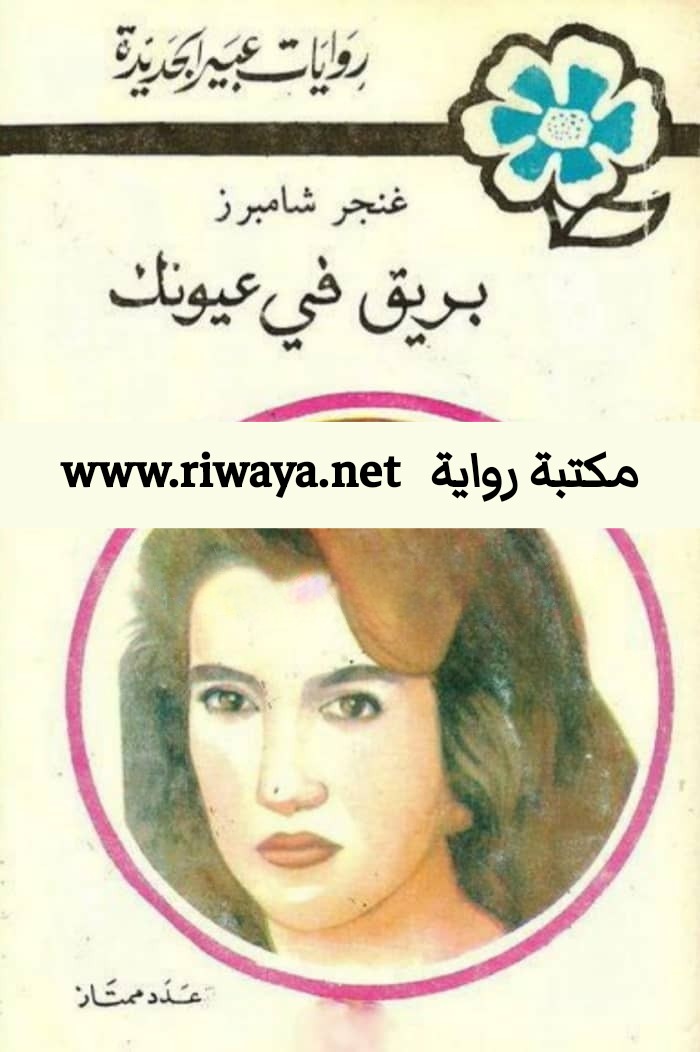 بريق في عيونكلتحميل مزيد من الروايات الحصرية و المميزة زوروا موقع مكتبة رواية www.riwaya.net بريق في عيونك عدد ممتاز روايات عبير الجديدة الكاتبة : غنجر شامبرز الملخص بريانا كاتبة مشهورة , رواياتها العاطفية كانت تهز مشاعر كل الفتيات الأميركيات  جميلة , حيوية , مرحة , كانت سعيدة وواثقة جدا من نفسها ذات يوم التقت في دالاس برايدر كنترل  واختفى اتزانها فورا  لماذا , امام هذا ارجل تفقد كل سلطتها على نفسها ؟الحياة الحقيقية صعبة ! ادركت بريانا ذلك عندما قرأت المقال اللاذع الذي كتبه رايدر عنها  هل سيكون بطل روايتها القادمة ؟؟الفصل الأول " انا احب رواياتك ! "" وابطال قصصك رائعون !" كانت فكرة جيدة جدا ان تضعي رواياتك ضمن أطار تاريخي ! الا يتطلب ذلك منك أبحاثا كثيرة ؟كانت بريانا سان كلير تجلس في وسط مكتبه في دالاس تقدم أهداء آخر رواية لها  كان ضجيج قرائها المعجبين يزعجها قليلا , مع ان نجاحاتها المتتالية علمتها منذ مدة طويلة كيف تتخطى خجلها وخوفها الطبيعي منذ ساعتين طويلتين والناس يتزاحمون حولها , يرهقونها بالأسئلة , وبالمديح , ويعطونها نسخا لتوقيعها  وكانت بريانا تتقبل ملاحظاتهم بطيبة قلب , وتجيب على اسئلتهم بمحبة واهتمام , وتبتسم رغم تعبها ومللها , والجميع سعيدون بالثرثرة, ولو للحظات مع كاتبتهم المفضلة عند الظهر, بدا لها أخيرا إن الازدحام خف قليلا فتنهدت ومدت يدها اليمنى لقد كتبت اهداءات كثيرة حتى أصبحت تشعر بألم بأصابعها ألقت نظرة إلى الشارع من خلال زجاج النافذة , ولاحظت أنها تمطر بغزارة  يا إلهي تمتمت بصمت لم تكن قد حملت معها مظلتها  من المؤكد أنها ستصاب بالبلل حتى عظامها قبل أن تصل إلى السيارة التي استأجرتها هذا الصباح ! ألم يكن من الأفضل أن تستعمل السيارة مع سائقها التي خصصتها لها دار النشر ؟كانت قد رحلت من 3 أسابيع للتأكد من الإقبال على كتابها الأخير  لقد ملت المطارات والفنادق وسيارات الليموزين والمجاملات بدأت تشعر بحاجة للتمتع بقليل من الحرية  وهكذا قررت أن تذهب بوسائلها الخاصة الى سان انتونيو حيث ينتظرها موعد هام غداكانت بريانا قد نشأت في ريف بنسلفانيا , ومع ذلك أعجبت كثيرا بتكساس  وعندما علمت أن هذه الولاية ستكون آخر مرحلة في سفرها  اصرت على الذهاب إلى سان انتونيو  منذ مدة طويلة كانت تحلم بأن تجعل أحداث إحدى قصصها تدور في هذا الإطار الساحر بروح الهيبة والوقار كانت المدينة القديمه رومنطيقية! والأجمل من ذلك أنها تضم بين جدرانها مؤسسة تكسان الثقافية, التي تقدم لبريانا كل الوثائق الضروريةقطع حبل أفكارها فجأة وصول معجبة متحمسة جدا" هل أنت حقا بريانا سان كلير ؟" نعم " أجابتها بريانا مبتسمة بلطفكانت صورها تملأ جدران المكتبة ومع ذلك لم تكن هذه المرة الأولى التي يطرحون عليها هذا السؤال  كان الناس مندهشين عندما اكتشفوا أن كاتبتهم المفضلة لا تزال شابة وفاتنة " غير معقول! قالت محدثتها بمزيد من الحماس " أحب كثيرا ماتكتبينه! أبطال رواياتك رائعون  ! ومشاهد الحب آلا تنفعلين وأنت تقرأينها من جديد؟" احيانا " اجابتها بريانا بصدق محاولة المحافظة على أبتسامتها" كنت متأكدة من ذلك ! وكيف لا ؟ يوجد فيها الكثير من الانفعالات والأحاسيسانزعجت بريانا كثيرا من كلام محدثتها الحماسي فحاولت أن تغير موضوع الحديث" أتريدين أن اوقع على لكنها للأسف لم تتمكن من إنهاء كلامها" أتعلمين أنك تشبهين شخصياتك الأناث ؟ وخاصة هذه وأشارت بأصبعها إلى المخلوقة المرسومة على غلاف آخر رواية لها" هذا مثير حقا! ألحت محدثتها : " نفس الوجه تماما الفم الرقيق ,العيون الخضراء , الشعر الأشقر, "ودون أن تهتم لانزعاج بريانا الظاهر , بدأت تقرأ بصوت مرتفع الملخص الموجود على آخر صفحة من الكتاب" الأرض كلها كانت تبدو مشتعلة الشمس تلمع في السماء الرمال كانت تحترق, وديسموند يضم بحرارة بين ذراعيه جسد ديانا العاري  وكأنت لشدة سعادتها تتأوه بضعف" تحركت بريانا على مقعدها بتوتر إذا تابعت محدثتها قرأءة النص بهذه اللهجة , فإنها ستبدأ بالصراخ, كما وأن كل الموجودين في المكتبة التفتوا نحوها يراقبونها " يبدو هذا مثيرا حقا ! أتسمحين لي بأن توقعي لي على نسخة منها ؟ سرت بريانا بهذا الطلب وتمالكت نفسها لكي لا تكتب لها الى بان كتبت عبارتها المعتادة " مع كل مشاركتي الوجدانية"بعد أن ارهقتها الأمرأة بالشكر  ابتعدت بسعادة كبيرة أسندت بريانا ظهرها جيدا وتنهدت  بالطبع أن يكون المرء كاتب قصص عاطفية ناجحا أمر متعب أحيانا !فجأة شعرت بأنها مراقبة , فأدارت رأسها بسرعة على بعد خطوات منها, يقف رجل سبق لها أن لاحظته عدة مرات وينظر إليها كأن منظرها يسليه  بالتأكيد لم يكن قد فأته ما جرى بين الكاتبة وبين تلك الأمرأة المبالغة بحماسهاكان أنيقا ببدلته الجميلة , وشعره الأسود وجاذبية ملامحه  لم يكن جميلا حقا, بكل ما تعنيه هذه الكلمة إلا أنه يملك سحر مدهشا  وتنبعث منة قوة غريبة وعندما ابتسم إنثنت زوايا عيونه بتجاعيد دقيقة, كان بكل بساطة رجلا لا يقاومأقترب من الطاولة, وتناول كتابا تصفحه بحركات آلية" لا تقل لي أنك أنت أيضا مغرم بقصص الحب؟ قالت له بلهجة مضحكة كما كلمتها معجبتها السابقةفضحك الرجل, وأحست بريانا بالارتعاش , يا إلهي, هذا رجل يملك جاذبية تجعل الصخري ينفعل !وانتظرت أن يتكلم ببعض القلق والاضطراب وقد لا يخرج من فمه سوى صوت يشبه نعيق الغراب او يشبه أزيز آلة مزعجة , كانت تعلم أن بعض الأشخاص يفقدون كل سحرهم عندما يفتحون فمهم" وأنا أيضا أتمنى أن توقعي لي على نسخة" أجابها أخيرابإمكان أكبر مطربين الكرة الأرضية أن يغيروا مهنتهم ! كان صوته عميق وعذبا , ارق من المخمل , عذبا مطعما باللهجة التاكسانية تناولت الفتاة نسخة من كتابها بيد مرتجفه " ما هو اسمك ؟" سألته وهي تتناول قلمها" رايدر كنترل رائع! من المستحيل تخيل اسم آخر لشخص مثلهحاولت إخفاء اضطرابها , وكتبتت عبارتها المعتادة ووقعت تحتها  ثم ناولته الكتاب وهي تبحث عن شيء ذكي تقوله له ولكن للأسف فقدت حيويتها فكرها فجأة , والكلمات التي تتردد في حنجرتها مجنونة جدا" أنت الشخص الأكثر سحرا رأيته في حياتي  أتسمح لي بتقبيلك؟بالطبع إذا لفضت هذه الكلمات فأما انه سيهرب راكضا, او  سيأخذ بكلامها جديا وكلا الاحتمالين سخيفين محرجين" زهرة الرمال تمتم وهو يقرأ عنوان الكتاب  وتأمل صورة البطلة الموجودة على الغلاف, ثم تأمل بريانا طويلا " إنها حقا تشبهك" أضاف مبتسماأحست بريانا بأن خديها يشتعلان " بالفعل"أجابته متلعثمة " لقد استلهم الرسام من ملامح وجهي في رسم الصورة " وسكتت ولم تضف بأن الباقي كان من الخيال الفنان  وكان رايدر كنترل لطيفا فلم يعلق أكثر على الموضوع إلا أن البريق الذي لمع في عيونه كان كافيا " حسنا أعتقد أنني سأسهر هذه الليلة على قراءة روايتك هذه كلها"" أتمنى أن تعجبك"" أنا متأكد من ذلك"وساد صمت ثقيل بينهما ولكي تتمالك نفسها أخذت بريانا توقع آخر نسخات أمامها على الطاولة " لقد حصلت على عدة نجاحات"" نعم هذه الرواية نجحت بشكل مميز"" ألم يكن الأمر كذلك دائما؟ سألها بفضول فضحكت بريانا بمرح" الآن بلى! ولكن كان يجب أن تراني منذ بعض الوقت , لم أكن قادره على التخلص من كتبي  حتى ولو وزعتها مجانا" لا أستطيع تصديق ذلك" إنها الحقيقة لم أكن أملك دعم الفريق الذي يحيط بي الآن  كان يجب علي أن أقوم بنفسي بالدعاية لرواياتي وتنظيم عددا من احتفالات التواقيع وعندما كنت أصل إلى المكتبات كان الناس ينظرون إلي وكأنني وقعت فجأة من الكوكب مارس  واعترف أنني أحيانا كنت أشعر بأنني نوع من المخلوقات الغير أرضيه ضاعت وسط الصحراء  !" آلم يخطر ببال أحد أن ينقذ هذه المخلوقات الماريسية؟" هذا ليسلم تتمكن من إجابته لأنه أحدى القارئات اقتربت منها وطلبت منها أن توقع لها على نسخة من زهرة الرمال  ابتعد رايدر كنترل بينما أجابت بريانا بلطفها المعتاد على أسئلة محدثتها الجديدة , وبعد قليل شكرتها وضمت الرواية جيدا تحت أبطها كأنها تحمل كنزا وخرجتوضعت بريانا قلمها في حقيبة يدها ونهضت" هل انتهيت؟ سألها رايدر وهو يقترب منها" نعم "" هل تناولت غداءك ؟أحست الفتاة بتسارع دقات قلبها  كانت تذكر أنها وضعت مثل هذا المشهد في كتبها  ولكنها لم تعيشه واقعيا  ماذا كانت تفعل بطلات قصصها في مثل هذه الحالات؟ كن يبتسمن بكل بساطة ويجبن " لا "" أتريدين مرافقتي ؟اضطرت لتمالك نفسها كي لا تقفز من فرحها كانت ترغب بالتعرف أكثر على هذا الرجل! لو لم يدعوها لكانت ماتت من الخيبة" حسنا ! أجابته بعد تردد شكلي " وبما أنني غريبة عن دالاس سأترك لك حرية اختيار المطعم"" عظيم المكان الذي افكر به قريب جدا من هنا بإمكاننا الذهاب مشيا على الأقدام لنصل إليهفي الخارج كانت الأمطار قد توقفت, وظهرت أشعة الشمس خجولة بين الغيوم هذا اليوم ينبؤ بأنفراجات  فكرت بريانا في حماس طفولي لكان المطعم الذي اصطحبها اليه يشبه تماما ما تخيلته عن ذوق رفيقها  هادئ شاعري وحميم جلسا حول طاولة صغيرة وطلبا المقبلات  وكانت عضلات بريانا كلها متقلصة بعد الجلوس طويلا في تلك المكتبة وكتفاها يؤلمانها  فتنهدت بعمق وهي تسند ظهرها على الكرسيأنت متعبة؟ سألها رايدر بلطف و تأملها بنظرات عميقة وأنفرجت شفتاه بابتسامة صغيرة" جدا " أجابته وردت إليه ابتسامة" هل مضى وقت طويل في حملتك إلأعلانية هذه؟" منذ بداية الشهرفي هذه اللحظة أقترب الخادم ووضع المقبلات أمامهما على الطاولة فصمت كلاهما قليلا" احقا أنت تدعين بريانا سان كلير , أم أن هذا اسم الشهرة؟" انه اسمي الحقيقيوالتقت نظراتهما كأن كلا منهما يحاول أن يخترق فكر الآخر  وكانت عيون رايدر كنترل زرقاء غامقة تشع بالجاذبية" أنا أجده اسما جميلا جدا" همس رايدر بحنانارتعشت الفتاة " إنه يحاول اغرائي أنا مدركة جدا لخططه  ولكن هذا لا يخيفني بل على العكس" أي تعيشين , ابريانا ؟يا إلهي إن الطريقة التي يلفظ بها اسمي غريبة! كيف ستقاوم كل هذه الرقة والعذوبة في صوته ؟" في بنسلفانيا , مدينة صغيرة قرب بيتسبرغ " اوه أنت إذا بعيدا جدا عن منزلك؟هذه اللحظة كانت رائعة, حلم أبدا لم يسبق لها أن عرفت في حياتها شيئا مربكا كهذا" ايوجد احد ينتظرك هناك؟ سألها رايدر بهدؤ " هرة فقط !اجابته ضاحكة " ولكني لست متأكدة تركتها عند اختي , لابد انها سعيدة مع اولاد اختي الثلاثة الأشقياء  وقد تكون نسيتني تماما شرب رايدر جرعة من كأسه وهو يتأمل رفيقته " لا  من المؤكد انه يوجد هناك شخص آخر غيرها  كم عمرك بريانا ؟ أثنا وعشرون عاما ؟" بل سبعة وعشرون واكرر لك , هذه الهرة هي الوحيدة التي تنتظرني هناك " هل رجال بنسلفانيا مكفوفي النظر ام انهم أغبياء ؟" لا هذا ولا ذاك " اجابته ببعض الأنزعاج " انني انا من لا يهتم بهم كثيرا " حقا ؟"" ولماذا انت مندهش هكذا ؟" حسنا , كنت اتخيل انك بكتابتك قصص الحب تملكين بعض الخبرة تحركت بريانا بتوتر على مقعدها  ان رفيقها لمس نقطة حساسة جدا " ايجب بالضرورة ان يكون كتاب الروايات البوليسية اما مجرمين او جواسيس ؟ سألته بسخرية " اتحاولين ان تقولي لي بأنك بيضاء كالثلج ؟فاخفضت نظرها , واحمر خداها " لا , ولكن " هذا افضل ! انت طمأنتني وخلال لحظات طويلة , ظلا صامتين  وبدأت بريانا تتساءل اذا كانت قد ارتكبت خطأ بقبولها دعوته على الغداء  قد لا يكون رايدر مختلفا عن الرجال الآخرين فجأة امسك رايدر كنترل بيدها " هل انت غاضبة مني ؟ سألها بهمس " اذا كانت كلماتي ازعجتك فأنا اعتذر عاد الأمل من جديد يدفء قلب بريانا  حتى ولو كان هذا الرجل يحكم بطريقة خاطئة على كتاب الروايات العاطفية , فعلى الأقل يبدو ذكيا ورقيقا لدرجة الأعتذار فهزت كتفيها " هذا ليس خطيرا " هذا افضل ! لأني كنت ساتأسف كثيرا لو افسدت هذه اللحظات اللذيذة اقترب منهما مدير المطعم , واخذ طلباتهما وبعد نصيحته , اختار الأثنان لحم البقر المشوي مع سلطة الخضار " منذ متى وانت تكتبين بريانا ؟ سألها رايدر بعد ان اصبحا وحدهما من جديد " منذ مدة طويلة " اجابته بمرح " عندما كنت في العاشرة من عمري , كتبت شعرا نشرته احدى المجلات " ومتى اصبحت كاتبة ممتهنة حقيقية ؟" منذ سبعة اعوام , بعد ان نشرت كتابي الأول " كنت صغيرة جدا " ولا ازال ! " اجابته ممازحة فابتسم رايدر بحنان غريب , ثم تابع بعد صمت قصير " كيف تعثرين على شخصيات رواياتك ؟ هل تستوحينهم من بين الناس المحيطين بك ؟" احيانا " وكيف يتصرفون ؟ اتخيل ان صورهم لا تكون دائما مغريةفكرت بريانا قليلا قبل ان تجيبه  كان رايدر يبدو مهتما حقا بما تفعله , وفضوله واهتمامه أثر فيها  قد يكون يفكر هو ايضا بالكتابة , وقد يكون بحاجة لبعض النصائح وكانت بريانا منذ ان بدأت تعرف النجاح , تحاول مساعدة كل اصحاب المواهب الجديدةحسنا , عندما نرغب بتهزئة شخص , نحاول ان نجعله سيئا  نغير الأسم , الشكل الخارجي , وأحيانا الجنس , ونحتفظ فقط بخصائصه الخلقية المميزة له " هل سبق ان اتبعت هذه الطريقة ؟" نعم مثلا , في رواية زهرة الرمال , استوحيت شخصية البطل الرئيسي من شخصية الرئيس الجديد للشركة التي يعمل بها والدي  كان هذا الرجل يركض خلف التنانير والسيقان "ثم هزت كتفيها واضافت باحتقار " لقد حاول اغرائي , ولم يتردد في التحرش بوالدتي ! طبعا نحن لم نخبر والدي بشئ كي لا نثير الفضائح  كان غبيا لدرجة انه فقد وظيفته بعد أشهر قليلة ومع ذلك , قررت الأنتقام منه  في روايتي  صورت هذا الرجل على انه صاحب حانة مشهور جدا ومعرف بأنه من حثالة الأنسانية " لكن انتقامك لم يكن ينقصه" شكرا , مع انني نادرا ما اهتم بهذا النوع من تصفية الحسابات , افضل ان اعيش في عالم خيالية صاف " وانا ؟ سألها فجأة بأبتسامة خفيفة " هل سأعرف نفسي ذات يوم من احدى رواياتك ؟فتأملته ولمعت عيونها بمكر "لما لا؟ بإمكانك ان تكون بطلآ مناسبآ» ." بهذه الحالة , أفضل أن العب دورأ شريرآ. هذا أكثر إثارة "." انت محق " ، فالكاتب يمل احيانآ من الشخصيات الطيبة !"" إذآ، اتفقنا؟ سأكون امرأ غير شريف ؟"." اتفقنا!"وضحكا معأ وفكرت بريانا بانقباض صغير في قلبها بإنها لم يسبق لها أن احست بهذا القرب مع أحد ما من قبل وحتى الآن » لم يكونا قد تكلما سوى عنها وعن نشاطاتها الأدبيةاقترب خادم ووضع امامهما الطبق الذي طلباه ، لحم العجل المشوي وطبقين من سلطة الخضار.وسرا الإثنان باختيارهما لهذا الطعام ، »بانتظار وصول الحلوى، تلفتت بريانا حولها، هذا المكان يعجبها كثيرآ. .«انت صامتة ، فجأة . . . " قال لها رايدر«انا اتمتع بلحظات الهدوء هذه "."هل اضجرتك بأسئلتي ؟«لا, ابدآ! انا سعيدة فقط لأن ~جولتي اوشكت علىنهايتها" ."هل ستكون دالاس آخر مرحلة فيها؟»"انهم بانتظاري في سان انطونيو .فانتفض رايدر وتأملها بنظرات غريبة" هناك انا اسكن " همس وأمسك يدها"أوه , حقآ؟" سألته متلعثمة واخذ قلبها يدق بسرعة "و. . . هل انت متزوج ؟»حاولت من خلال سؤالها ان لا تظهر فضولها." انا مطلق " .احست بريانا فجأة بكره لتلك الإمرأة التي شاركت حياة رايدر كنترل فترة من الزمن . يا الهي» ماذا يحصل لي؟ انا اعرف هذا الرجل منذ ساعات قليلة فقط" أأنت هنا من اجل العمل ؟ سألته وهي تحاول إخفاء ارتباكها.´ "نعم تقريبأ» سأعود بعد يومين أو ثلاثة على الأكثر" ثم مكث لحظة ، وأضاف بصوت عذب "ماذا ستفعلين بعد ظهر هذا اليوم ؟» ."سأتابع توقيع كتابي" ." اين ؟""في مركز تجاري في طرف المدينة »«بهذه الحالة » اسمحي لي أن اوصلك » لا تقلقي سأعيدك بعد ذلك إلى فندقك ، اين تنزلين ؟". "في الشيراتون ."" رائع ! إذا اتفقنا؟><«نعم . . . اجابته بصوت منخفض وخشيت أن يفهم جوابها بطريقة خاطئة . ولكن ماذا يهم ؟ الآن ، امنيتها الوحيدة آن لا تترك رايدر.لشدة انفعالاتهما، لم ينهيا طبق الحلوى، ونهضا ليخرجا وعندما وضع رايدر يده حول كتفيها ليرشدها نحو الباب . ارتبكت بريانا كثيرآ وخافت أن تتعثر. هذه اليد الناعمة الدافئة أكثر احراقآ من أية شعلة . . .في الشارع ، احست فجآة بالذهول «يا إلهي ماذا يحصل لي؟ أنا لا اعرف نفسي. . ." فكرت بقلق فهي لم تكن معتادة على اللحاق بأول رجل تتعرف عليه » ماذا تعرف هي عن هذا الرجل ؟ لا تعرف شيئآ باستثناء أنه يجذبها بقوة كبيرة . ."أوه ، توقفي عن طرح الأسئلة .ا" أنبت بريانا نفسها بصمت ، "لمرة واحدة في حياتك » ألا يمكنك ان تكوني أكثر بساطة لبي نداء رغبتك ، استغلي هذه اللحظات دون أن تفكري بالغد. . . عندما فتح رايدر لها باب سيارته دخلتها بدون أي تردد"فلتذهب المخاوف والحذر إلى الجحيم ! اليوم ! هي ترغب بأن تكون مجنونة ، بأن تعيش ! في رواياتها هي تخلق دائمآ فتيات متحررات » لا يبالين بالتقاليد . فلماذا لا تفعل مثلهن » لماذا لا تسمح لنفسها بمغامرة يدق لها قلبها بعنف ؟ .>انت مستعدة ؟" سألها رايدر قبل أن يدير. محرك سيارته>نعم " اجابته بمرح .ظل رايدر إلى جانبها طوال جلسة التوقيعات . يراقب باهتمام كبير القارئات اللواتي جئن لتهنئة كاتبتهم المفضلة ويتمع باهتمام أكبر لأجوبة بريانا على أسئلتهن .في نهاية فترة بعد الظهر، شكرت صاحبة المكتبة الكاتبة الشابة بحرارة كبيرة ."متى تعتقدين أنك ستنشرين روايتك القادمة ؟» سألتها صاحبة المكتبة سمعت أنها ستصدر في نهاية شهر حزيران » أليس كذلك ؟ ."بالفعل أنه التاريخ المحدد اصبحت على وشك الأنتهاء منها . . ." " هذا أفضل ! سأقول ذلك لزبائني الذين سيكونون سعداء ، لديك الكثير من المعجبين في مدينتنا آنسة سان كلير! "كانت صاحبة المكتبة تنظر كثيرآ بطرف عينها الى رايدر الذي ابتعد وفضل أن ينتظر بريانا أمام الباب . يبدو انها كانت تتساءل من هو هذا الرجل الفاتن » واي دور يلعب في حياة كاتبة الروايات العاطفية هذهلم ترغب بريانا بتعريفهما على بعض » فمدت يدها نحو محدثتها ثم ودعتها وانضمت إلى رايدر في الخارج . وعندما وصلا إلى السيارة » جلست بريانا أسندت رأسها الى الخلف واغمضت عيونها . الإبتسام الدائم والظهور بشكل لائق مع عشرات الناس ولمدة ساعات طويلة كان هذا عملا شاقآ بالنسبة لها"ألا يزال لديك عدد كبير من هذه الأعمال ؟»سألها"رايدر بلطف .«بالنسبة لدالاس ، كانت هذه الأخيرة لحسن الحظ . ولكن في سان انطونيو ستكون بانتظاري جولتان للتوقيعات " .«انت متعبة جدآ . عندما تنهي جولتك اتفكرين بمنح نفسك فترة من الراحة أم تفضلين العودة إلى منزلك للإنغماس برواياتك الجديدة ؟" .التفتت بريانا نحوه »» وعيونها نصف مقفلة ، «تأملته وهي تفكر."أنوي البقاء قليلآ للراحة في سان انطونيو. . . »< .لم يبد رايدر أي تعليق ولكن البريق الساخر الذي لمع في عيونه كان غريبآ. بماذا يفكر؟ ايعتقد انها قررت البقاء في سان انطونيو أيامآ قليلة فقط لأنه يقيم في هذه المدينة ؟ ."" يجب آن اقوم ببعض الأبحاث " حددت كلامها بسرعة" فارتسمت ابتسامة على شفتي رايدر "الخبيث ! " فكرت بريانا بغضب "ألانني كاتبة قصص عاطفية يعتبرني إمرأة مغامرة أبحث عن المشاعر القوية لكي اغذي بها وحيي.) أهو رجل كغيره من الرجال الذين التقيت بهم في حياتي؟."أهي أبحاث من أجل كتابك القادم ؟" سألها رايدر أخيرا ."كان صوته عذبأ لدرجة أن غضب بريانا تبددبسرعة . قد تكون أخطأت فى تفسير نواياه . على كل حال قلما يهمهاذلك . ألم تقرر أن تتبع غريزتها دون طرح أسئلة لا اهمية لها؟"نعم . . . »""ما هو موضوع الكتاب ؟» .""" للحقيقة حتى الآن انا نفسي لا اعلم >الاتريدين أخباري؟»سألها ضاحكا اتخافين أن أسرق فكرتك ؟""" لا بالتأكيد! من الصعب علي آن اتكلم عن رواية قبل أن أضع لها تصميما محددا ". انا بحاجة أولا لبعض الدرس والتوثيق . . . " ."" الدرس والتوثيق ؟" سألها مندهشأ"طبعآ! هل نسيت آن رواياتي تدور بإطار تاريخي؟ أنا لا اخترع شيئآ تصور! بعد أن اختار العصر، احتاج للاستعلام عن طريقة حياة الناس عاداتهم وأطعمتهم وأفكارهم وأهوائهم . . . باختصار، آحاول ان اتصور كل العناصر التي تؤلف وجودهم » ."وبعد ذلك ، تبدأين بالكتابة ".""تمامآ""كم تستغرقين في كتابة الرواية ؟»"احيانآ سنة كاملة """حقآ؟<» سألها بدهشة أكبر "يقال بأن بعض الكتاب ينهون كتابآ في اسابيع قليلة »عندئذ. عادت بريانا لطبيعتها الحذرة "إذا كنت تريد لصداقتنا أن تستمر، فارجوك أن لا تمزحبيني وبين الأخرين ! أنا لست متاجرة بالأدب لكنني أحاول ان امنح قرائي بعض الفرح . وهذا يتطلب طاقة كبيرة وساعات طويلة اقضيها أمام اوراقي البيضاء" . ضحك رايدر"" حسنآ، يا له من حماس فني.ا أعدك بأن لا اقارنك ابدآ مع أي كان . . . " ثم تأملها بمرح وأضاف ؟"على كل حال ، أنا اشك بأن هذا ممكن . من المحتمل ان لا يكون هناك شخص آخر يشبهك على هذا الكوكب »"شكرآ. . . بالتأكيد لا يوجد»"لا يمكن القول انك تنقصك الثقة بالنفس ." اجابها ممازحآ""" انا لست واثقة جدأ من نفسي كما يظهر" اعترفت مبتسمة"بكل بساطة جهل الناس حول مهنة الرومنس تشعرني احيانا بالغضب " فأمسك يدها من جديد وقبل أطراف أصابعها بحنان دون أن يرفع نظره عن الطريق " اعذريني . . . .وعندما لم تجبه , وكانت مرتبكة جدآ لدرجة عدم تمكنها من النطق ، فأضاف بصوته العذب الهادىء«هل انت مستعجلة على العودة إلى فندقك ؟" "لا. . . " اجابته متلعثمة وهي تحاول ان تتمالك دقات قلبها. ." إذا، انا اقترح عليك أن نقوم بنزهة صغيرة في السيارة ، فأنا اعرف مكانا جميلآ، ليس بعيدأ عن هنا"يبدو لي أن هذه فكرة جيدة !» اجابته بعد أن جمعتبعض قوتها فلمعت عيون رايدر من جديد. . .خلال الطريق استرخت بريانا وقد هدهدها هدير المحرك وشعرت بأنها تطير على غيمة تسبح في الفضاء إلى جانب رجل صامت وحنون .كانت تشعر بأنها بأفضل حال ولدرجة أنها لم تتحرك عندما أوقف رايدر السيارة لم تكن ترغب بقطع سحر هذه اللحظات . . ."استيقظي، أيتها الأميرة النائمة . . .ءهمس رايدر "لقد وصلنا. . . ".وداعب خدها بلطف » وعندما فتحت عينيها، لاحظت أنه اقترب منها وينظر إليها نظرات عميقة"أين نحن ؟".""" وهل هذا مهم ؟» سألها مبتسمأ"لا. . . " اجابته بصدقلم يجبها رايدر، واكتفى بتأمل وجه رفيقته الجميل وعيونها الرائعة ولونها الاخضر المشع وجبينها المرتفع ، وانفها الصغير المستقيم ، وشفاهها المرسومة برقة بالغةوعندما انحنى نحوها» احست بريانا بان قلبها سيتوقف عن النبض كانت تنتظر هذه اللحظة منذ أول النهار وتخطى ذلك كل أحلامها واكثرها جنونأ، لم يسبق لقبلة أن جعلتها تنهار بهذا الشكل . وهذا وكأن جسد رايدر وجسدها قد خلقا الواحد من أجل الآخرعندما ابتعد عنها كانت عيونه تلمع ببريق عميق " هل انفعل أيضأ بشكل تام مثلها؟ فجأة اضاء وجهه من جديد" عندما افكر انني اصطحبك الى هنا كي تسترخي قليلا امتنت له بريانا لأنه تكلم بمرح وبدد الارتباك الذي يسود بينهما " واذا قلت لك انني اشعر بالأسترخاء ؟ اجابته بدلال " انا لا اصدقك تأثرت بريانا باندفاع لايقاوم  فداعبت شعره الأسود بحنان " انت محق رايدر " اعترفت بصوت مرتجف فامسك يدها ورفعها الى شفتيه " اهكذا يفعل ابطال رواياتك ؟ همس وهو يقبل بشفتيه الحارتين راحة يدها " نعم اجابته وتنهدت " ولكن الم تكن تريد ان تلعب دور الشرير ؟ أضافت ممازحة " بالفعل " اجابها بابتسامتة الصغيرة الساخرة " ومع ذلك لا يخلو الأشرار الذين من نوعي من الأحاسيس مثلا , رغم سوداوية روحهم , الا يمكنهم ان يرغبوا بالبطلة بصدق ؟فتأملته بدهشة واحست بأن كلام رايدر له معنى آخر , وكأنه يريد ارغامها بلهجة المزاح ان تفهم شيئا " انت رومنسية " أضاف بحدة مفاجئة " انت لاتجهلين اذا انه هناك عدة انواع من الأبطال , ملائكة وشياطين , واحيانا من الصعب جدا التمييز بينهم لم تجبه بريانا واكتفت بأن هزت رأسها موافقة حسنأ. " قال لها مبتسمآ " ما رآيك لو نخرج من هذه  السيارة ؟ انظري خلف هذه الأشجار يقع فندق قديم ورائع . أنه أحد الأمكنة السياحية في دالاس ، انا متأكد أنه سيعجبك , هل انت جائعة ؟»<." ابدآ" اجابته وهي تنزل من السيارة «لا تقل لي أنك تفكر بالطعام بعد الغداء الذي تناولناه !»."" ولكن بلى! انا لم يكتمل نموي بعد تصوري!.»."وكم عمرك يا صغيري؟» سألته ممازحة ."انا في السابعة والثلاثين . هل أبدو مسنا ؟. للحقيقة ، كان يربكها بأسئلته وبتغير لجهته السريع المفاجىء."حسنا بالنسبة لماذا؟».""كي الاحق فتاة مثلك . . ."."استحسنت بريانا هذه اللعبة فارادت ان ترد له المزاح ."" كل شيء يتوقف على ما تفعله بها عندما تمسكها !»."أشياء مرعبة طبعآ» اجابها بمكر.فقهقهت ضاحكة وتبعته في الممر المؤدي الى بناء كبير رائع في هندسته . في الداخل كان يسود جو لطيف اعجب بريانا فورآ. كانت تعبد الماضي والتراث . وديكور الصالة الكبيرة لم يكن قد احدث فيه أي تغيير منذ القرن الماضي، السقف المرتفع الذي تتدلى منه ثريات ضخمة , اللوحات القديمة الحية التي تزين الجدران ." هل اعجبك هذا المكان ؟» سألها رايدر وهو يقودها الى طاولة مغطاة بشرشف ناصع البياض ." انه رائع " اجابته بابتسامة مشرقة قدم لها كرسيا , وجلس قبالتها " يبدو ان غرف هذا الفندق رائعة " قال لها فجأة " لا يمكنك ان تغادري تكساس دون ان تنامي فيه ولو لليلة واحدة على الأقل " *******************-2- الفصل الثاني كاد قلب بريانا يتوقف بين ضلوعها» بماذا تجيب بطلاترواياتها في هكذا حالة ؟ انها عادة تصورهن سريعاتالبديهة » فلماذا هي إذأ غير قادرة على ايجاد إحدى هذهالأجوبة التي تزيد عناصر التشويق ؟ لحسن الحظ لم تتأخرفي إمعان فكرها كثيرا."طبعأ" تابع رايدر بقليل من السخرية "يجب أن تحجزيهنا قبل أسابيع مقدمأ. . . »"نعم » اتصور ذلك . . . وهنأت نفسها لتمكنها منالنطق بصوت طبيعي رغم الانفعالات المتناقضة التيتجيش في صدرها إثارة ، ارتياح , خيبة..لم تكن تفهم جيدا أي لعبة يلعبها رايدر. إذا كان يرغببقضاء الليلة معها لماذا لا يظهر نواياه بشكل مباشر؟ واذالم يكن هذا حاله ، فلماذا هذه التلميحات الغير ضرورية ؟مهما كان الأمر فهي لا تنوي القيام بالمبادرة ! طبعآ ، هيقررت ان تتخلى عن الحذر العادي ولكن لا يجب عليهاان تتخلى عن كل طبيعتها المتحفظة !. .فكرت فجأة آنها منذ الصباح ، لم تجد فرصة لترتيبزينتها . يا إلهي ، لا بد أن شكلي اصبح مخيفا ! وكأنهاكانت تجلس على راسها نهضت بسرعة ، واستأذنت رفيقهالدقائق قليلة اتجهت بسرعة نحو الحمامات . كانتترغب ايضآ بالابتعاد عن رايدر قليلآ لكي تنظم افكارهابعيدأ عن.. تأئير جاذبيته .عندما عادت إلى الطاولة وجدت إنه قد طلب الطعاموعلى الطاولة طبقين من اللحم والأرز والبطاطا والفوصولياالخضراء ."هذا الطبق يكفي لإشباع تنين !. » قالت بدهشة وهيتتأمل طبقها "لا يمكنني ابدآ أن ابتلعه كله ! " .«بالتأكيد نعم ! " اجآبها بهدوء .الغريب بالأمر أنه كان على حق . . . فاللحم والخضاركان شهيا لدرجة أن بريانا انهت طبقها . بينما رايدر كانيأكل ويشرب بشهية غريبة .وعندما غادرا المطعم واتجها نحو السيارة . تنهدت بريانا.«الأفضل ان لا يكلمني آحد عن الطعام خلال أسبوعكامل !».«بصراحة انا ايضأ لم اعد قادرآ على ابتلاع شيء"اجابها وهو يمسك كتفيها بهدوء» وأضاف . «يجب أن نتبعنظام حمية صارم ولكن هذا ليس مهما! كان الطعاملذيذآ وانفجرا ضاحكين كطفلين صغيرين . . .كان الوقت متأخرأ عندما وصلا إلى فندق الشيراتونحيث تنزل بريانا. وبدل أن يتوقف رايدر آمام الفندق لينزلرفيقته ، دخل فورآ موقف السيارات الخاص بنزلاء الفندق .ارتعشت الفتاة واحست بالدوار وكأن الأرض بدأتتدور بسرعة حول محورها. هذا النهار لم يكن يشبه أييوم من أيام حياتها انها بعيدة جدا عن منزلها» وبرفقةرجل بالكاد تعرفه . . . وبدأت تتساءل اذا لم تكن قدارتكبت خطأ جسيمأ بقبول دعوته لها على العشاء. . .توقف رايدر، ونزل وفتح لها الباب . فخرجت بدورهامع أن ساقيها كانتا ترتجفان . لم يمد يدأ لمساعدتها. ظلواقفا يراقبها جيدأ» يا إلهي، كم يبدو فجأة باردآوقاسيآالخوف ظهر واضحآ على وجه الفتاة ، لأن ملامح رايدرقست بسرعة"ألن تقدمي لي كأسآ أخيرأ؟<» «سألها بلطف .فتأملته لحظة دون أن تجيب (ن شخصية هذا الرجلقوية جدآ» إنه يمر في القسوة المطلقة إلى الحنان الذي لاحدود له بسرعة غريبة"حسنأ. . . "اتجها نحو المصعد، ووصلا بصمت الى الطابق الذيتوجد فيه غرفة بريانا، وكانت الفتاة مشغولة جدأ فيمحاولتها للسيطرة على توترها الشديد ومن المدهشآنها نجحت في فتح الباب بدون صعوبة . حتى أن يدها لمتكن ترتجف وهي تدخل المفتاح في قفل الباب ، تمامآوكآنها معتادة على استقبال مئات العشاق في غرفتها،فكرت بدهشة وهي تسخر من نفسها، ثم سبقت رفيقهاورمت حقيبة يدها وجاكيتتها على الكنبة ، واقتربت منالهاتف ."ماذا تريد أن تشرب ؟" سألته وهي تطلب رقمالاستعلامات .«ويسكي، لوسمحت . . . ".آما بالنسبة لها ~ طلبت القهوة . كانت ترغببالحفاظ على وضوح أفكارها. . . ثم انضمت إلى رايدرالذي جلس على الكنبة . ظل الإثنان صامتين لحظاتطويلة ، واحست بريانا بالخوف من جديد. ماذا يحمللها؟ لقد ضحكا معآ طوال النهار. . . لماذا هذا الخوفالمفاجى،؟."انت . . . انت تعيش منذ مدة طويلة في سان انطونيو؟"سألته متلعثمة وارادت بذلك أن تجبررايدر على الخروجعن صمته"نعم " ."أكان هذا اختيارأ؟" .نعم ، سان انطونيو أجمل مدينة في تكساس " .وصمت من جديد. يبدو أن خطتها لم تسر جيدأ!فحاولت أن تفتح موضوعآ آخر!~ ."وماذا تفعل انت ؟ اقصد ما هي مهنتك ؟ .انتفض رايدر» وشعرت بريانا أن هذا السؤالازعجه . . . لكنه تمالك نفسه بسرعة واجاب بشرود"انا اهتم قليلآ بالعقارات . . . .بهذه اللحظة » دق الباب ، فاسرعت الفتاة تفتحه وهيتتساءل ، لماذا لا تدعو الخادم لشرب كأس معهما؟ فهذا قديشجعهما على الكلام .بعد خروج الخادم ، عادت بريانا للجلوس إلى جانبرفيقها وهي تتوسل إلى السماء كي يجعله الخمر أكثر ميلأللثرثرة . يبدو أن الخادم فكر بكل شيء» لقد وضع علىصينية فضية كآسين من الكريستال ، وزجاجة ويسكي ،وعاء ثلج وإبريق قهوة وفنجانين مع سكرية وطبق منالكريما"اترغب بقليل من القهوة ؟ سآلته بريانا أخيرأ «يوجد مايكفي لإثنين ""لا شكرآ»< اجابها وهو يسكب كأسأ لنفسه وانتاتريدين القليل من الويسكي؟ سألها وهو يشير إلىالزجاجة . ثم ضحك فجأة وكأنه يسخر من نفسه ،فضحكت بريانا .كانا يبدوان سخيفين تمامأ، يجلسان على الكنبةمتقاربين ويتبادلان السخافات . ."شكرآ، لا اريد أن اشرب الكحول " اجابته بمرحجلس رايدر جيدا ومد ذراعه على ظهر الكرسي ، هيا،يبدو أن السهرة لم تفسد تمامأ «اين تفكري أن تقيمي في سان انطونيو؟" سألها بمودة ."أنوي استئجار مكان خاص بي أثناء إقامتي ، لقد مللتالفنادق . . . » .«نعم ، انا افهمك ، عندما نمضي أسابيع في غرفة´كهذه ، فاخرة لكنها غير خاصة ، نتمنى أن نتناول سندويشآأمام شاشة التليفزيون بهدوء أو نتمشى بمشاية خفيفة فيالصالون الفوضوي . . . " ."بالفعل!" اجابته بابتسامة مشرقة "بما أنني سأقضي فترةشهر تقريبآ في سان انطونيو. فأنا افضل ايجاد شقة أو منزلصغير. . . " .ثم سكتت لتشرب رشفة من قهوتها قبل أن تتابع بمرح .«لقد اخبرتني انك تهتم بالمقاولات ؟ قد يكون بإمكانكأن . . . " ."انا لا اتعامل بتأجير المنازل »< قاطعها بشكل مفاجىء .بدا على رايدر أنه يرغب بأن يعتذر عن تصرفهالغريب هذا، فأضاف "ومع ذلك ، اعرف شخصآ بإمكانهمساعدتك في أي فندق ستنزلين في سان انطونيو، بانتظارذلك ؟ سأرسله إليك . . . " ."لقد حجزت لي غرفة في الماريوت " ."فكرة جيدة ! انه فندق قريب من الباسيوديل ريو" .«سأترك لك متعة اكتشافه اعلمي فقط أنه من أفضلاماكن سان انطونيو السياحية »< .«اتحتفظ مدينتك بكنوز كثيرة !» سألته بابتسامة مشرقة«انا متأكد انك ستحبينها كثيرآ» ." نعم ، بدون شك . . . " .وكأن قوه كبيره تدفعه اقترب منها فجأة وامسك كتفيهابهدوء وداعب شعرها بشفتيه ."شعرك رائع . . . " همس بإذنها . «ورائحته مثيره . . . أنهحديقه أزهار ربيعيه » اغمضت بريانا عينيها ، وقلبها يدقبسرعه"جلدك ناعم . . . " أضاف متنهدأ وهو يداعب خدهاوببط ء وهدوء ، انحنى نحوها ، عندما احست بريانبأنفاسه الدافئه على شفتيها . شعرت بأن الدم يشتعل فيعروقها واعترتها رعشة قوية. . .ثم ضمها اليه وقبلها بحراره قويه ، ولشدة انفعالها ،اقتربت منه ايضا واستجابت لقبلته بحرارة أكبرارتجفت يدا رايدر قليلا وهو يفك أزرار ثوبها . . . لمتتحرك ولم تقم بأية حركه لمنعه . كانت تنتظر، ترعشوتستعد للاستسلام . . .كانت نظراته مليئة بالرغبه وهو يتأمل نصف جسدهاالأعلى العارى ، بينما كانت ساقاها رشيقتين ناعمتين تحتأصابعه . . . وفجأه ، وكأنه اراد ان يشكرها على كونها جميلةجدأ ، امسك يدها وقبل معصمها الذي ينبض بسرعة .لشده تأثرها جذبته نحوها من جديد وداعبت شعره »ثم بدأ يفك أزرار قميصه ، يا إلهي كم هي متوترة ، إناصابعها لا تطيعها ابدأ . . . "ساعدني» توسلت إليه بصمت«وفر على هذا العذاب ، حبأ بالسماء . . . " .وكأنه سمع توسلها تخلص من قميصه بسرعة ، ثمتنهد ومدد" بريانا على الكنبة ، وعندما عاد لضمها منجديد ادركت آنها ضاعت . . . وقربت نفسها منه منجديد واستسلمت تمامآ للمساته . لم يعد هناك وجود أيشيء كل العالم كان قد اختفى أمام رغبتهما» لم يكونايسمعان سوى خفقات قلبيهما وقد اتحدت شفتاهما فيقبلة لا نهاية لها. . .بالطبع » هي تعرف رايدر منذ ساعات قليلة فقط .وتجهل كل شيء عنه غدآ قد تندم كثيرآ لأنها وهبتنفسها هكذا لهذا المجهول . كانت دائمآ تشعر بأن أولعشيق لها سيكون الوحيد في حياتها. . . فهل التقت أخيرآبالرجل المثالي الذي كانت تحلم به منذ سنوات طويلة ،والذي ستمنحه قلبها وروحها؟ ايكون هورايدر؟ أوه » كلهذا ليس له أية اهمية . . ."توقفي طالما إنه لا يزال هناك وقت لذلك " همسصوت حاد من اعماق وعيها "انتبهي هذا الرجل غريبسيبكيك كثيرأ. . . ".لكنها تجاهلت هذا الصوت » ايمكن اتباع صوت العقلعندما يلتهمك الجوع والظمأ» عندما يحترق الروح والجسدبنيران الرغبة ؟ لا، نتمنى فقط ان يساعدنا القدر » ونستسلمنهائيا. . .ارتجفت اصابع الفتاة على ظهر رايدر العاري. . .فجآة احست بآن شيئآ لا يمكن فهمه يحصل ، توقفرايدر فجأة ، لم يعد يقبلها توقف عن تلمس جسدهاخفت أنفاسه وتسمر مكانه .واخيرأ تركها ونهض بسرعة أوه يا إلهي لماذا يدفعهابنفس اللحظة التي تقدم له نفسها فيها بكل هذه الحرارة ؟"رايدر . . . " نادته بصوت مرتجفعندما التفت نحوها ، احست وكأنه ضربها بقوة علىقلبها » فشدت قبضتها على حافة الكنبة كي لا تصرخ منالألم . إن نظراته إليها لا تحتمل . . .فرتبت ثوبها بيد مرتجفة ، وجلس في زاوية الكنبةكالطفل مذعورا دون أن يتوقف عن النظر إليها ، ارتدىرايدر قميصه وجاكيتته بسرعة ، ثم مرر اصابعه في شعرهبحركة تدل على توتره .لماذا يتصرف هكذا؟ لماذا ينظر إليها باحتقار، وكأنهافتاة . . . سوء؟ مع أنه منذ لحظات كان يضمها بحنان بينذراعيه ؟ ."رايدر . . . " ."كنت اعتقد أنني قادر. . . ولكن لا ، هذا مستحيل »غدآ صباحآ عندما سأحلق ذقني ، اريد ان اتمكن من النظرفي المرآة دون أن اشعر بالغثيان . . »< حبست بريانادموعها عما يتكلم ؟ إنها لا تفهم شيئآ . . ."لقد علمت كل ما كنت ارغب بمعرفته أضاف رايدر"لقد حذرتك إذا كنت شخصية روائية ، سأكون شريرأ . . . "ثم سكت وتأملها ودون ان يضيف أية كلمة غادر الغرفةبسرعةلم تتحرك بريانا من مكانها، ظلت منزوية على الكنبة ،وقد فرغ عقلها، وتشنج جسدها. . . كانت تشعر بأنكلمات رايدر لا تزال ترن في الغرفة كأنها طيور سوداءكبيرة » غريبة وخطيرة . . .شيئأ فشيئأ، أخذت تهزها رجفات متتالية ، كانت علىوشك الانهيار العصبي» تتردد بين البكاء والضحكالهستيري . يا إلهي، لم تكن تتخيل أن هناك عذاب بهذاالشكل . . . لماذا أذلها بهذه الفظاعة ؟ لماذا رايدر؟واجتاحها غضب شديد. من يعتبر نفسه ؟ لم يكن يحقله أن يعاملها هكذا» ويحتقرها كما تحتقر هي نفسهاالأن ! هزها شعور لا يقاوم فقفزت على قدميها واسرعتنحو الباب وهي ترتب ملابسها قدر الإمكان ، لم تنجح فيإقفال أزرار ثوبها ومع ذلك لم يوقفها هذا التفصيل الدقيقالآن ، الأناقة هي آخر ما تفكر به !فتحت الباب بسرعة وصرخت بصوت يرتجف من شدةالغضب .«انت سافل ، رايدر كنترل ! انت . . . انت . . . "واجهشت بالبكاء، أن الذي تشتمه أصبح للاسفبعيدآ. . . لا يوجد في الممر سوى ثنائي يتجهان إلىغرفتهما» وقد.توقفا مذهولين .فدخلت إلى غرفتها بسرعة » واستندت خلف الباب . لوعاشت مئة عام ، لن تنسى نظرات هاذين الزوجين ! لا بدأنهما اعتقدا بأنها مجنونة ..ثم تأملت نفسها فى المرآة يجب أن تعترف بأنمنظرها كان مدهشآ غريبا، كانت قدماها حافيتين وملابسهاغير مرتبة وشعرها منفوش وخداها مبللان بالدموع .ياالهى انها تبدو متسكعة حقيقية . . ." اوه » لماذا هي منهارة هكذا) على كل حال » ما اصابهالا يغير وجه الكون » قد تكون هذه اثارة تدل على تبدلالمقاييس كلها.فعادة النساء هن اللواتي يدفعن الرجال عند محاولتهمإغرائهن ، الآن جاء دور الرجال ليلعبوا دور العفافوالطهارة ! بريانا فتاة بالغه ، راشدة ولن تموت بعد مااصابها من ذل . . .ستعيش طبعا ولكن هل ستتمكن من نسيان هذهالأهانه ؟ والأسوء هو هذا الانفعال الغير مفهوم . . .ايتصرف رايدر هكذا دائمأ مع كل النساء اللواتى يلتقيبهن ؟ اهذا نوع من الانتقام الغامض ضد الجنس اللطيف ؟قد يكون هذا الرجل مريض نفسى خطير؟ وقد يكون شريفاجدا ومتعجرفا؟ الكلمات الغريبه الى قالها قبل خروجهتطرح افتراضات كثيرة أوه ، فليذهب كل هذا للجحيم .من غير المفيد أنتعذب نفسها بهذه الأسئله بما أنها وعلى كل حالستبقى للابد بدون أجوبه ، لأن بريانا كانت متأكدة منشئ , لاتريد أن تر رايدر كنترل مرة ثانيه ابدأ ستزيله منوجودهأ´ ولن تفكر به طبعا بشرط ان يكون هذا ممكنأ علىالصعيد الإنسانى . . . آه ، لماذا لم يكن شخصيه روائيةكما اقترح بنفسه ؟ بأية لذة كانت ستحمي إسمه إ ثم كانتلتمزق الورقه ألف قطعه وترميها فى سله المهملات .اللاسف الحياة معقده أكثر من ذلك بكثير. . --------------------------------------------------------------------------------أن هذا مؤلم جدآ، إنها بحاجة لكثير من الوقت كيتستعيد ثقتها بنفسها. أما بالنسبة لإقامتها المقررة في سانانطونيو فهي ترغب الآن بالتخلي عنها، ولكن للاسفهي مضطرة للذهاب إلى تلك المدينة لكي تشرف علىالإعلان والترويج لكتابها ولكن فيما بعد. . .فجأة عادت إليها طبيعتها المقاومة ، لا لن تغير خططها!لن تتراجع عن الطريق الذي رسمته بسبب رجل مثل رايدركنترل !. لديها أبحاث يجب القيام بها ولا مجال للتخليعنها! .كما وأنه ليس من المستحيل أن يكون قد كذب عليهاقد لا يكون يسكن في سان انطونيو. وحتى لوكان يعيشفيها ستحاول بريانا أن تتجنب لقائه . المدينة كبيرة وقد لاتسمح بلقاء عدوين لدودين . . . .بالتأكيد هو يعرف في أي فندق هي تنزل ، ولكنإحتمال محاولته البحث عنها ضئيل جدأ على كل حال لنتبق فيه طويلآ، بعد الندوة التي ستبثها الاذاعة والتليفزيون ،ستكون حرة . وستبحث عن شقة صغيرة وتبدأ عملها.في روايتها القادمة ، ستجد وسيلة بشعة تجعل منخلالها الشخصية التي تريدها هزأة كبيرة . أوه ستجعلهشخصية شريرة غريبة ، لن تعطيه ملامح رايدر طبعآ. . .لكنها ستجعل عدو البطل اسخف رجل تهزأ منه كلالأرض ! وهكذا ستشعر .أنها انتقمت قليلآ. . .ابتسمت بسخرية ، وخلعت ثوبها واتجهت نحو الحمامبخطى سريعة ، إنها بحاجة ماسة لدوش حار يزيل عنهاتعب وذل اليوم الثاني لها في تكساس . هذا البلد الذيكانت تحبه كثيرآ . .كانت المسافة بين دالاس وسان انطونيو تدوم خمسةساعات وبريانا كانت متعبة بالتأكيد من القيادة » ومع ذلكلم تفكر بالانتقال بوسيلة أخرى . القيادة وحدها علىطرقات تكساس ، مباشرة نحو الجنوب ، هي تجربة جيدةوهي تسمح لها بعدم الانغماس في أفكارها التيتعذبها.كم كانت تحب أن تتوقف في إحدى مزارع واكو، وأنتقضي يوما في اوستن عاصمة الولاية وترتاح في ريفسان ماركوس ونيو برونفلز! _للأسف ، ليس لديها الوقتلذلك إنهم بانتظارها في محطة الاذاعة في الساعةالسابعة . قبل ذلك يجب أن تضع حقائبها في الفندق ،وتأخذ دوشأ وتبدل ملابسها وتتناول سندويشا قبل بداية بثالبرنامج . ومع ذلك كانت قد غادرت مدينة دالاس عندالظهر تقريبآكانت قد قررت الانطلاق ابكر من ذلك الوقت بكثير،لكنها لم تكن قد نامت ليلتها جيدا مما اضطرها للإستغراقبالنوم . وكأن هذا لم يكن كافيا فما إن فتحت عينيها حتىكان رايدر أول فكرة خطرت ببالها . هذه ليست أفضلطريقة لمواجهة نهار جديد .امن حسن حظها أن تفاؤلها عاد شيئأ فشيئأ مع مرورالوقت ، وتركت بريانا نفسها تتمتع بمناظر تكساسالجميلة . إن حبها لهذه الولاية وسكانها عاد يكبر منجديد. . .كانت تنتظر بفارغ الصبر أن تتمكن من البدء بأبحاثهاكي تعمق معرفتها لتاريخ تكساس . إن تصميم روايتهاالقادمة بدأ يتحدد في فكرها. وتفكر بأن تجعل أحداثهاتدور فى العصر الذي كان هذا البلد لا يزال تحت السيطرةالمكسيكية ، قبل الاستقلال بفترة قليلة ، عندما وصل أوائلالانفلوساكسونين لاستصلاح الأراضي التي لا تزالبكر. سيكون من المثير جدآ إظهار العلاقات وتضاربالمصالح بين المجتمع المكسيكي والرواد بإطار عاطفيشيق   ******************-3-الفصل الثالث عندما وصلت إلى سان انطونيو» اتجهت فورأ إلىالفندق . كانت غرفتها تطل على الباسيوديل ريو، الذيامتدح رايدر سحره كثيرأ ، لم تلق الفتاة حتى نظرة واحدةعلى الشارع الممتد على طول النهر في قلب المدينةالقديمة . من المؤسف حقا أن لا تزور هذه المنطقةالسياحية ، وأن لا تتنزه على ضفافه . . .إن هذا الباسيوديل ريو يذكرها برايدر كنترل . رايدرالذي قررت أن تطرده من رأسها . . .كانت محطة الإذاعة تشبه تلك المحطات التي سبق أنزارتها في الأسابيع الأخيرة . ممرات عديد، غرف زجاجيةحيث يضع فيها كل غريب . لحسن حظ بريانا التقتبمذيع قادها حتى الاستديو الذي سيبث منه برنامجها . كانالمذيع المختص بهذه البرامج قد سبقها ، وجلس خلفطاولة مجهزة بمذياعين ، وعندما دخلت بريانا » نهض وشدعلى يدها بحرارة .«برافو انت دقيقة بمواعيدك ! قال لها وهو ينظر إليهابإعجاب .ابتسمت بريانا ، يبدو إن كل مذيعي الراديو تخرجوا منمدرسة واحدة لطفاء » حيويين شكلهم جذاب ، ولايضيعون طاقاتهم . ينتظرون حتى يصبحوا على الهواءمباشرة كي يتناقشوا مع ضيوفهم وتكون آخر كلمة لهمطالما إنهم هم من يريد اللعبة جازون دايلي يبدو نموذجا جيدآ عنهم » ما إن جلستالفتاة قبالته حتى عاد لينغمس من جديد في قراءةملاحظاته .هذا لم يكن يزعج بريانا كثيرأ . أنها معتادة على هذا النوع من التكتيك ، ولكي تكون مثيرة كانت تشعر بأنهاقادرة على مواجهة أي مذيع مهما كان قويآ . مرت عشرة دقائق في صمت تام . بينما كان مخرجالبرنامج ومساعدوه. يهتمون بآخر التفاصيل . أما جازوندايلي فكان يتابع دراسة ملفاته . واخيرآ رفع رأسه .«جيد جدآ . . . » اجابته بريانا » واحست برعشة خفيفة »لكنها تمالكت نفسها بسرعة وفكرت مبتسمة بأنها احرزتتقدمأ ملحوظآ في الفترة الأخيرة ، في الماضي كانت بمجردرؤيتها للمذياع تحس بالارتباك وتفقد كل شجاعتها . . .رتب المذيع <سماعته » واصغى جيدآ لنهاية الوقفةالإعلانية"ها نحن ، جاء دورنا» همس بصوت منخفض .ارتفعت الموسيقى الخاصة بهذا البرنامج ثم قدمجازون دايلي ضيفته بصوته الجهير. بدأ بذكر إسمها»وبملخص قصير عن مهنتها اعلن أنها حاليآ في سانانطونيو لتقدم كتابها الأخير. وذكر بأنه بإمكان المستمعينأن يتصلو هاتفيآ لطرح الأسئلة على الكاتبة الرومنسية خلالمدة نصف ساعة . ثم أشار إلى مهندس الصوت كي يضعأسطوانة غنائية .عندما بدأت الأغنية عبر الهواء، اشعل جازون سيجارة"هل قرأت صحيفة المساء؟" سألها فجأة ."لا. . . " اجابته بقليل من الدهشةارتسمت ابتسامة على وجه المذيع"لماذا؟ أكان يجب أن افعل ؟" أضافت بسرعة"اعتقد أن هذا كان سيهمك " اجابها المذيع بابتسامةماكرة . لم يسمح لها الوقت بالاستيضاح آكثر. لأنهما عاداعلى الهواء بسرعة . . . خلال نصف ساعة ، اجابت برياناعلى أسئلة جازون دايلي . وكان قد سبق لها أن قامت بعدةمقابلات مشابهه . لدرجة أنها اصبحت تجيب بسرعة وهيتكرر نفس الأشياء. يبدو أن الصحفين يفتقدون للخيالكثيرآولكن فجأة ، تغيرت لهجة وموضوع النقاش . حتىالآن ، كان جازون يحاول أن يكون لطيفا. إلا إنه الأن بدأيكشف عن مخالبه .«قولي لي . . . » هاجمها بابتسامة لا تدل على النيةالحسنة «ألم تلاحظي أنك تتركين تاثيرأ مؤسفأ على قرائك ؟أنا افكر بشكل خاص بالمراهقات التي تقرا رواياتك . الاتدفعينهن بطريقة غير مباشرة طبعأ . للاندفاع في تجاربجنسية خطيرة ؟» .لشدة مفاجئتها» كادت بريانا تقع عن مقعدها . يا الهيلماذإ يثير هذا الاتهامات ؟ إنها جديدة تمامأ! لم يسبق لإيصحفي أومذيع أن طرح عليها مثل هذا السؤال«اعتقد بأن الناس ليسوا مطيعين كما تتخيل » سيد دايليوأغلبهم راشدون ومسؤولون عن تصرفاتهم مثلي ومثلكتمامأ . . . » ."اتقصدين أن البالغين هم الذين يشترون كتبك ؟" .«طبعا . . . .«ولهم أنت تكتبين ؟" .تململت بريانا وقد بدأت تفقد صبرها . لا يجب ابدا أنيلاحظ محدثها مدى توترها» والا سيوقعها في مأزق حرج«نعم . . . اجابته بحزم .«لكن كثيرات من المراهقات يقرأن كتبك ايضآ اليسكذلك ؟» ." تمامأ» ." ألا يزعجك ذلك ؟» .«لماذا؟.«لأنك تناقضين القيم الأخلاقية »تتجاهلين تقاليدمجتمعنا مع ان هذا حساس في النموذج الأدبي الذيتدافعين عنه قد تكون هذه إحدى الأسباب التي تزيد منوجود عدد كبير من العازبات الصغيرات الحوامل . . . "«كنت اجهل أنه بالإمكان الحمل في مجرد تصفح روايةحب !» اجابته بسخريةقطب جازون حاجبيه يبدو أن ثقة بريانا بنفسها لايعجبه ابدا."انت تعلمين جيدأ ما اقصد قوله اجابها بجفاف " انتتعطين المراهقات أفكارأ. . . ""هذه الافكار إذا كنت تسميها هكذا، ليست بحاجةلأن تقترح !» قاطعته بسرعة «إنها مرتبطة بالطبيعة البشريةبالإضافة إلى انه من الافضل اكتشاف بعض .. الحقائق الإنسانية في كتاب ، من اكتشافه بين ذراعي شاب عديمالأخلاق ." ثم تابعت كلامها لتأخذ نفسا عميقا، وأضافتبلهجة حازمة "انا لا اخجل مما اكتبه ، سيد دايلي .ورواياتي ليست مخزية ولا تشجع على التخلي عنالأخلاق . . "اصطنع المذيع سعالآ حادأ، وأشار الى مهندسي الصوتلكي يضع أسطوانة جديدة . وساد جو من التوتر علىالاستديو، بينما حاولت بريانا ان ترتب أفكارها. لماذابهاجمها جازون دايلي بهذا الشكل ؟ ان طبيعته هجومية ،لكن لا شيء يفسر أسلوبه معها. والتفسير الوحيد الذي طرأعلى رأس بريانا هو مقال في جريدة المساء . هل اعتمد فياتهاماته على مقال ما؟ لم يسمح لها الوقت بسؤاله ، لأن جازون دايلي عاد إلى الهواء مباشرة . وطلب من المستمعين أن يتدخلوا فيالنقاش الذي دار بينه وبين الكاتبة الرومنسية ، »كرر رقمالهاتف الذي يمكنهم الإتصال من خلاله . وما إن انهى كلامه » حتى رن جرس الهاتف في الاستديو. خلال نصف الساعة التالية اجابت بريانا على أسئلةوانتقادات المستمعين وكان كل المتصلين موافقة علىنقطة واحدة ، لا يوجد أي شيء معيب في رواياتها ومنغير العادل آن نرمي مسؤولية اخطاء المراهقات على عاتقبريانا. وبعض المستمعات المراهقات اتصلن وابدين.اعتراضاتهن وأعلن أن جازون دايلي على خطأ» أنه لايعرف الفتيات الشابات جيدآ» ولهذا السبب يعتقد أنهنقابلات للتأثر بأي شيء كان .عندما ارتفعت الموسيقى معلنة نهاية فترة البرنامج ،تنهدت بريانا وشعرت براحة كبيرة . ثم نهضت ومدت يدهالجازون لتثبت له أنها تتحلى بالروح الرياضية »أنها لاتكن له أي حقد. فمد يده نحوها وكان يبدو نادمآ لأنه فقدبرودة اعصابه أثناء المناقشة .في غرفة التسجيل الزجاجية » لاحظت ان التقنينيبتسمون لها. فأدار جازون لهم ظهره ، فأخذوا يصفقونبحماس ، وكأنهم يريدون أن يفهموها بأنها ربحتالجولة . . .خرجت بريانا بسرعة من محطة الإذاعة ، واسرعت لشراء جريدة المساء قبل أن تركب سيارتها. وجلست خلفالمقود وتصفحت الجريدة بتوتر شديد. كان هناك مقال فى الصفحه الأولى تحت عنوان " يوميات رايدر كنترل . . . احست بريانا فجأه بقشعريرة بارده . إذأ هو صحفي ! ياالهى لماذا لم اشك بذلك ؟ لقد دلت على سذاجه كبيرة !ولقد اخضعها لاستجواب حقيقى ، واجابت على كلاسئلته ، دون أن تنتبه للفخ . كف أمكنها أن تكون غبيهلهذه الدرجه ؟ ولكن ماذا اخبرته ؟ .اخذت ترتجف من الخوف ، وبدأت تقرأ .آه ، الأدب العاطفى ! من لم يقرا ولو لمرة واحده فىحياته قصه من هذا النوع ؟ لا أحد اليس كذلك ؟الرومنسيه قيمه كبيره ودائمه . . . القاموس يفسر هذه الكلمةبأنها ، الإنجذاب للاحلام الرائعة . . . باختصار. . . روحالرومنسيه تنمو فى الخيال اكثر منها فى الواقع ومعذلك . . . فلنسأل أطباء مدينتنا . أنهم يجيبون بأن الحببالنسبه للمراهقات ينتهى دائما بشكل سىء ، احيانا كثيرهبولاده طفل غير مرغوب فيه . واحيانا كثيرة وللأسفبالإجهاض . كم من الدموع والعذاب الغير ضرورى يضيعفتيات رومنسيات ! ولكن دعنا من كل هذا ، ولنهتم قليلابأولئك الذين جعلوا من الرومنسيه مهنة لهم . انا افكربشكل خاص بكاتبه رومنسيه تزور ولايتنا هذه الأمام لتقدمكتابها الأخير، زهره الرمال  لقد التقيت بريانا سان كليرصدفه ، فى مكتبة فى دالاس حيث توقع كتابها انها فىالسابعه والعشرين من العمر جميله جدا ، شعرها طويلأشقر، عيونها خضراء » وقامتها رشيقة وجذابة بشكل مؤثرعلى أى رجل »مهما كان طبعه وبالأضافة إلى مزاياها هذه ، هي مغرمة جدا بمهنتها خلال ساعات , نظرت اليها وهي تواجه المعجبات بها اللواتي جئن لرؤيتها من مختلف المناطق وبحماس كبير لم تتخلى الأنسة سان كلير ابدا عن ابتسامتها المشرقة , وقارئات رواياتها تركنها وهن سعيدات بدفع أربع دولارات للحصول على نسخة موقعة من كاتبتهم المفضلة لكن الطريقة التي تتصرف بها صديقتنا بريانا مع جمهورها لم تكن الشئ الأكثر بالنسبة لي وليس هذا ما دفعني للبقاء الى جانبها نهارا كاملا  لا  كنت ارغب فقط بمعرفة الأنسة سان كلير اكثرحميميا  اردت اكتشاف اية شخصية تختبئ خلف قناعها الساحر حسنا  يجب ان اعترف بأن الأنسة سان كلير رائعة وجذابة , انها صادقة وصريحة وتدافع عن ادبها بحماس كبير , بكلمة واحدة , وهي مقتنعة بأسلوبها ومقنعة جدا أوه , اريد ان اطمئن المخلصين والأوفياء لهذه اليوميات التي اكتبها , انا لم افقد رأسي تماما , وسيجدون منذ الغد المواضيع أقل تفاهة وخاصة التي اعتادوا عليها  هذا المقال ليس خال من الأفادة , انه نوع من الخدمة أقدمها للمجتمع  لأنها تصوروا , الأنسة سان كلير شخصية خطيرة بالفعل لقد اعترفت بأن بعض شخصياتها مستوحاة من محيطها  بالمناسبة, انصحكم بقراءة زهرة الرمال بانتباه كبير  هذا اذا تمكنتم من قراءة الكتاب المؤلف من 5 صفحة واعترف لكم انني فعلت ذلك بنفسي ستكتشفون انه في هذه الرواية يوجد صاحب خمارة يحاول اغتصاب البطلة  هذا الرجل هو عبارة عن كريكتير لمدير شركة يعمل فيها والد كاتبتنا الرومنسية  وكما تصفه الأنسه سان كلير , هو زير نساء حاول عدة مرات اغراءها ولم يتردد في اغراء والدتها ايضا لايمكنني ان امنع نفسي من التساؤل اذا كانت صديقتنا الرائعة لاتتعذب احيانا من مخيلتها الجامحة مهما كان الأمر , اعزائي القراء , انصحكم بفتح عيونكم جيدا  بريانا سان كلير تصل اليوم الى مدينتنا الطيبة سان انطونيو وستقيم بين جدراننا خلل اسابيع قليلة رمت بريانا الصحيفة على المقعد امامها , القذر ! كيف تجرأ على السسخرية منها , وعلى صفحة الجريدة ؟ أوه , ياالهي , لماذا هذه الأهانة الجديدة ؟انزلت زجاج الباب , وتنشقت هواء الليل بعمق  كانت تشعر بأنها ستختنق  كيف تجرأ رايدر على نشر ما اخبرته به عن مدير الشركة التي يعمل فيها والدها ؟ ماذا سيحصل اذا وصلت هذه الصحيفة الى بنسلفانيا ؟ الم يفكر بذلك ؟ لا طبعا انه يستخف كثيرا بنتائج مقالاته , المهم بالنسبة له ان يكتب مقالا يسلي قراءه , ايجب ان يكون ذلك على حساب بريانا ؟بجهد كبير , حاولت السيطرة على نفسها , أي موقف تتخذه الأن ؟ للحظة فكرت بأن تلاحق هذه الجريدة ما اسمها هذه اللعينة ؟ ,ه نعم " الشمس "ولكن لا , هذه ليست فكرة جيدة  انها تحتاج لكثير منالوقت ولمجهود كبير الأفضل أن تتجاهل هذا النقد اللاذع الذي يصفها باحتقار شديد. رابطة الجأش ، وروح الفكاهة هي أفضل وسيلة لمواجهة الخصم . يجب أنتأمل فقط بأن يؤيدها سكان سان انطونية . . .الأصعب سيكون البرنامج التليفزيوني مساء غد. وقديسألونها عن الهجوم الذي تعرضت له في هذا المقال . ولنيكون من السهل أن تدافع عن نفسها بالابتسام . . .«هيا» تشجعي! قالت لنغسها وهي ترفع رأسها باعتزاز.المقابلة التليفزيونية لم تكن اصعب من المقابلةالإذاعية . الا ان النقاش ركز أكثر على الشخصياتالحقيقية التي تستوحيها بريانا في كتبها، ولحسن الحظلم تثر الصحيفة المذيعة ولم تلمح لمدير الشركة التييعمل فيهاوالدها» هذا ما طمأن الكاتبة وجعلها تتجنبالوقوع في أي فخ بمزاج فكاهي ظريف .بعد ذلك اتجهت فورأ إلى المكتبة حيث ينتظرونهالتوقع كتابها. كان هناك العديد من المشجعين ينتظرونأمام المكتبة يبدو أنها اصبحت مشهورة ثي سانانطونيو. . . كان الجميع قد استقبلوها بحرارة واكدوا لهاأنهم يتابعون نجاح مهنتها باهتمام كبير.عندما عادت إلى الفندق ، اتجهت فورا إلى البار لتشرب شيئأ ينعشها. جلست قرب طاولة صغيرة وطلبت كوبا منعصير الفاكهه » كانت قد قضت ربع ساعة في البار عندمادخل رجل ونظر حوله قليلآ قبل أن يتقدم نحو بريانا. كانطويلا وسيما مرحأ. " ورده قايين ""مساء الخير! هل انت الآنسه سان كلير؟""نعم " اجابته بحذر."كنت متأكدآ! لقد رأيتك على شاشة التليفزيون قبلالظهر أتسمحين لى بالجلوس ؟" ."نعم . . . " اجابته وهي تحمل حقيبة يدها "على كلحال كنت استعد للذهاب . . . » ."أوه يا للخسارة ! كنت ارغب بالثرثرة قليلآ معك ! إنزوجتي هى إحدى المعجبات جدآ بك . هل انت حقامستعجلة ؟" .تأملته بريانا قليلآ دون أن تجيبه . كانت الخيبة واضحةعلى وجهه ، فلم يطيعها قلبها بخيبة امله"لا . . . تفضل بالجلوس ارجوك ""شكرا! " اجابها بابتسامه مشرقة . ثم طلب شرابأ والتفتنحوها من جديد ."انت تنزلين فى هذا الفندق؟» ."نعم . . . " ."وكم ستبقين فى سان انطونيو؟ ."بضعه اسابيع . . . " اجابه بتردد". فمنذ تجربتها فيدالاس » وهى تحذر من كل الغرباء الفضولين ."لييس من المريح الإقامة طويلا في الفنادق ، أنا مثلا لا اتحمل ذلك . . . » ." انت ايضا تنزل في هذا الفندق؟" ."لا لحسن الحظ ! انا وزوجتى آن نسكن في شمالالمدينة . انا اعمل في العقارات . . . " . انتفضت بريانا فجأة " العقارات ؟"" نعم بالمناسبة اذا كنت تفكرين بالبحث عن شقة في سان انطونيو فأنا بأمكاني مساعدتك , لدي منزل جميل وبسعر مناسب جدا " انا لا انوي شراء منزل , سيد " أوه , ماذا اصابني ؟ انا لم اقدم لك نفسي ! انا بول دانيالز اما المنزل الذي اكلمك عنه فهو ليس للبيع , بل للأيجار "" هذا لا يهمني , انا لا "  ****************4- الفصل الرابع " ارجوك ، لا ترفضي بسرعة انها صفقة مميزة . المكانساحر، والإيجار قليل نسبيا. . . ""لا بد أنه كوخ . . .» اجابته ممازحة"اطمئني" اجابها ضاحكا "السقف ليس على وشكالانهيار، والأرض بحالة جيدة بكل بساطة مالكه هو أحداصدقائي، وكانت عائلته تقيم في هذا المنزل . وكل غرفةفيه تذكره بذكريات بعضها مؤلم بالنسبة له . إنه لا يريد أنيسكنه ، ولكنه لا يفكر بالتخلي عنه وببيعه . ولهذا السببطلب مني أن أجد له مستأجرأ حاليأ»."واين يقع هذا المنزل الرائع ؟عرض هذا الرجل اعجبها كثيرأ، لكنها لا ترغب بقضاءكل الوقت على الطرقات تريد شقة قريبة من مركزتكساس الثقافي ، حيث يجب عليها الذهاب يوميأإنه ليس بعيدآ من هنا إنه في الأحياء القديمة قرب البلاذا" .هذا جميل جدآ! مركز التوثيق قريب جدآ من تلكالساحة !"حسنآ، كل هذا يبدو لي مثيرآ، إذا اعجبني هذاالمنزل ، قد اقبل عرضك » سيد دانيالز"» ."انا متأكد من ذلك ، ايمكنك أن تزوريه صباح غد؟»"بكل سرور. . . " . "إذا موعدنا الساعة العاشرة ، موافقة ؟""عظيم . . . "ثم نهض بول وشد على يدها بحرارة ."انا متأكد انك لن تندمي ابدآ" قال قبل أن يبتعدفي اليوم التالي وبرفقة بول دانيالز وصلت بريانا الىأجمل منزل فيكتورى شاهدته في هذه المدينة . جدرانهمرتفعة » واجهته الأمامية تطل على شرفة واسعة . نوافذهواسعة, تطل على حديقة واسعة . ."إذآ ما رأيك ؟" سألها بول"سأستأجره . . . " اجابته بحماس"دون أن تلق نظرة إلى الدأخل ؟" سألها بلطف ساخر"تماما إنه رائع . . . ""كنت متأكدآ إنه سيعجبك » أنه يعود لنهاية القرن االتاسععشر ككل هذا الحي . وكما تلاحظين » اكثر هذه المنازل مرممة . . .". فى الداخل كان المنزل جميلأ ايضأ. سقفه مرتفع درجه حلزونى، أثاثه قديم فاخر، كان يضم عشرة غرف »ثلاثه للنوم حمامين ، مطبخ ، صالون » غرفة طعاممكتبه ، وغرفه واسعه مطله على الحديقة الخضراء "إذا، ما رأيك ؟ ألا تزالين مصممه ؟" سألها بول .لم يكن هذا منطقيأ» لاحظت بريانا أخيرأ، هذا المكانكبرا جدا ومع ذلك ، لا تجروء على الرفض . لقد وقعتأسيره حب هذا المكان"اتفقنا سيد دانيالز!" اجابته بحزم ."عظم ! إذا لم يكن لديك مانع اقترح عليك أن تمريعلى مكتبى لتوقيع عقد الأيجار، وفيما بعد. . . " وسكت وتأملها كأنه يتوسل لها "أتقبلين مشاركتنا الغداء؟ زوجتي آنترغب كثيرأ بالتعرف عليك ! إذا لم اصطحبك معى،ستقتلني حتما. ولكن قد يكون لديك مواعيد أخرى؟"."لا» انا حره اليوم . كما وانني لا اريد أن اكون مسؤولةعن جريمة قتل " اجابته ضاحكه "شكرأ على دعوتك . . . "»"مجب أن نسرع آن تعد لنا السباغتى إنهاختصاصها""رائع انا احب هذا الطبق . . .خلال الطريق إلى مكتب بول كانت بريانا تفكر بماستفعله غدا» ستصل إلى منزلها الجديد وستمر على بائع الخضار وتشتري الحاجيات كما يجب عليها الإتصالبوالديها هذا المساء لتعلم إذا كانت الصحيفة التي تنشرمقال رايدر قد وصلت بنسلفانيا.إن مجرد التفكير بهذا الإسم يجعل قلبها يدق بسرعة .القذر!. فكرت بغضب شديد كم تتمنى لو تخنقهبيديها ولكن لا، هذا سيشرفه كثيرآ. إنه يستحق أن تمحيهمن ذاكرتها إلى الأبد.ما إن دخلا إلى مكتب بول ، حتى اسرع كل الموظفيننحو بريانا يبدوأن بول موهوب في الدعاية والإعلان !سلمت بريانا على كل واحد منهم بلطف ، ثم «قعت عقدإيجار المنزل وعادت مع بول إلى السيارة«انا آسف . . . " قال لها بول مبتسما «" كان يجب أناحفظ لساني وألا اخبرهم بزيارتك للمكتب ".فتأملته بريانا قليلآ» إنه لطيف جدآ ومن المستحيل أنتغضب من رجل مثله ، إنه يشبه طفلآ صغيرا كبر بسرعه . . ."لا تعذر، هؤلاء الموظفين لطفاء جدا، ان سعيدةبالثرثرة معهم » ."للحقيقه ، انت أول كاتبه مشهوره التقيها فى حياتى ،هل كلهم مثلك ؟" .«هذا يعني . . . ؟" سألته ضاحكه .«حسنا. . . انت رائعة حتما، وبسيطة جدأ"«أوه ، انا لا استحق كل هذا! لدى ثلاثة أخوة وأختواحده عندما يبدأ رأس أحد منا بالانتفاخ والتعجرف يسرع الأخرون لإعادته إلى ما بين كتفيه ! انت تعلم ، الشهره لا تعني الشىء الكثير . . . » .لاستقبالهما بسرعة رغم بطنها المنتفخة التي تثقل حركتها«انا سعيدة جدأ لأنك تمكنت من الحضور!» قالت لهاآن وهي تشد على يدها بحرارةتأملتها بريانا بدهشة ، آن تبدو طفلة كبيرة رغم حملهاالمتقدم"انا اشكرك على دعوتك هذه اجابتها بريانا بصدقواحست فورأ ان هذه الإمراة الرقيقة الملامح يمكنها أنتصبح افضل صديقاتها."إنه شرف كبير لنا. . . » قالت آن واقتربت من زوجهاوابتسمت له باشراق شرف لنا جميعأ بول واناوالصغير. . ."كما تلاحظين عزيزتي بريانا، العائلة سترزق قريبأبوريث جديد!" اجاب بول بحنان . "تقول والدتي إنه سيكون بنتأ ووالدة بول تقول بأنهسيكون صبيآ!" شرحت لها آن بمرح «بالنسبة لي هذا ليسمهمآ . سأكون أسعد أم على الوجود حتى ولوكان لولديشعر احمر كشعر والده ! ضحك الجميع ، وتأملت بريانا الزوجين السعيدين بقليل من الحسد! يبدو انهما مغرمين جدأببعض"اعذريني يجب أن اراقب الطعام » قالت آن «عزيزياهتم جيدأ بضيفتنا لو سمحت . . . » واتجهت نحو المطبخ .التفت بول نحو بريانا وعيونه تشرق بالفخر.«إنها جميلة جدأ" قالت بريانا بلطف .«نعم ، انه رأيي انا ايضا. . . » . "متى سيحين موعد الولادة ؟.«بعد اسبوعين تقريبأ . . . " .بعد ربع ساعة » كان الثلاثة يتذقون طعام آن الشهيوخلال الغداء كانوا يثرثرون بمرح ، » يتبادلون المزاحوكأنهم اصدقاء قدامى .«هذا غريب !.» فكرت بريانا فجأة . احيانآ كثيرة نلتقيباناس نعرفهم منذ سنين طويلة ولا نشعر تجاههم بأيةمودة ، واحيانأ اخرى نتعرف على اناس نشعر بأنهم اصدقاءفورأ . ومن النظرة الأولى نتمنى أن نفتح لهم قلوبناونشاركهم حياتهم . . . هذا تمامآ ما حصل لها عندما تعرفت على رايدر . . أوه ، لماذا تفكر به دائمآ´! ألم يكنذلك الدرس كافيآ؟ لا يوجد شيء بينهما سوى الإهانة التيوجهها لها . . ."بريانا؟»" قالت لها آن بقلق "أتشعرين بألم ما" .«لا ابدآ اعذريني . . . اعتقد انني كنت شاردةفقط . . . " ."اتفكرين فى كتابك القادم ؟" .. اعتقد انني كنت شاردة"اجأبتهأ بريأنأ وقد سرت بهذهالحجة «اعتقد إنه شيء رائع أن يتمكن المرء من خلقعوالم . . . ."ولكن هذا يتطلب جهدا كبيرآ تدخل بول وهو ينظرإلى رفيقته بلطف .«هذا صحيح . . . " اعترفت بريانا . «أنت تحبين مهنتك اليس كذلك ؟ » "نعم ويبدو لي أنه من المستحيل أن اعيش بدونالكتابة »مرت فترة بعد الظهر بسرعة . وعندما نظرت بريانا إلىساعة يدها» لم تستطع أن تخفي دهشتها."يا إلهي! إنها الساعة الخامسة »."وإذأ؟» سألها بول ببراءة ."يجب أن اذهب !. انا هنا منذ الظهر!.»."وهل هذا شيء مأساوي؟"لا.، ولكن . . .»."عزيزتي بريانا، ليس من اللطف أن ترحلي ´امل ان~تستيقظ آن " قاطعها ضاحكا.فألقت نظرة إلى يمينها ورأت آن نائمة على الكنبة ."وعملك ؟» سألته بخجل ."لا تقلقي انا بحاجة لبعض الراحة . . .». "انك تجد كل الأعذار للبقاء بجانب آن » اليس كذلك ) " ."تمامآ، يبدو لي .انك انت .ايضآ بحاجة للراحة هل انا مخطئ ؟" ." لا "«.اذا. ارتاحي ولإ تفكري بشيء» ."هل هذا امر، دكتور؟» ."نعم ! أخى طبيب وهذ. ما يجعلني قادر على وصف العلاج "اه ، بول اناشقيقة مهندس إذا يمكننى أن اشيدالمنازل ؟». «بالتاكيد !» «بول . . . هل سبق أن قال لك أحد بأنك رائع ؟""كل يوم اسمع هذا الكلام "." بهذه الحاله ، لن يزعجك أن اكرر ذلك انا ايضا؟" ."لا ابدا، ارجوك انا لست سريع التأثر "ضحكا معا" وتنهدت بريانا مسروره . وفجأه حدث شئبدل ملامح بول . لقد توقف عن الضحك وهو يثبت نظرهعلى الباب بذهول التفتت بريانا بقلق وشعرت فجأهأن الدم تجمد فى عروقها رايدر كنرل هنا، يقف امام الباب . . .رايدر!" قال بول بدهشه وهو ينظر إلى بريانا برعب"ولكن . . . . ماذا تفعل هنا؟"لم يجبه الصحفى فورا. ظل واقفا يتأمل بريانا التىاحدث وجوده المفاجىء صدمه كبيرة عليها."لقد طرقت على الباب قبل أن ادخل " قال رايدربأبتسامه صغيره واشرقت عيونه الزرقاء ."مساء الخير بريانا. . . كيف حالك ؟" .ظلت هذه الكلمات معلقه فى الجو الذى تكهرب فجأهفى الغرفه . ولم تسطع بريانا الكلام وكانت تتأمل رايدركأنه شبح امامها هذا ليس ممكنا، إنه ليس رايدر! لايمكنه أن يظهر هكذا ويسلم عليها كأنهما افترقا كصديقين نهض بول من مقعده ."كنت . . . كنت اعتقد انك لا تزال في دالاس ! ."«لكنني عدت . . . " اجابه رايدر ممازحأ » واتجه نحو آنالتي لا تزال نائمة . وانحنى ورفع خصلة شعر عن جبينها .لكن آن لم تستيقظ . . ."متى عدت ؟" سأله بول وهو يحاول تمالك نفسه ."منذ ساعة تقريبأ . . . " ."كان بإمكانك أن تتصل قبل مجيئك . . . " ."لماذا؟ الست مرغوبآ في منزلك ، بول ؟" ."بلى بالتأكيد ، ولكن . . . »" والتفت نحو بريانا والقلقوالانزعاج باديان على وجهه ."أوه ، اهذا بسبب ضيفتك ؟اجابه الصحفي بسخرية"انت مع ذلك لا تجهل بأننا التقينا من قبل . . . " ثم تقدمنحو بريانا التي كانت لا تزال تحت تأثير الصدمة . وتوقفامامها ورفع وجهها ليجبرها على النظر إليه ."نحن نعرف بعضنا . . . جيدآ اليس كذلك ؟" همسبلهجة استفزاز» هذه الكلمات ايقظت بريانا من دهشتهاوذهولها ."نعم ، للاسف ! " اجابته وقد لمع الغضب في عيونها ."أوه ، صديقتنا ليست مسرورة . . . " قال مداعبأ .تمنت بريانا لو تنشق الأرض وتبتلعها! هذا الموقفيفوق قدرتها على التحمل . «اريد أن اقولك لك شيثأ سيد رايدر كنترل ! » صرختفجأة "اذهب إلى الجحيم ! » .صراخها المفاجى ايقظ آن من نومها م، ففتحتعينيها وحاولت النهوض بصعوبة .«ماذا يجري؟» سألت بقلق ثم التفتت فرأت رايدر "أوه ، لا«حسنأ!» قال الصحفي ضاحكأ «ما كل هذا الحماسيا عزيزتي؟»«انا سعيدة برؤيتك رايدر ولكن . . . »فهمت بريانا بسرعة ، يا إلهي ما هذه الخيبة ! طوال هذهالساعات كانت تعتقد أن آل دانيالز صادقون ! لكنهمكاذبون . . . رايدر صديقهم . وبالتأكيد يعرفون ما كتبهعنها. . .«شكرأ على هذه الوجبة اللذيذة » قالت ببرودة "الآن إذاسمحتما اريد أن استعمل الهاتف . . . "" لماذا؟ قال لها بول بقلق .«كي اطلب سيارة تاكسي»."أوه بريانا! قالت آن وهي تتجه نحوها "ارجوك ،لا. . . » اسرع بول وامسك كتفي زوجته بحنان .«ارجوك راعي وضع آن . . » همس رايدر بإذن بريانا «إنحملها يتعبها كثيرأ، إذا كنت لا تويدين ان يولد الصبي قبلاوانه . لا تخرجي غاضبة !».لاحظت بريانا رغمأ عنها أن رايدر على حق . لقدشحب وجه آن ، وبدت منهارة حقأ.«ساوصلك بنفسي » اضاف الصحفي بصوت موتفع»يجب أن اتكلم معك قليلا». . ». «نعم هذا صحيح » قالت آن متلعثمة بريانا، نحنأسفان جدأ!. لم نكن نريد إيذائك . . . ».«اتركيهما يذهبان يا عزيزتي» قاطعها بول بهدؤ خرجا معأ من المنزل ، وتبعته الفتاة رغما عنها إلىالسيارة فتح رايدر لها الباب ، فجلست واقفلت الباب دونأن تلق نظرة الى آل دانيالز لم تكن تريد ان تزيد مناحراج آن ، ولكنها رغم ذلك ، لم يكن بإمكانها ان تتصرفوكأن شيئا لم يكن . شعرت فجأة بأنها تعرضت لخيانة منجانبهما.«ما إن نبتعد عن منزلهما سأنزل من هذه السيارة وسأ ستقل سيارة إجرة » قررت بريانا وقد بدأ الغضب يتطايرمن عيونها. جلس رايدر خلف المقود» وانطلق بسرعةوظلت بريانا تظر إلى الأمام مباشرة وقد قررت أن لا تنطقبأية كلمة وأن تطلب منه أن يتوقف ما ان يصلا الىالشارع العام . وقد زاد من غضبها السرعة الجنونية التيكان يقود بها سيارته ."إذأ هل انت فخورة بنفسك ؟ سألها فجأة .التفتت نحوه بدهشة كبيرة وكانها لا تصدق إذنيها."أعلي انا تطرح هذا السؤال ؟" سألته بصوت مرتفع .«نعم ! بسببك انت يشعر بول وآن بأنهما أحقر من دودالأرض !"."هذا كثير!. انا لست مسؤولة عما حصل ، انك انتالمسؤول ! لا تحاول أن تبرء نفسك !"«انا لم اتصرف كطفل مدلل . . . »" ولا , انا !"" هذه مسألة رأي, يا صديقتي العزيزة "" لا , هذا كثير جدا " صرخت بصوت يرتجف من شدة الغضب " اوقف هذه السيارة فورا , اريد ان استقل سيارة اجرة!" اتعتقدين انك ستجدين سيارة هنا ؟" لايهمني ذلك , دعني انزل !" لا " ماذا ؟" قلت لا "وصلا الى تقاطع طرق  كانت الأشارة بلون برتقالي فوضعت بريانا يها على مقبض الباب  اضطر رايدر للتوقف , عند الأشارة الحمراء  فاستغلت هذه الفرصة  انها فرصتها الأخيرة لكن وللأسف , كان رايدر يتوقع ذلك فامسك ذراعها ليمنعها من تنفيذ خطتها  فحاولت التخلص من قبضته لكنها لم تنجح  ولم يترك ذراعها الا عندما انطلق من جديد" اتكون سعيدا جدا عندما تتغلب على النساء الضعيفات ؟ سألته بحدة وهي تدلك باشمئزاز المكان الذي امسكها به لم يكن قد آلمها كثيرا , لكنها لم تفوت هذه الفرصة لأحتقاره !«لم يكن لدي خيار آخر»اجابها بهدوء «اما أن امسككبقوة » وإما أن اسرع بشكل اعرض فيه حياتك للخطر .«كان بإمكانك ان تتركني انزل » اليس كذلك ؟» .«لا» تذكري انه يجب علينا أن نتناقش» .«وانا، انا اعرف آن النقاش يتطلب وجود متحدثين !بينما انا ليس لدي ما اقوله لك ! » ."حسنأ» في هذه الحالة ، انت ستستمعين ، مهما كانالامر» انا انصحك بعدم محاولة الهرب من جديد . . . » ."والا؟» سألته بتحد.«ستندمين كثيرأ»"أوه حقأ؟ وأي عقاب ستنزل بي ، لو سمحت ؟ الجلدبالسوط أم حمام الزيت المغلي؟ لماذا لا تسحقني وتجعلمني طابة بينغ بونغ ؟»" سخريتها هذه نزلت عليه كنزولالمطر على ريش طيور البط ."لديك حقآ خيال واسع . . . » قال لها ممازحأ"شكرأ! " اجابته باشمئزاز.ولشدة غضبها، لم تكن قد انتبهت الى أنه يخففالسرعة ، وعندما توقف انتفضت وتلفتت حولها بدهشة ."اين نحن ؟" سألته بقلق وخشية"هل سبق لك أن سمعتي عن ألامو؟" .«طبعآ"ومن لم يسمع بالمكان الشهير الذي قاوم فيه مجموعةمن أهالي تكساس أيامآ طويلة امام الجيش المكسيكي؟كانت هذه إحدى اهم حروب الاستقلال .»ولا انا! " . "حسنأ، افتحي عيونك جيدأ» ألامو هنا» على يمينك مباشرة أيهمك أن تزوري المكان ؟"التفتت بريانا إلى اليمين .» ولاحظت المدينة القديمةالإسبانية » الأميركية . "إذآ؟ سألها رايدر "ما رأيك باقتراحي؟" .ادركت بريانا أنه يريد المناقشة معها بإصرار. وسيحاولالتأئير عليها بجعلها تتأثر بآثار الماضي الذي تعشقه . لقداوقعها من جديد في الفخ . كما فعل عندما رافقها إلىالفندق حيث اجابت على كل أسئلته بدون حذر. لكن هذه المرة » سيكون هذا سخيفآ جدآ. . . ومع ذلك هي لاترغب بالعدول عن زيارة هذا المكان ."حسنأ، موافقة . . . هيا بنا!"«أوه » انت تستسلمين بسرعة . . . »» وتأملها بنظراتملؤها الشك "ماذا تخططين الآن ؟""ألامو تثيرني فعلآ. هذا كل شيء"«ولكنك لست مستعدة للكلام معي . . . ""لقد قلت لي مند لحظات انك ستتكلم وليس علي إلاأن استمع " فابتسم الصحفي بسخرية" انا لست مجرمآ لدرجة أن افرض عليك الصمت . كماوانني متأكد أن هذا سيكون فوق طاقتك . . . "«انت تعتقد انك تعرفني جيدآ، اليس كذلك ؟" سألتبسخرية .«اوه للاسف . . . " اجاب وهو ينظر مباشرة في عيونها«انت لغز بالنسبة لي يا عزيزتي . . . لغز غريب . . . »"وانوي البقاء هكذا إلى أن انتقم منك ! فكرتبإصرار.بعد ساعتين ، وبعد أن انتهت من زيارة الامو اصطحبهارايدر إلى حديقة صغيرة محاطة بأشجار السنديان القديمةوساعدها في الجلوس على مقعد حجري وجلس بقربها ."إذأ كيف وجدت آلامو؟» .للاسف ، كانت بريانا مضطرة للاعتراف بأن رايدر دليلممتاز وخبير بتاريخ بلاده"أنه مثير فعلآ" اجابته بجفاف ."اتعتقدين أن هذا المكان سيفيدك فى كتابك القادم ؟» ."هذا ممكن . . . " .وساد صمت بينهما، وظلت الفتاة تتأمل العدم آمامها .كانت لا تزال ترفض الاستماع إلى ما يريد أن يقوله لهارايدر، ومع ذلك لم تفكر بالذهاب .«لقد غيرت رأيي قال رايدرفجأة لم أعد أرغب بالكلامافضل أن استمع لك ""وماذا تريدني أن اروي لك ""كل شيء . . . »"هذا غير واضح ! " . "بريانا . . . " . فشدت على قبضة يدها بغضب شديد . فليذهب قرارهابالتزام الهدوء إلى الجحيم . لم تعد قادرة على التظاهربعدم المبالاة بما أنه يبحث عن عصا لبدء القتال ، فهيلن تخيب أمله !"حسنآ! " وتنهدت بعمق إن موقفك هو أحد اغرب واحقر شيء عرفته . حتى انك لم تكن صادقآ وشريفا ولمتخبرني بأنك صحفي. وسلبت مني معلومات كثيرة » وبعدذلك لم تتردد" لحظة في نشرها!. ثم سكتت واخذت نفسآعميقا واضافت باحتقار شديد."انت تعلم ، انا لا احب الصحفين ابدآ، إنهم يفسدونكل شيء بتحوير الأجوبة التي يحصلون عليها!".«هل انا حورت اجوبك ؟" سألها بهدوء.«لا وهذا الأكثر غرابة ! هل كنت تخفي آلة تسجيل فيإحدى جيوبك ؟".«لا ضرورة لذلك ، فذاكرتي قوية "." قوية جدا لدرجة توقعك في مآزق كبيرة ! ألا تدرك بأنهبإمكاني أن اجرك أمام العدالة انت وصحيفتك اللعينة ؟".«لماذا؟»."بسبب القدح والقذف !" اجابته بحدة ."وهذا يعني. . .؟»"."انك ألمحت إلى انني. . . إلى انا. . . "."إلى اننا قضينا الليلة معا. . . هذا ما لم تتمكن منلفظه بصوت مرتفع "انا لم ألمح لشيء من هذا!ء اجابهاوكأنه ادرك افكارها."على كل حال انت استغليت في مقالك اللاذع إحدىالاشياء التي اسررت بها لك وحدك !.طانتبهي! لا تهيني مقالاتي اليومية » إنها جيدة جدا!».«هذه مسألة رأي، يا صديقي العزمز» اجابته ضاحكة .«مثير!»همس بمرحلكن غضب بريانا لم يتبدد نهائيأ"لقد نشرت ما قلته لك عن مدير الشركة التي يعمل فيهاوالدي" أضافت بحده «ألم تفكر بالخطر الذي سينتج عنذلك إذا وصله المقال ؟»"لن يعلم شيئا . إن مقالاتي لا تتجاوز حدود تكساس " ."ايمكنك أن تؤكد لى ذلك ؟» ."طبعآ . . . "» ."آه انت تعلم ! ""على كل حال انا قلت بأن هذه القصه تبدو لى مننتاج خيالك . . . ""لكنك جعلتني ابدو غبيه ومخيفة !"انت تبالغين ، يا عزيزتى ، القراء كبار بالغين ويعرفونكف يستنتجون بأنفسهم »»"ولا مره واحدة خلال ذلك النهار لم تمنعيني من استعمال كلامك إذا انا لم اخل بأي قاعدة من قواعد نظاممهنتي ! "» .شدت بريانا على قبضتيها بعصبية شديدة ."انت لم تلمح لكونك صحفى . انا اسمح لنفسي بأناذكرك بذلك ! ""انا لا افهم سبب غضبك ، فكل المؤلفين يستوحونشخصيات أبطالهم من محيطهم لا يوجد ما يصدم بهذاولا احد يجهله . . . "" تملك جوابا لكل شيء اليس كذلك ؟" ." لا "«بل هذا صحيح !"«أوه كفى!» صرخ فجأه "هذا النقاش لا يقود لشىءلقد قلت ما لديك ، جاء دورى الآن . . ." ثم سكت وتأملهاقليلا وأضاف "رأيك بى يهمنى قليلا، لدى ما يكفى مناعداء في هذه المدينه » وإذا كنت واحده منهم فهذا لنيميتني. انا كل ما يهمنى الآن آل دانيالز، أنهم حقا لطفاء،ولا يحق لك أن تلوميهم . اقسم لك إنهم لم يقصدوا جرحمشاعرك . كانوا يحاولون مساعدتك لأننى انا من طلبمنهم ذلك انا. . .."ايؤنبك ضميرك ؟" قاطعته بسخرية" لا انا لست خجلا من تصرفى معك . لقد تركتك فوراعندما بدأت اشعر بالخجل من نفسى انت تذكرينذلك ؟احست الفتاة بالنيران تشتعل فى خديها، فأسرعتوادارت رأسها. هكذا إذا! لقد دفعها بسبب أخلاقةومبادئه . . . برافو! الآن ماذا ينتظر منها؟ ان تهنئه ؟ .«كنت قد وعدتك بأن ارسل لك أحدا يساعدك علىإيجاد مسكن فى سان انطونيو.كنت اقصد بول "طانت رجل صاحب كلمه " اجابته بتهكم«احاول أن . . . ".«لا يجب أن يكون هذا سهلا بالنسبه لطبيعتك " قاطعتهباحتقار فهز كتفيه .«فكرى بي ما يحلولك »" اجابها «وقد بدأ يفقد صبره«ولكن ارجوك لا تدعى انتقامك يقع على بول" وأن ." امام صمتها المفاجى، تنهد بيأس ونهض ."هيا سأوصلك الآن ". «لا شكرآ. . . افضل أن اعود سيرأ»."الفندق بعيد من هنا."هذا ليس مهمآ انا احب المشي»."ولكن سيكون قد حل الظلام قبل وصولك » ألح رايدر.«انا لا اخاف الظلام ."يا لها من شجاعة !. ألا تخشين أن تلتقي بأشياء سيئةممكنة ؟"."هذا لن يكون أسوأ مما اصابني منذ مدة قصيرة "."إذآ لم اكن مخطئآ» فهذا تلميح الى خادمك التعيس "."انا لم اطلب منك آن تقول ذلك ! الوداع سيد كنترل »"."إلى اللقاء،.بريانا". --------------------------------------------------------------------------------لم تستطع الفتاة منع نفسها من الارتعاش ، لم يسبق لأحد أن لفظ اسمها بهذه الطريقة ، وبهذا الأحساسالمثير. . . .ولن يتمكن أحد ايضأ من التأئير عليها بهذاالعمق بصوته فقط فكرت بريانا بحزن وهي تبتعد.رايدر كان محقا كانت نزهتها طويلة لقد مشت مسافةساعة ونصف ، كانت تتوقف كل لحظة لتسأل المارة عنطريقها. ولكن ولحسن الحظ وصلت سالمة إلى الفندق .ما أن دخلت غرفتها حتى اسرعت إلى الحمام ، وقضتوقتآ طويلآ في المياه الدافئة المعطرة . كانت بحاجة ماسةللاسترخاء. فنقاشها مع رايدر جعلها في قمة التوتر. " ورده قايين"هذا الرجل لا يمكن تحمله ! كان لديه جواب على كلشىء» ولم يكن يشعر ابدأ بالذنب تجاهها. للاسف ،اضطرت للاعتراف بأنها غذت مقاله ، بالطبع لم تكنتعلم بأنه صحفى» ولكن هذا لم يكن تعليلا كافيا ، لا لقدكانت صريحة جدأ، بكل بساطه وصادقة . »للاسفكلامها اليوم ، قد يسبب إحراجا لوالدها. كان يجب علىرايدر أن يفكر بذلك ! .تنهدت الفتاه بأسى» والمنزل ؟ ايجب عليها أن تتراجععن قرارها بشأنه ؟ هذه المشكله أعادتها للتفكير ببول واندانمالز. هل هما بريئان كما أكد لها رايدرأ.هذه الفكرهتشعرها بالراحه لأنها كانت قد شعرت فورأ بالموده نحوهماوهى تتمنى من كل قلبها أن لا يكونا خانها. .لكن رايدرصديقهما.أوه فليذهبوا كلهم للجحيم ! ستنتقل لمنزلها الجديد،ولن تفكر بهؤلاء الناس ! إنها هنا من اجل العمل فقطثم خرجت من الحمام ، واتجهت نحو الهاتف » يجب أنتعلم إذا كان مقال رايدر وصل إلى بنسلفاناكانت شقيقتها سيلفا هى الى اجابت على اتصالها«اوه بريانا! اين انت يا عزيزتى الاتزالين في تكساس ؟» ابتسمت بريانا واحست بالراحه . كانت دائماتشعر بالقرب من شقيقتها مع أنها اصغر منها بكثير" نعم » انا فى سان انطونيو. وسأبقى بضعه اسابيع لقداستأجرت هذا الصباح منزلا فكتوريا رائعا"«ايمكنني زيارته ؟»."أوه ، نعم متى ستأتين »"كنت امزح. . . «من المستحيل أن اترك الصغار».«لماذا؟ ستكون أمي وأبي سعيدين جدأ بالاهتمامباولادك . . . » ."اخشى أنلا يتغير موقفهما منا. نحن هنا منذ الأمسفقط ، وقد احدث ابني تومي انفجارأ في المطبخ .تصوري إن ابن اختك يهوى الكيمياء!"."فليرحمنا الله !" اجابتها بريانا ضاحكة"نعم سيكون هذا ضروريآ! اتريدين أن تتكلمي معوالدتنا؟ إنها في الكاراج مع حفيدها يحاولان إصلاحالمصباح القديم "ابتسمت بريانا من جديد. كانت والدتها دائما تحبتعلم كل شي ولا تواجهها أية مشكلة في الكهرباء.كانت مواهبها تتفوق كثيرأ على مواهب زوجها الذي لايعرف كيف يدق مسمارأ"لا، لا تزعجيها. . . كنت اتصل فقط لاطمئنكمعني""ألم يخطفك كوي بوي حتى الآن ؟»"لم ار واحدأ منهم ، وبدأت اتساءل إذا كانوا جميعهمقد هجرو تكساس اجابتها بريانا وهي تصطنع الضحك ."بالمقابل » نلتقي صحفيين من كل زوايا الشوارع »فكرت بسخرية"ياللخسارة !كنت اتمنى ان تمنحيني صهرا من تكساس  ان لهجتهم تعجبني كثيرا " احست بريانا ببعض الإحراج وحاولت أن تغيرالموضوع » وتطمئن على الهدف من اتصالها الهاتفي هذاهل وصل مقال رايدر إلى بنسلفانيا"كيف حال والدي؟" سألتها بلهجة حاولت أن تكون طبيعيه"ألا يواجه مشاكل في العمل ؟" " لا "تنهدت بريانا بسرور لقد سمعت السماء صلواتها  لم يعلم احد من افراد العائلة بأمر هذا المقال اللعين " حسنا , لن اؤخرك كثيرا قبلي الجميع عني , سيلفيا "" حسنا انتبهي لنفسك جيدا يا عزيزتي اقفلت بريانا السماعة , وظلت لحظة مسمرة مكانها غارقة في افكارها  لاداع للقلق على والدها , وهكذا يمكنها الأهتمام بعملها وقلبها مطمئن  واخذت ترتب اغراضها  غدا صباحا ستنتقل الى منزلها الجديد  ثم رمت نفسها على السرير  لقد كان يوما شاقاولكن للأسف لم تستطع النوم بسهولة , كان يتمثل امام عينيها شيطان عيونه زرقاء يبتسم بسخرية في اليوم التالي , عند الظهر , كانت بريانا تجلس في منزلها الجديد  ولم تكن عملية الأنتقال قد كلفتها جهدا كبيرا  اختارت غرفة نوم لها, ورتبت اغراضها وملابسها في الخزانة ونظفت الثلاجة ووضعت فيها ما اشترته من حاجيات , وكانت قد طلبت امرأة نظفت كل المنزل حتى إنه لم يعد هناك أئر للغبار فيه .بعد الغداء، شعرت ببعض النشاط فقررت الذهابإلى المركز الثقافي . لم تكن ترغب بالعمل . لكنها ارادتزيارة المكان حيث ستمضي ساعات طويلة خلال الأسابيعالقادمة .كانت تعلم أن المركز الثقافي يضم معرضآ للتراثيمكنها أن تجد فيه أشياء كثيرة تدلها على طريقة عيشالناس في هذه المنطقة قديمآ. وبقليل من الحظ ، قدتتمكن من مقابلة المسؤول عن هذا المتحف الصغير ومنالثرثرة معه قليلآ. لا بد آنه سيتمكن من إخبارها عن عاداتوتقاليد المجتمع المكسيكي القديم ايام الاستعمار الانكلوسكسوني . وبعد ذلك ستلقي نظرة على المكتبة العامة .خرجت من المنزل واتجهت نحو سيارتها بحماسوما أن جلست خلف المقود حتى سمعت وصول سيارةأخرى. . . للحظة فكرت أنه قد يكون رايدر، وبدأ قلبهايدق بسرعة ، ولكن لا السيارة ليست سيارة رايدر. . . آنهبول . . .توقف بول ، ونزل بسرعة من سيارته واقترب منها."أيجب أن الوح بعلم أبيض ؟" قال لها ممازحأ "أم انكستطلقين النار بدون أي إنذار؟"كتمت بريانا نفاذ صبرها. فمنذ الصباح وهي تحاول أنتنسى حادث الأمس . وهذا لم يكن سهلآ عليها، مع أنهاكانت مقتنعة بأنها تريد استيضاح موقف آل دانيالز."هذا يتوقف على ما تنوي قوله لي اجابته ببرودة ."ايمكنك أن تدعوني لشرب فنجان قهوة . لوسمحت ؟هذا سيمنحني الشجاعة لكي اشرح موقفي واقدماعتذاري. . . "هذه المرة لم تستطع الفتاة منع نفسها من الابتسام "حسنآ موافقة . . . ". "اتمنى أن لا اكون ازعجتك . ألديك موعد هام؟""لا» لا شيء مهم . . . " أكدت له ونزلت من سيارتها»دخلا المنزل وقادته بريانا إلى المطبخ .«تفضل بالجلوس . يجب أن ابحث عن إبريق القهوة ،لم أعتد بعد على هذا المنزل ""إنه في الخزانة التي على اليسار. . . "تأملته بريانا بحيرة وشك ."»كيف تعرف هذا؟»""الجميع يضعون أدوات المطبخ إلى اليسار اليسكذلك ؟ كما وانني. . . لقد سبق أن قلت لك انني كنتاعرف صاحب المنزل . . . ".لم تعلق بريانا على ذلك . ووجدت إبريق القهوة فيالمكان الذي أشار إليه بول واخذت تعد القهوة"اترغب بالانتقال إلى الصالون ؟"."لا لنبق هنا . إن جو المطبخ يريحني اكثر. . . "جلست بريانا إلى جانبه بصمت" بريانا. . ." بدأ بصوت هادىء "نحن لم نكن نعلم شيئآعن مقال رايدر الذي كتبه عنك . . . لم نكن قد قرأناالصحيفة » اقسم لك لكن آن تصفحتها وهى تعد الغداء» فاتصلت بي فورأ إلى المكتب لتحذرني . انت تذكرين ؟ كنافي مكتبي على وشك توقيع عقد الإيجار عندما اتصلت بالفعل تلقى بول اتصالآ من زوجته بينما كانت برياناتثرثر مع الموظفين في المكتب"ماذا كان بإمكاننا أن نفعل ؟ رايدر هو أفضل صديقلنا . . . لقد نشأت آن في المنزل المجاور لهذا . . . .انتفضت بريانا فجأة"ماذا؟»"فاخفض بول رأسه وتنهد .«سأشرح لك كل شيء . ولكن إذا كنت لا ترغبينرؤيتنا انا وآن فنحن سنحاول ان نفهم و. . . "«رايدر مالك هذا المنزل اهذا ما تعنيه ؟" قاطعته"نعم . . . " اعترف بول "كما قلت لك إنه لم يعديرغب بالعيش هنا . فطلب مني أن اعرض عليك هذاالمنزل . طالما انك تبحثين عن مكان بريانا . . . رايدرليس سيئآ كما تعتقدين إنه يهتم كثيرأ بالأخرين . . . »» ."نعم . . نعم . . . " اجابته بسخرية "صدقيني . . . " ألح بول "بفضل يومياته التي ينشرهاساعد كثيرأ من الناس وهذا ما أحاطه بعدد أكبر منالأعداء . ولكن هذا لم يمنعه من ملاحقة مخالفيالقوانين " . "بكلمة واحدة ، انت تعني أن صديقك هو نوع منسوبرمان !» اجابته بتهكم .«تقريبآ . . . إنه لا يترد" في تحمل المخاطر في سبيلالوصول إلى هدفه »""نعم ، فانا اعترف بذلك بعد تجربتي معه " اجابته بألمفتح بول ذراعيه بيأس ."كان مقاله ساخرآ، انا اوافقك الرأي . لكنه ليسشرير رايدر يحتفظ بمقالاته اللاذعه للسياسيين وللمالينوالمرابين . . . إنه يتعرض لهم بدون أيه شفقة . وهذا مايجعلنا انا وآن دائمى القلق عليه . . . " ."لماذا ، إنه بمستوى الدفاع عن نفسه " ."مبدئآ ، نعم . . . ولكنه تعرض مؤخرآ لحادث فظيع ،وبأعجوبه كبيره خرج منه حيآ . . . "هزت بريانا كتفيها ، وتظاهرت بعدم المبالاه ، مع أن قلبها انقبض فجأة . . ."ما دخلي انا بكل هذا؟" سألته بجفاف . تأملها بول طويلا، وكأنه يحاول تكهن ما يخفيه قناعهاالذي تخفى نفسها خلفه ."لا شيء . . . " اجابها وهو يتنهد . "كنت احاول فقط أناشرح لك . . . " .«انت قلت بأن آن نشأت فى هذا الحى؟" قاطعته بحدة ."نعم » كانت تسكن في المنزل المجاور""ألا تزال عائلتها تقيم فيه ؟" . «لقد انتقلوا إلى حى آخر. أما والدي رايدر في توفيامنذ ثمانية أعوام . كما وفقد رايدر أخته الوحيده بعد شهورقليلة احست بريانا بانفعال غريب لم تفهمه ، فنهضت لترفعفناجين القهوه عن الطاولة »ولم تنتبه الى بول اذا كان قدلاحظ ارتباكها.فنهض بول بدوره ، وتأملها قليلا."لقد اعترفت لك بكل شىء. . . إذا لم تكوني ترغبينبالبقاء في هذا المنزل ، سأساعدك بإيجاد مسكن آخر. قدلا تسامحيننى ابدا انا وزوجتي. . . ولكن . . . أيمكننى أنآمل بأن تفكرى بحديثنا هذا؟"."نعم ، اعدك بذلك . . ." اجابه بصدق.فأخرج بطاقه من جيبه . "هذا عنواننا ورقم هاتفنا اذا احتجت لأي شيء. . .»»."شكرأ" اجابته وتناولت البطاقة منه .بعد ذهاب بول ، احست بريانا بقلق كبير، عندما علمتأن هذا المنزل هو ملك لرايدر، احست بان كل فرحها بهذاالديكور الجميل والحميم ". هذا سخيف ، إنها تدركذلك . لكنه ليس كافيأ للشعور بالقلق الذى يسيطر عليها.`إن ما اخبرها اياه بول عن صديقه هو سبب ارتباكها. كانتسترفض التفكير بأن رايدر إنسان جيدا كما يدعي صديقه بول. كانت تفضل الاحتفاظ برأيها الأول فيه ، هذا يسمحلها بأن تستمر باحتقاره ، وتصر على عدم رؤيته منجديد. .أه ه ، بالتأكيد، يجب أن تعترف بأن حقدها كان مشبوهأمشكوكآ فيه » فلماذا تلومه بهذا الشكل ؟ لأنه نشر أشياءقالتها له عن موضوع مدير، الشركة التي يعمل فيها والدها؟لا. . . بصراحة » ليس هذا كل شيءألم يكن سبب حقدها عليه كونه دفعها باللحظة التيكانت مستعدة فيها لمنحه نفسها: بالتأكيد، كان موقفهمحترمآ، ولكن هذا لا يريح . بريانا ابدآ. «ان ترمى بهذاالشكل موقف جرح مشاعرها بعمق شديد. . .رفضت الاستسلام اكثر لألام الذكريات ، فحملت حقيبةيدها وخرجت من المنزل . كانت على وشك الذهاب إلىالمؤسسة الثقافية عندما وصل بول . لا يزال امامها متسع منالوقت لزيارة المؤسسة .لم تجد بريانا صعوبة في الوصول إلى المركز الثقافي،كان المبنى الكبير يظهر من بعد. بعد أن عبرت البابالخارجي اتجهت نحو المتحف التاريخي الذي كانتتتمنى زيارته .´ المجموعة التي كان يضمها المتحف كانت رائعة مثيرة ، تجولت بريانا بين الواجهات »تمكنت من تكوينفكرة عن ماضي هذا البلد ومجتمعه ومراحل تطوره ،الهندي الفرنسي، الاسباني، المكسيكي» الإلماني، كلهولاء هم أساس شعبه الراقي. . .وشعرت بسعادة كبيرة وهي تتأمل احذية وملابس مطرزةقديمة تدل على فن وذوق كبيرين ، وفجأة احست بأنهامراقبةادارت رأسها ببط ء فالتقت نظراتها بنظرات رايدرالزرقاء. . . كان ينظر إليها بشكل جعلها تشعر بإحمراروجهها. وتذكرت بحزن كبير أنه نظر اليها بهذا الشكل قبلأن يقبلها في دالاس . . . شعرت بتوتر وارتباك وعضت علىشفتها. وكأنه ادرك ارتباكها فاخفض نظره واتجه نحوهاعلى مهل . أوه » كمن رغبت بالهرب كى تختف من أمامه للابد. . . لكنها لم تهرب ، وواجهته بلهجة جافة ."اليس لديك شيء آخر غير ملاحقتي؟»"بلي . . . »» اجابها مبتسمأ"إذآ، ماذا تفعل هنا؟"."لدي موعد مع رجل ، لكنه لم يأت حتى الأن » اناانتظره . . . ""ألهذا علاقة مع يومياتك ؟»" سألته بقلق وقد تذكرتحديثها مع بول ."نعم "فتركته واتجهت إلى إحدى الواجهات التي تعرض آثارأهندية فتبعها رايدر بدون تردد". كان يرتدي بنطلون جينزوقميص كارو وبوطآ قديما» كان يبدو كراع بقر خرج فورأمن مزرعتهازاد توتر ، بريانا أمام وسامته ، واخذت تتلاعب بعصبيةبسلسلتها الذهبية التي تتدلى من عنقها أي موقف تتبناه ؟اتغادر المتحف ؟ أتتوسل لرفيقها أن يتركها بسلام ؟ . بصراحة وصدق » لم تكن ترغب بذلك . . . لكنها كانتتتمنى لو أنها تجلس أمام طاولتها وتستسلم لخيالها فى مثل هذا الموقف ! أمام أوراقها البيضاء لا تجد صعوبة في خلقالحوار المشوق . لكن في الواقع ، تختلف الأمور كثيرامعها. حاولت أن تتمالك نفسها لكن يبدو أن رايدر قادرعلى جعلها تفقد كل ثقتها بنفسها أمامه إنها تشعر باختلالتوازنها معه . . . اقتربا من عربة تعود للقرن الماضيواعجبت بريانا بها كثيرآ وتعجبت من بقاءها على حالتهاالجيدة » لامس رايدر إحدى عجلاتها وقال"غير معقول ! أهذه السيارة قادرة على السير حقآ؟" رغمآعنها، ابتسمت بريانا."نعم، انه شئ مثير حقأ. . . لقد سافر الكثيرون فيهذه العربة واستعملوا كل الأدوات التي يعرضها هذاالمتحف . كان لديهم مشاكلهم وأفراحهم ، كان لديهمالحب والخوف . . . تمامآ مثلنا نحن في هذه الأيام . . . "امسك رايدر يدها بهدوء وتابعا جولتهما معأ ."اتتمنين لو ولدت في عصر آخر؟" سألها رايدر"هل هذا استجواب غير مباشر؟" سألته بسخرية"لا، إنه مجرد حديث عادي" اجابها ضاحكآ ."بهذه الحالة ، جوابي هو لا »انت ؟" . فهز كتفيه واجاب ."أوه ، هذا يتوقف على . . . احيانا أتأسف لأنني لماعش في روما القديمة ، يبدو لي انني كنت سأصبحسيناتور" ."سيناتور روماني؟" سألته بدهشة "لماذا؟" . «بسبب الخدع والاحتيالات السياسية . . . كان ذلكشيقأ بدون شك !"."انت تعلم بأن اكثرهم ماتوا ميتة شنيعة !.» فهز كتفيه من جديد"ليس من الضروري ان يكون المرء سيناتور حتىيجازف بهذه المخاطر. . . ".فجأة انقبض قلب الفتاة أصحيح ان رايدر في خطركما فهمت من كلام بول ؟ في هذه الحالة ، لماذا يستخفبهذا الواقع ؟ أليس هو متمسك بالحياة ؟ ."انا لا استطيع أن اتصورك في ملابس السيناتور!." قالتله ممازحة وهي تحاول إخفاء قلقها."ولا انا ايضآ" اجابها ضاحكا «افضل بنطلوني الجينزالقديم "ثم توقفا أمام واجهة تعرض أدوات الحلاقة ، فتأملتبريانا المعروضات باهتمام كبير، ولاحظت أن رفيقها نفذصبره كان يلقي كل لحظة نظرة على ساعة يده ، ويبحثبعيونه عن الرجل الذي كان على موعد معه .«ألم يأت بعد؟ سألته بهدوء."لا لقد اكتفيت من الأنتظار، إذا كان يريد رؤيتي،سيتصل بي بالتأكيد" ئم سكت قليلأ ونظر في عيونهامباشرة ."هل انهيت زيارتك ؟" سألها بصوت هامس.ازدادت دقات قلبها. كانت قد قررت البقاء في المتحفحتى ساعة إقفاله ولكن لم يعد لذلك أية اهمية فجأة .بعد كل شيء، إنها في سان انطونيو لبضعة اسابيع » وبأمكانها العودة الى المتحف مرة اخرى " نعم" اذا لماذا لانتناول العشاء معا ؟ هل سبق لك ان زرت الباسيو ديل ريو ؟" لا "لم تكن مستعدة للاعتراف له بأنها لم تخرج إلى شرفة الفندق ولم تنظر إلى الشارع المشهور. وذلك فقط لانرايدر كان قد أشاد بجماله . . .«في هذه الحالة » انا مستعد لكي أكون دليلك »ايمكنني أن أمر عليك في الساعة الخامسة والنصف ؟".لم يكن يجب على بريانا الاستماع له ، ادركت ذلك اخيرأ فبعد تلك المجابهة بينهما يعتبر قبولها لدعوته علىالعشاء ضربأ من الجنون . ولكن للاسف ، لم تكن قادرة على مقاومة سحر هذا الرجل الذي يؤثر عليها. . ."حسنآ، موافقة ". "اتحبين الطعام المكسيكي؟".«للحقيقة . . . لم اتذوقه من قبل "."يجب أن تجربيه ! سأحجز طاولة في الكازا ديل ريو"."حسنآ"."إلى اللقاء، بريانا. . . " همس رايدر بابتسامة حارة . ثمابتعد بخطوات سريعة .كانت بريانا قد اصبحت مستعدة في الساعة الخامسةوالنصف تمامآ، وتردي ثوبآ حريريا يظهر رشاقة قامتهاويزيدها سحرآ . . .وعندما كان رايدر قد تركها في المتحف » لاحظت انهليس امامها سوى ساعة واحده لكى تستعد. فأسرعت إلىمنزلها وكات تخشى ان لا يسمح لها الوقت بالاستحماموالمكياج وكوي ملابسها. . . ومع ذلك نجحت فيالاستعداد قبل الوت المحدد بدقائق . تأملت ثوبها للمرةالأخير أمام المراة بتوتر وعصبيه ، كان لونه أصفر يتناسبمع لون شعرها الأشقر كانت تبدو وكأنها من عالمالخيال . . . ولكن أليس هذا الثوب مثيرأ كثيرأ؟ إنها تحبهكثيرا، لكن هذا المساء. . .قطع رنين جرس الباب حبل أفكارها، فاسرعت لتفتحهوساقاها ترتجفان قليلآ إنه رايدر يقف أمام الباب وقدارتدى بدله سوداء أنيقة جدا. تأملها بإعجاب كبير قبل أنيهمس ."أيمكنني الدخول ؟"اعادت هذه الكلمات بريانا إلى الواقع لماذا.تبقىمسمره مكانها غر قادره على الكلام وقد احمرتوجبنتاها» وزادت دقات قلبها؟ إنها بالغه ، وهذه ليست أولمرة يواعدها رجل ! بالتأكيد، ولكن الأخيرين لم يكونوا بمثل سحر رايدر كنترل . ."نعم » بالتأكد. . . انت فى منزلك . . . " "لا، هذا المنزل منزلك . . . طالما انك مستأجرته انااقوم .بزيارة فقط . . ""اتريد أن تشرب شيئا ؟» سألته ببعض الحرج "حاليأليس لدي سوى القهوه اقدمها لك . . ." لا شكرا : وتأملها من جديد " انت تشبهين فراشة ذهبية رقيقة فاتنة "شكرآ . . . أنت .ايضآ لست بشعآ . . . "كانت الفكاهة وسيلتها الوحيدة للتغلب على ارتباكهاالذي سببه كلام رايدر الشاعري"شكرآ" اجابها مبتسما ."اتحاول أن تسخر مني صدفة ؟" سألته بدلال"لا ابدآ"".«! لقد طمأنتني . . . " .اقترب منها وامسك يدها بسرعة ."اعتقد انه من الافضل أن نخرج فورآ" همس رايدر"والا، فنحن لن نتناول العشاء ابدا. . . . "كانت نظراته عميقة لدرجة أن الفتاة احست بأنها ترتعش ان من الغباء أن تعرض نفسها لجروح جديدة ،ولكنها غير قادرة على مقاومة الانجذاب الذي تشعر بهنحوه . ومجرد لمساته على ذراعها العاري كافيةلإرباكها . . ."هل وجدت صعوبة في حجز طاولة !" سألته محاولةتركيز تفكيرها . "لا، لأن مدير الكازاديل ريو هو أحد اصدقائي" .اذأ ليس لديك فقط اعداء ؟ فهز كتفيه«اشخاص نادرون هم الذين اعتبرهم اصدقائي . . . " ثمسكت ورفع يدها إلى شفتيه ."وانت بريانا؟"" .اضاف بصوت هامس " ضمن أيةمجموعة تضعين نفسك ؟ هل . . . سامحتيني؟"حتى مساء الأمس كان بإمكانها الإجابة على هذاالسؤال . ولكن الأن ، هي لا تعلم . . . وكي تكون صادقةمع نفسها يجب أن تعترف بأنها لا تكن أي حقد له .كانت تحاول أن تنسى تصرفه معها وكان جسدها يرفضأن يستمع لعقلها. ولم تكن قادرة على منع نفسها منالارتعاش أمامه . .منذ اللحظة التي رأت فيها رايدر في مكتبة دالاسفقدت بريانا السيطرة على نفسها. الأن هي ترغب منجديد بهذا الرجل وبشكل جنوني. . . كما وأنها ترغببمعرفته أكثر، واكتشاف طريقة عيشه ، وتفكيرهوتصرفاته . . . قد يكون حقآ كما وصفه بول ! ."انا. . . احاول أن اسامحك " اجابته متلعثمة .فابتسم بحنان كبير غريب ."هذا جيد جدأ كبداية ".تبعته بصمت إلى السيارة ، والأمل بدأ يكبرفي قلبها.لم يتبادلا الكلام طوال الطريق ، ولكن الصمت لم يكنثقيلا بينهما. كانت تسود بينهما عواطف منسجمة اكثرببلاغة من أي كلامعندما وصلا إلى الحي الذي يوجد فيه الفندق الذيكانت بريانا تنزل فيه ، خرج رايدرعن صمته ."اتمنى أن لا تكوني جائعة جدآ! فنحن لن نتناولالعشاء قبل الساعة التاسعة "«الساعة التاسعة ؟»سألته بدهشة«نعم » انا اعددت لك مفاجأة صغيره " ."حقا؟» صرخت بفرح طفولى "أوه قل لي ما هي !» .«لا مجال لذلك ! » اجابها ضاحكا "إذا كنت ترغبينبإمكاننا أن نأكل سندويشآ خفيفا يسمح لنا بالصبر حتىالساعة التاسعة " ."انت جائع ؟" .وتذكرت فجأة شهيته للطعام التي اظهرها في دالاس ."قليلا اجاب بدلال "لن ارفض بعض الناشوز" .«ما هذا الناشوز؟" ."يا إلهي ! ماذا علموك في المدرسة ، يا صغيرتىالعزيزة ؟ يجب أن يتطوع أحد للإشراف على تثقيفك ، وانامستعد لذلك . . . بكل سرور" .أخذت بريانا نفسأ عميقآ هذا الوقت ليس مناسبآللاحمرار."بهذه الحالة أيجب علي أن اناديك بروفسور كنترل ؟"سألته ممازحة .«إذا فعلت ذلك ، لن اسمح لك بتناول الناشوز! "«انت قاس حقآ! حسنآ موافقة » لن افعل " .«قرار حكيم " .اوقف رايدر سيارته في شارع صغير محاط بالبناياتالمرتفعة وساعد رفيقته على النزول من السيارة . بعد أمتارقليلة وصلا إلى أعلى السلم حيث كان الناس يجلسون علىالدرجات يستمعون إلى اوركسترا المارياشي التي تعزفالحانأ جميلة على ضفة النهر.لم يكن رايدر يكذب عندما اكد لها أن الباسيو ديل ريومكان رائع . فالشارع الطويل المخصص للمشاة فقط كانمليئأ بالأزهار وبالجسور الخشبية الصغير وبمقاعد حجريةتحت الأشجاروالثنائيون يتمشون في الممرات الممتدة حتى قمةالنهر» وآخرون يتنزهون بالمراكب الصغيرة بينما يلعبالأولاد تحت مراقبة أمهاتهم . . . تاثرت بريانا بهذا المكانالذي ما يزال على طبيعته ، والتفتت نحو رفيقها وابتسمتبإشراق . ظل رايدر صامتأ لكن عيونه اشرقت ببريقساحر. .ثم قادها نحو المكان حيث يقدمون فيه الناشوز.واكتشفت أخيرأ أنه فطائر صغيرة من اللحم الناعم والجبنةوالفلفل ، وعندما عرض رايد على بريانا أن تتذوق فطيرةاختارها لنفسه ، فتحت فمها بسرعة كطفلة صغيرة . كانتالفطيرة كبيرة لدرجة أن بريانا كادت تختنق . فانفجرالصحفي ضاحكأ وسعيدأ لأنه استطاع أن يوقعها فيالفخ . .تابعا نزهتهما مع هبوط الظلام . وكانت أشعة شمسالمغيب تنعكس بخجل على مياه النهر وتخلق جوأشاعريا . تأثرت بريانا كثيرا بهذه اللحظات وتأسفت لأنرايدر لا يحاول أن يكون حنونا معها كان يسير إلى جانبهاويداه في جيوبه كان يخاف أن يلمسها وصلا أخيرأ إلى المطعم . كانت الطاولات موزعة علىالشرفة المحيطة بالمطعم والتي تطل على المياه » كانتالحركة نشيطة بداخله ، والخدم مشغولون حول الزبائن .فتمنت الفتاة أن يكون رايدر قد حجز طاولة مطلة علىالنهر. لم يسبق لها ان تناولت الطعام في جو مشابهلهذا . . ."رايدر! " نادى صوت رجل من خلفهما .التفتا إلى الخلف فرأت رجلآ أسمرآ وسيمآ يبدو انهمن اصل مكسيكي ، يبتسم لهما بإشراق .«جايمز! " قال الصحفي وهو يشد بحرارة على يد صديقه"أنأ سعيد جد لرؤيتك ، يا صديقي . . . لقد مضت مدةطويلة لم تأت فيها إلى هنا" ."ولم آكل فيها طعامآ مكسيكيا لذيذآ!""انا سعيد بسماع ذلك !." اجابه جايمز وهو ينظر إلىبريانا بإعجاب شديد ."ماذا تنتظر لتعرفني على هذه الآنسة الرائعة ؟" ."انتبهي بريانا . . . إنه يعبد الشقراوات " ."انا صاحب ذوق يا عزيزي . . . ""نعم » لكنه يحب ايضأ ذوات الشعر الأحمر،والبني . . . " أضاف رايدر بمكر."حسنآ، انا اعترف كل النساء تعجبني! " ."ولهذا السبب انا انصحها بالحذر!." قال رايدرضاحكآ .«انت فظيع ، رايدر إذآ هل ستقدمني إلى هذه الآنسةالفاتنة ؟" انحنى رايدر بشكل رسمي ."اسمحي لي أن اقدم لك جايمز دياغو راميريز صاحبمطعم الكازا ديل ريو جايمز، اقدم لك الآنسة بريانا سانكلير. . . » ."تشرفت بمعرفتك ، آنسة سان كليرا» قال جايمز وهويمد يده نحوها.انسجمت بريانا بمرح الصديقين ودخلت اللعبةمعهما"الشرف الكبير لي انا اجابته بابتسامة دلالضحك جايمز ونظر إلى رايدر بمكر."آه رايدر! اعتقد انك هذه المرة وجدت امرأة حياتك !هيا يا أعزائي اقدم لكما كل بركتي! .ونفذ القول بالفعل وضمهما كل واحد بذراع كانتبريانا تنتظر أن يعترض رايدر على كلام صديقه » لكنه لميفعل ، وسأله ممازحأ"هل كل شيء جاهز؟"» ."طبعآ" اجابه جايمز بفخر واعتزاز."اعتقد انك تريد ميدالية ؟» مازحه رايدر"اتريدها من الذهب أم من الفضة ؟ ."ألا يمكن أن احصل على الأثنين ؟».«يا لك من طماع ."حسنأ، بهذه الحالة » سأكتفي بكلمة .شكرأ»ضحك رايدر ثم ربت على كتف صديقه ، وعاد للهجةالجد«انا اشكرك جايمز" ."تسلى جيدأ يا صديقي العزيز" ثم التفت نحو بريانا"انت ايضا ، صديقة جديدة لي . ارجو أن تنتبهي على هذاالرجل موافقة ؟ أنه وحيد جدآ . . . " ."فلنسرع ، بريانا وإلا سيروي لك قصة حياتي كلها! "قال رايدر مبتسمآ وهو يمسك يد الفتاة . .فتبعته بصمت ولكن كانت كلما تقدمت بين الطاولاتتحس بشعور كبير يدفعها للالتفات نحو جايمز. وعندماالتفتت إلى الوراء التقت بنظرات جايمز. وبدا لها أنهاقرأت فيها شيئآ من القلق قريب من الصلاة . . ."ماذا يحاول إفهامي؟ " تساءلت وهي تبتعد مع رايدروشعرت بانقباض في قلبها . . .كان رايدر قد وعدها بمفاجأة . ولم يكن يكذب عليها .وبدل أن يقودها إلى إحدى الطاولات ، قادها إلى قمةالنهر، نحو مركب صغير تفاجأت الفتاة كثيرآ عندماوجدت طاولة ممتدة على متنه وتزينها باقة من أزهارالتوليب البيضاء في مزهوية من الكريستال . وبجانبها خادمينتظرهما مبتسمآ . . ."ايعجبك هذا؟ " سألها الصحفي بهدوء .«إنه رائع . . . " اجابته ولمعت عيونها بالفرح .امسك رايدر يدها وساعدها في الصعود إلى المركب ،وقدم لها كرسيآ ثم أشر بيده إلى الكابتن الذي شغلالمحرك فورآ ، وابتعد المركب ببط ء إلى ان وصل إلىمنتصف النهر.تأثرت بريانا كثيرآ والتفتت إلى الخلف تتأمل أنوار الكازاديل ريو المشعة بألوانها المتعددة لو عاشت مئة عام ، لنتنسى هذه اللحظات ابدأ"اتريد أن تتذوق الخمر سنيور؟» اقترح الخادم علىرايدر وهو يقدم له كأساانتبهت بريانا من أحلأمها، ونظرت إلى رفيقها وهويشرب جرعة من الخمر، ثم هز رأسه برضى كبير. هبتنسمة هواء طيرت خصلة من شعره واوقعتها على جبينه .فرغبت بريانا فجأة بأن تضع يدها على شعر رفيقها الأسودالناعم"انا سعيد لأن فكرتي اعجبتك . . . همس رايدر."إنها فكرة رومنسية رائعة اجابته بسرعة محاولة آنتتمالك نفسها"هذا يتناسب مع كاتبة روايات الحب اليس كذلك ؟»مازحها بلطف " اتمنى أن يعجبك ايضا الطعام الذيطلبته " ."انا متأكدة من ذلك " .لم يضف رايدر شيئأ، وظل يتأملها بصمت والظلاميلفهما ونور مصابيح المركب الخفيفة تنعكس علىنظراتهابعد ساعة تقريبآ، عاد المركب إلى الرصيف . وفي هذهالساعة اكتشفت بريانا أن الطعام المكسيكي لذيذ جدأ،الانشيلادامر التاكومى، الفاصوليا الحمراء . . . كلها كانتشهية .كذلك كان حديثهما مثيرأ كانا قد ثرثرأ بكل شيء .وشعرت بريانا أنها اصبحت تعرف هذا الصحفي اكثرالآن هي تعلم أنه من مشجعي فريق الباسكيت المحلي »وانه عضو في نادي السيارات ، وأنه فاز بالمرتبة الثانية فيالسباق الأخير الذي اشترك فيه . وان سنواته التي قضاها فيالجامعة كانت أجمل فترة في حياته . . .عندما غادرا المركب لم يعودا فورأ إلى السيارةلكنهما قاما بنزهة جديدة على ضفة النهر. هذه المرة كانايسيران كعاشقين يدا بيد . يتمتعا بصمت وهدوء المساء .شيء جديد أظهر تغيرأ في علاقتهما . العداء الذي كانايظهراناه حتى الأن ، اختفى . . .في السيارة جلست بريانا على مقعدها وتنهدت بسرور.هذه السهرة كانت رائعة ، قريبة من الكمال ، وكل هذابفضل رايدر. . . التفتت نحو رفيقها وتأملته قليلآ وهزتهامشاعر وانفعالات قوية . لم تستطع تحديد مشاعرها تجاههذا الرجل بشكل دقيق ، مع أنها كانت متأكدة إنه ليسمجرد رغبة جسدية فقط . هناك شيء آخر، اكثر عمقا واكثرغرابة . . .عندما توقفا امام منزلها، احست الفتاة بتوتر شديدمفاجىء ماذا تفعل ؟ اتقترح عليه ان يدخل لشرب كأسأخير؟ كيف سيفسر هذه الدعوة ؟ إنها لا تريد ارتكاب هفوةتفسد فيها كل شيء . . .لحسن الحظ ، وفر عليها الصحفي هذا الإحراج » ونزلمن السيارة وفتح لها الباب » فمدت له يدها مبتسمة . ودونان تنطق بأية كلمة تقدمته نحو المنزل .صعدت الدرجات الثلاث واخرجت مفاتيحها من حقيبةيدها ، إن المشهد الذي حصل في دالاس يتكرر الأن . .ولكن هذ. المرة كانت اصابعها ترتجف لدرجة أنها لمتتمكن من إدخال المفتاح في القفل . فاضطر رايدرلمساعدتها"اترغب بفنجان من القهوة ؟» سألته متلعثمة فوردخولها"بكل سرور . . . "فاسرعت إلى المطبخ , وشعرت ببعض الراحة لأنهاووجدت نفسها وحيدة للحظات كانت بحاجة لترتيبأفكارها . ولكن للاسف ، انضم رايدر إليها بسرعة ."انا لم آت إلى هنا منذ سنوات طويلة ، ايزعجك أنالقي نظرة على المنزل ريثما تعدين القهوة ؟.«لا. . . لا ابدأ . . . " .بجهد كبير . تمكنت بيريانا من السيطرة على حركاتيديها، إن وجود رايدر متكأ على الطاولة الخشبية يزيد منتوترها"اتقصد انك لم تدخل إلى هذا المنزل منذ سنوات ؟" ."بالفعل ""لقد اخبرني بول بأن والديك توفيا، اناآسفة مناجلك . . . " عقد رايدر حاجبيه وبدا عليه التأثر."إنه القدر. . . ""كيف حصل ذلك ؟"توفيا بحادث سيارة . كانا في طريق عودتهما بعد أناوصلا شقيقتي إلى جامعة اوستن فانقلبت سيارتهماواشتعلت . . . » ."أوه » هذا فظيع . . . قالت بخوف وحزن"نعم »«هل اضطررت لنقل الخبر لأختك بنفسك أ؟" .«نعم اجابها واخفض رأسه«لا بد إن هذا كان أمرا صعبآ»«جدآ""وتوفيت شقيقتك في العام التالي ، اليس كذلكأضافت بتردد""نعم ""لم تكن كبيرة » اليس كذلك ؟"«كانت في التاسعة عشرة من عمرها فقط ""وكيف حدث ذلك ؟" .أمام صمت الصحفي إحمرت وجنتا بريانا أن فضولهاليس مناسبآ. هي لا تمثل شيثا بالنسبة لهذا الرجل ، ولايحق لها أن تحاول معرفة أسراره"اعذرني اعلنت بسرعة "لم يكن يجب علي أن اطرحهذا السؤال »«لقد توفيت أثناء عملية إجهاض مخالف للقانونكانت تلك مذبحة حقيقية » لشدة مفاجئتها، وقع الفنجانمن يد بريانا وتحطم على الأرضإذأ هذا هو الأمر! لهذا السبب » اشار رايدر في مقالهإلى ان الروايات العاطفية تؤثر احيانآ بشكل سلبي علىالمراهقات وتدفعهن للقيام بعلاقات جنسية دون الاكتراثبالمخاطر التي قد تنتج عن ذلك ! كيف امكن ذلك ؟ رايدرذكي متعقل » وليس رجلا محدودا ليكون مقتنعا بماكتبه .وفجأة أعادها إلى الواقع اقتراب رايدر منها، ولم تشعرإلا وهي بين ذراعيه ، فرفعت عيونها المتلالئة بالدموعنحوه ."أوه ، يا الهي . . . انا فعلا آسفة . . . » قالت له بأسفشديد، عقد رايدر حاجيه وتأملها بنظرات غريبة ."لا، لا تتأسفي . ليس لهذه القصة اية علاقة بكانا. . . كان مقالي غبيآ، بريانا. . . »فنظرت إليه بدهشة كبيرة . هل هي تحلم أم أن رايدراعتذر حقا؟"هل جرحت يدك ؟» سألها بقلق وهويمسك يدها «لقدانفجر الفنجان كأنه قنبلة . . . »."لا شيء مهم » تمتمت بذهول وهي لا تزال تحت تاثيرالصدمة"الأفضل أن تطهري يدك ، قد تكون نثرات البورسلان لاتزال عالقة في جلدكفاطاعته بهدوء، وينما اخذ ينظف الأرض ، التفتت نحوهمن جديد» ولاحظت إنه كان يتاملها."لماذا لا نجلس في الصالون ؟ اقترح عليها بهدوء«سأحضر لك القهوة »فهزت رأسها بطريقة آلية ودخلت إلى الصالونوجلست على الكنبة . بعد لحظات انضم إليها الصحفي ،ووضع صينية القهوة على الطاولة الصغيرة ثم جلس قربهاكانت القهوة كثيفة فسرت بريانا ، كانت بحاجة كبيرةلشيء يهدىء توترها، ويقضي على الضعف الذي احستبه بعد اعترافات رايدر."ارجو أن تعذرني . . . " قالت له متلعثمة "لقد اجبرتكعلى احياء ذكريات أليمة " ."لقد رويت كل ذلك بكامل ارادتي . كان بإمكاني أن لااجيب على أسئلتك لو شئت " ."لم يكن يجب عليك أن تعتذر عن . . . مقالك " أكدتله بخجل ."بلى ، كان يجب علي ذلك ، انا احاول دائمآ أن اقومبمهنتي بكل صدق ممكن . لكني لم اكن شريفآ معككما وانني . . . " .وسكت ولم يتابع كلامه ، وهز كتفيه قليلآ .الا انني لم اكن اتصور ان اعترافاتي هذه ستربككلدرجة أن يقع الفنجان من يدك . . . » أضاف بمكر.«سبب هذا صدمة لي اعترف بذلك " .«ارجوأن تعذريني" همس وهو يداعب خدها بحنان .ارتعشت بريانا وأدارت وجهها كي لا يلاحظ انفعالها .«هل أفسدت هذه السهرة تمامآ؟" سألها بصوت ضعيفيرتجف من القلق الصادق ."لا . . . " ."هذا افضل . . . » وابتسم واقترب منها آكثر.لم تتحرك بريانا» واخذ قلبها يدق بسرعة . كانت تعلمبأن رايدر سيضمها اليه ، كانت تقرأ ذلك في عيونه . . .وعندما قبلها» لم تستطع منع نفسها من مبادلته القبلةبالقبلة » كانت شفتاه دافئتين ويداه قويتين . . . كانت تحترقمن الرغبة في الانضمام إليه أكثر، والاستلام لعناقه ،ولكنها لم تنسى ما حصل في دالاس . كان قد تركها حينما.رغبت في الاستسلام له كليأ. لن تسمح الأن بتكرار ماحدث .يجب أن تضع حدأ لهذه القبلات قبل أن يفت الأوان .بعد لحظات لن تمتلك القدرة على مقاومة رغباتها . . .يا إلهي » إن تبتعد عن ذراعي هذا الرجل هو شيءفظيع ولكن يجب عليها ذلك . . . وابتعدت عنه اخيراوهي ترتجف"احب تقبيلك ، بريانا . . . تنهد بصوت يرتجف منالرغبة "احب أن اضمك إلى صدري وأتلمسك . . . " .وتأملها بعيون تلتهب بالحنان . واحست بأصابعه تتوقفعلى كتفيها لقد فهم أنها ترفض الاستسلام له . . ."اعتقد أنه من الافضل أن اذهب الأن " وابعد يديه عنها"اليس كذلك ؟»" .لم تجبه بريانا، واحست بجفاف في حنجرتها لدرجةأنها لا تستطيع التلفظ بأقل كلمة كانت ترغب بأن تصرخوتدعوه للبقاء . . . لكنها كانت تعلم بأن هذا سيكون خطأكبيرآ . أن موقف رايدر منها تغير كثيرأ منذ بداية هذهالسهرة . إذا سمحت له بقضاء الليلة هنا، ماذا سيحصلغدأ؟ هل سيرغب ايضأ برؤيتها؟ .نهضت بريانا ، وتجاهلت الأسئلة التي تتزاحم فيرأسها ، وتقدمت رفيقها نحو الباب » هناك التفت رايدرنحوها وابتسم ابتسامة خجولة .«انا اشكرك على مرافقتي . . . " وداعب خدها المشتعلبآصابع يده » وأضاف بصوت ناعم "انتبهي على نفسكبريانا» وخرج واغلق الباب وراءه .هذه الليلة ، لم تستطع بريانا النوم بسهولة ولم تتمكنمن إيجاد الهدوء ، ومن التخلص من الأسئلة التي ترهقها .متى سترى رايدر من جديد؟ حتى أنه لم يشر إلى أنهسيتصل بها ، وهي امتنعت عن القيام بالمبادرة . كان يجبعليها آن تصبر ولا تستعجل الظروف .اوه ، يا الهي ، انها تكره الانتظار !. لأول مرة في حياتها ،التقت بالرجل الذي كانت ترغب بالتعرف به بشكلجنوني » إنه الرجل الذي تتمنى أن تكتشف الحب معه . . .ولكن هو، ماذا يشعر نحوها؟ أنها تعجبه ، هذا شيءواضح إلا إنه حتى ولو اعترف لها هذا المساء ببعضآموره الخاصة » سيبقيها بعيدة عن حياته كانت تشعر بأنهيتمالك نفسه بحذر شديد » حتى أنها احست احيانآ بأنهيضع مسافة بينهما .ماذا سينفعها العذاب بهذا الشكل ؟ بعد كل شيء ،إنهما لم يتعارفا سوى منذ أيام فقط » يجب أن تترك الوقتيتكفل بكل شيء » قد يتمكن الوقت من التقريبينهما . . ."نعم يجب ذلك " قالت بصوت مرتفع وهي تربت علىوسادتها "يجب أن اتعلم السيطرة على نفسي وأن أتحلىبالصبر، وأن امنح كلينا فرصة أكبر. . ..خلال الأسبوع التالي انغمست بريانا في العملوكانت تقضى معظم وقتها في مكتبة المركز الثقافي. تدرسكل شيء يخص تلك الفترة من التاريخ التي ستدور خلالهاأحداث روايتها القادمة . لقد جمعت حتى الأن ملفا مهما. ولم يكن رايدر قد اتصل بها أوحاول رؤيتها. . .الوسيلة الوحيدة التي كانت تربط بينهما هي يومياته التيتنشر في صحيفة الشمس والتي اصبحت بريانا من قرائهاالمخلصين ، اعجبت كثيرا بأسلوب الصحفي وبطريقتهفي استعمال الفكاهه ليشير بها إلى الحرب التي يخوضهاضد كل أنواع المخالفات الظاهرة في المجتمع وفيالسياسةكما وأنها بدأت تفهم لماذا يدعي أن لديه اعداء فيولاية كساس . . . مثلآ في مقال نشره مؤخرآ شهربتعامل شركة عقارية ، لقد حاولت هذه الشركة اقناع رجلعجوز بالتخلي عن منزله من اجل انشاء بنايات حديثة علىهذه الأرضوتوسط هذه الشركة عن طريق الخدع جعل العجوزفريسة للممولين الذي يحلمون بالأرباح السريعة «الغيرقانونيةفي صباح يوم السبت » كانت الفتاة على وشك تناولفطورها عندما رن جرس. الهاتف . فانتفضت تأملت الهاتفبطرف عينها، أيمكن أن يكون رايدر؟ وجمعت كل شجاعتها ورفعت السماعه" بريانا؟ انا آن . . . كف حالك ؟» يا الهي» كانت قد نسيت ال دامنالز تمامأ! كان يجبعليها الاتصال بهم قبل الأن بكثير" آن !» صرخت بريانا بفرح صادق "انا بخير، وانت؟""" انا بخير ايضا. . . كنت متردده وانا اطلب رقم هاتفكاجابتها آن بمرح ."كان يجب ان اتصل بكما بنفسى . لقد تصرفت كطفلهصغيرة » لم يكن يحق لى أن احملكما مسؤوليه مشاكلى معرايدر»"كم انا سعيده بسماعك تتكلمين هكذا! بول وانا اسفانجدا! اعتقدت انت اننا خدعناك لكن هذا ليس صحيحأهل انت مقتنعة الأن ؟»."تمامأ. . . فلننسى كل هذه القصه ، موافقه ؟""طبعأ موافقه ! اجابتها آن بسرور كبير. لماذا لا نتاولالغداء معأ غدأ؟ بإمكاننا ان نقضى فتره بعد الظهر معأ؟""هذه فكره رائعة . فى أيه ساعه يجب أن اصل ؟""نحن نتناول الغداء فى الساعه الثانية عاده ولكنبإمكانك المجىء ساعة تشائين . سنشوى اللحم فىالحديقة وسأعد حلوى ستعجبك حتمأ. . . . "رائع . ان دعوتك تغريني حقأ» آن . . . انك وبولصديقاى الوحيدان فى هذه المدينه »" شكرا على هذا الكلام . . . سأنقله إلى زوجى بكل سرور، سيسعد به كثيرأ، كنا نخشى ان لا نراك ابدآ.» ."إلى اللقاء آن . . انا بانتظار الغد على أحر من الجمر! " .في صباح اليوم التالي ، استيقظت بريانا متأخرة . وهيمنذ ذلك العشاء مع رايدر والنوم يهرب منها . كانت تبقىساعات طويلة في الظلام تتأمل ، تفكر تتذكروتساءل . . . تتساءل إذا كان الصحفي حقأ في خطر انكلمات بول لا تزال ترن في إذنيها وكذلك نظرات القلقفي عيون صاحب مطعم الكازا ديل ريو. . . كانت تفكربطلاق رايدر لماذا فشل زواجه الأول ؟ كيف كانت زوجتهالسابقة ؟ ألا يزال يحبها؟ أيفكر في العودة لها؟» . " ورده قايين "عند الظهر، غادرت بريانا المنزل . فمرت على السوقواشترت بعض الحاجيات ، ثم توقفت امام بائع أزهار، واشترت باقة كبيرة من الأزهار الملونة لتقدمها لآن . ثماتجهت نحو منزل آل دانيالز وكانت تعلم أن وقت الغداء لا يزال باكرأ ولكن آن قالت لها انها بإمكانها انتاتي ساعة تشاءما إن وصلت إلى المنزل حتى رأت سيارة رايدر متوقفةإلى الجانب الأخر من الشارع . لو رأت هذه السيارة قبلأسبوع لكانت غضبت كثيرأ لكنها هذه المرة شعرت بأنهاسترقص من الفرحلم يكن رايدر قد اتصل بها ولا زارها حتى انه لميحاول أن يعرف إذا كانت لا تزال على قيد الحياة . ولكنكل هذا ليس مهمأ إنها سعيدة جدأ لأنها ستراهنزلت من سيارتها بسرعة واتجهت نحو باب المدخل ،ورنت على الجرس وقلبها يدق بسرعة ، وقد ازداد بريقعيونها الخضراء . كانت تعلم بأنها بهذا الشعر المنسدلعلى كتفيها، وببنطلونها الشورت الأحمر وقميصها الأبيضتبدو فاتنة وهذا ما جعلها تشعر بالإطمئنان . . . فتحت لهاآن الباب ، وكانت تبدو منفعلة ومتوترة جدآ ."بريانا . . . رايدر هنا لم انجح في التخلص منه ! "قالت لها بسرعة وهي تتلعثم بكلماتها .حاولت بريانا أن لا تظهر فرحها . لم تكن تريد أن تبدوكفتاة صغيرة أمام آل دانيالز."لا تقلقي آن هذا لا يزعجني . . . " .تأملتها آن بحيرة وتوتر"هل انت متأكدة ؟ ."نعم . . . تفضلي ، هذه الباقة لك " اجابتها وهي تقدملها باقة الأزهار."أوه » شكرآ بريانا . . . " .واتجهت الإمرأتان إلى الصالون ، ولم تتمكن بريانامنع نفسها على النظر من النافذة على أمل أن ترى الصحفي ." إنهما في الحديقة » قالت آن التي كانت لاتزال تحتتأثير المفاجئة . ثم هزت رأسها وقالت بدلال .«يجب أن يتكلم أحد ويشرح لي الموقف . اشعر بأنهناك أشياء تفوتني معرفتها . . . .«انا . . . سأضع الأزهار في الماء . . . " قالت بريانابسرعة محاولة أن تتهرب من اسئلة آن . "يوجد مزهرية فوق الثلاجة"حسنأ. . . لا تتحركي انت » اجابتها بريانا وأخذت باقةالزهر من يدها واسرعت نحو المطبخ . هناك عندما وقفتأمام المغسلة رأت رايدر اخيرأ. كان مع بول قرب الكاراجيتفحصان سيارة بول كان يرتدي بنطلون جينز وقميصمقلم . . . كان بكل بساطة رائعأ"هل وجدت المزهرية ؟" سألتها آن فجأة وهي تقفخلفها.انتفضت بريانا» ولم تكن قد انتبهت للإناء الذي كانيطفح بالماء منذ دقائق"إيه . . . نعم . . . لقد امتلا الإناء. قالتمتلعثمة "هذا ما أراه بوضوح . . . " .احمرت وجنتا بريانا، والتفتت نحو آن التي كانت عيونها تلمع ببريق المكر"يبدو لي انني قرأت في إحدى المجلات أن الزهوربحاجة للماء البارد كي تدوم طويلا. . . » شرحت لها وقدزاد إحمرار وجهها"لا بد انك . قرات هذه النصائح في مجلة سيدة المنزل »اجابتها آن ضاحكة"نعم بدون شك . . ."بالتأكيد . . . لحظة ، اعتقدت أن شرودك على علاقةمع وجود رايدر. . . »دون أن تجيبها» ركزت بريانا انتباهها على تنسيق الزهور التي بين يديها . لا ، هذه الزهرة ليست في مكانها«لأن ، كما ترين ، لرايدر تأثير غريب على النساء . . . "أضافت آن بسخرية لطيفة "ما إن يظهر في مجال الرؤية ،حتى تبدو كل بنات حواء شاردات ! " .لحسن الحظ ، دخل الرجلان في هذه اللحظة ، وخلصابريانا من الإحراج .«نهار سعيد! " صرخ بول "كم انا سعيد بوجودك هنا ! "اضاف وهو يشد على يدها بحرارة .فابتسمت له بحرارة ممائلة ."انا ايضآ سعيدة جدآ بدعوتكم لي . . . »" .وكانت تحاول أن تتمالك دقات قلبها ، فالتفتت نحوالصحفي الذي كان يقف عند العتبة ، ويتأملها جيدآ ويحدقبساقيها الطويلين وخصرها النحيف » وشعرها الأشقر الطويلالمسترسل على كتفيها . . . "نهارك سعيد » رايدر . . . " قالت ` بصوت ضعيف "لماكن اعتقد انني سأجدك هنا . . . " . "ولا انا ايضآ . . . " .وبجهد كبير ليتمالك نفسه » تقدم نحو آن وداعب خدها بمحبه .«الأن فهمت لماذا كنت لا تتوقفين عن سؤالي إذا لمتكن قد تأخرت على عملي . . . " قال لها ممازحآ، فاحمروجهها آه .«كيف كان بإمكاني أن اتكهن بأن الأمور تتغير بينكما؟آخر مرة التقيتما فيها تحت سقف منزلي ، كانت بريانا تريد أن تخنقك وانت لم تكن بأفضل منها.» ."الذين يتحاربون كثيرأ» يتخاصمون اكثر. . . " .تظاهرت بريانا بأنها لم تسمع شيئأ كانت تفضل أن لاتعرف إذا كان جادأ فيما قاله ، أم أنه مجرد مزاح . . ."عظيم ." قالت آن بما انكما لم تعودا متخاصمين ،لماذا لا تتناول الغداء معنا، رايدر؟» .«للاسف لدي موعد هام بعد دقائق قليلة ، ولكن . .إذا كان بإمكانكم انتظاري . . . »."بالتأكيد!" تدخل بول «هيا اسرع وعد قبل أن نموت منالجوع !"."اعدك بأن لا اتأخر. . . إلى اللقاء قال وهويلتفت نحوبريانا."إلى اللقا"" اجابته بصوت هامس .هي كانت تحلم ؟ أم آنها رأت في عيون الصحفي بريقاخاصآ؟كانت شعلة غريبة تتوهج في عيونه كانها وعد . . .وعندما خرج رايدر احست فجأة بأنها تائهة . . . لكن صوتآن أعادها الى الواقع ."ما رأيك لو نشرب العصير بينما يهتم بول في مشواةاللحم ؟""حسنآ"وتبعتها إلى الشرفة » وجلستا على مقاعد مريحة تشربان عصير الفاكهة . تنهدت بريانا واغمضت عينيها للحظة"ما هي حقيقة مشاعرك نحو رايدر؟ سألتها آن فجأة بصوت هأدىء.تفاجأت بريانا بهذا السؤال لدرجة أنها كادت توقع كوبهامن يدها."انا. . . انا لا افهم . . . ".ابتسمت آن بمحبة ." انا لست عمياء» بريانا. . .»"."ولكني لا. . . ."اطمئني انت لست مضطرة للاعتراف لي لكننيأحب أن تستمعي لي قليلآ. . . " ثم سكتت وكأنها تحاولجمع أفكارها وأضافت ببعض التردد"."رايدر صديق عزيز» وانا اعتبره أخآ لي. . . ولهذا السبب انصحك بأن تكوني حذرة معه . . أنه مختلف جدأ عن كل الرجال الذين يمكن أن تلتقيهم في حياتكأنه . . بإمكانه أن يعذب النساء اللواتي يتعلقن بهكثيرآ. . .»."انت تقصدين أنه يتلاعب بعواطف النساء ؟""آوه ، انا لا اقصد أن انتقده !" وتنهدت آن بحزن "انااحبه كثيرأ، ولكني اكن لك مشاعر الصداقة إيضآ، ولهذاالسبب اتكلم هكذا. . . رايدر مر بمراحل صعبة وبتجارباصعب » وجروحه لم تندمل نهائيآ. . . "."هذا يعني؟" سألتها بريانا وهي تبلع ريقها بصعوبة ."حسنا. . . أتعلمين بأنه كان متزوجآ؟"" نعم ».«كانت زوجته السابقة سيئة جدأ! لم تكن تهتم ابدآبزوجها» ولم تكن تفكر سوى باستغلالة . الجميع كانوايعلمون ذلك ولكن رايدر كان يرفض ان يفتح عينيه ليرىحقيقتها، كان لا يزال شابأ صغيرأ! تزوج في سن الرابعةوالعشرين فقط . . . »"هل دام زواجهما طويلأ؟»."ستة سنوات . . . جعلته يعيش جحيمأ حقيقيأ، وكلنا كنا نتساءل كيف استطاع أن يتحملها كل هذه المدة . . . » ثم سكتت آن من جديد، وتنهدت وأضافت"واخيرآ تطلقا لكن رايدر خرج من هذه التجربةمنهارآ، وبعد ذلك توفي والديه » وشعر بأنه مسؤول عنوفاتهما، بالفعل ، كان يجب عليه هو أن يعيد أخته الىاوستن . لكن مقابلة صحفية منعته في الدقائق الاخيرة فذهبوالداه مكانه . وعندما توفيت أخته مأليسا في السنة التالية ،اعتقدت أن رايدر لن يخرج من هذا الحزن الجديد، لا اريد أن ادخل بالتفاصيل ولكن رايدر كان مقتنعا بأنه كان بإمكانه أن يتجنب هذه المأساة ، لوكانت ماليسا تثق به ولو كانت كلمته عن مشاكلها. . ." ظلت بريانا صامتة تحاول حبس دموعها لم تكن ترغببأن تقول لآن بأن رايدر شرح لها هذه المأساة"منذ ذلك اليوم ، وهو يعيش في عزلة . . . " أضافت آن «كأنه فقد إمكانية الانفعال ، وكرس كل وقته لمقالاته وحصر صداقته بنا وببعض الأصدقاء القليلين جدآ، بالطبع كان لهعلاقات . . . لكن قلبه لم يخفق لأية إمرأة . . . " ثم نظرتبصدق إلى بريانا " انا آسفة بريانا. . . كنت اريد فقط أن احذرك كيتتجنبي الدموع الغير ضرورية . . . ».لم تجبها بريانا. لم تكن تعرف ماذا تقول . . بالتاكيدكان بإمكانها أن تؤكد لآن بأنها لا تشعر بشيء تجاهالصحفي لكنها كانت تعلم ايضا أن آن ليست غبيةعندما عاد رايدر، وجدت بريانا نفسها مضطرة للإعترافبأن كل تطميناتها النظرية ميئوس منها. . . كانت في المطبخ تثرثر بمرح مع آن ، عندما وصل الصحفي . كانتمشغولة في تقطيع البندورة عندما احست فجأة بوجود أحدإلى جانبها.دون أن تدير راسها، احست فورآ بهوية صاحب الجسدالذي حرارته تحرقها. ارتعشت ودق قلبها سرعة ، وكادتالسكينة تلامس كم قميص رايدر. . .«هاي! انتبهي وانت تحملين هذا السلاح آنسة ! قالوهو يلتهم قطعة بندورة «انا اريد أن اشارككم هذا الغداءلكنني لا ارغب في أن اكون طبقكم المفضل !".عندما التقت نظرتها بنظراته الماكرة ، تأكد لها شيء قوي لقد وصلت إلى نقطة لا يمكن الرجوع عنهاهذا الرجل اصبح يشكل جزءآ من وجودها. يجب أن تقبل هذه الحقيقة » وتتحمل بشجاعة كل ما ينتج عنها بما فيهاالعذاب . . .اذا كنت تريد البقاء حيأ لا تمد يدك إلى السلطة قبلأن تصبح على المائدة " قالت له مهددة " .ابتسم رايدر والتفت نحو آن التي تراقبهم باهتمام . "هذه البندورة لك انت ، يا عزيزتي آن . . . ايمكنني أنابتلع قطعة أخرى؟"قلبت آن شفتيها بمعنى أنها تفضل البقاء على الحياد . "لو كنت مكانك لأطعت الآنسة . . . » اجابته ضاحكةأخيرأ "انتبه أنها دائمأ مسلحة » .نظر رايدر من جديد إلى عيون بريانا"انا مستعد للمخاطرة !" اجابها بابتسامة شيطانية .ثم نفذ القول بالفعل وسرق قطعة بندورة بسرعة وابتلعها دون أن يترك لبريانا فرصة وابتعد مسرعأ وهو يضحك . . . مرت فترة بعد الظهر كأنه حلم . وكانت الشمس قد بدأت بالمغيب عندما انضمت لمضيفتها في المطبخ لتنظيفالأطباق . وظل الرجلان في الحديقة . كانت بريانا تجفف الأطباق عندما لاحظت أن آن جلست على كرسي والتعب باديأ على وجهها الشاحب . "انت بخير آن ؟ سألتها بريانا بقلق . "يبدو انني استعد لإنجاب طفلي بين لحظة وأخرى»انتفضت بريانا بخوف ."بين لحظة وأخرى؟ اتشعرين بآلام المخاض ؟ "نعم . . . لقد بدأ ذلك منذ قليل . . . لكن الآلام بدأتتقترب اكثر. . . » ."يا إلهي ! لماذا لم تقولي قبل الآن ؟ . «بريانا . . . " قالت آن وهي تحبس آلامها «اعتقد أنه منالأفضل أن تضعي الماء على النار. لن يتأخر الطفلكثيرأ . . . » .هذه الكلمات احدثت صدمة كبيرة في نفس بريانا فصرخت بكل قوتها من نافذة المطبخ المفتوحة . "بول ! اسرع ! آن على وشك الوضع ! " . ركض بول باقصى سرعة إلى المطبخ وانضم لزوجته ، نظرت إليه آن بنظرات ملؤها الحب .«لقد حان الموعد أخيرأ ، يا عزيزي . . . » وشدت على اسفل بطنها من الألم الذي عاد فجأة .للحظة ظل ببول مذهولآ وكأنه تلقى صدمة عنيفة .«شحب وجهه ووقف شعر رأسه . وأخيرأ تمالك نفسه وقالمتلعثما .«سأحضر حقيبتك . . . » . وابتعد متعثرأ ، وعاد بعد لحظات يحمل حقيبة صغيرة "ايمكنك أن تسيري حتى السيارة ؟» سألها بصوتمرتجف ."نعم بالتأكيد. . . ».«اذأ» الأفضل أن نذهب إلى المستشفى بسرعة اليسكذلك ؟».«اعتقد ذلك . . . » أجابته آن بابتسامة حنونة .ساعدها بول في النهوض ، وساعده رايدر الذي كانينظر إليهما بمحبة .«هل انت متأكد انك تستطيع القيادة ؟» سأله رايدربلطف .«نعم . . .»."إذأ سننضم إليكما في المستشفى حظأ موفقأ، ياعزيزتي . . . » قال وهو يقبل آن بحنان .ما إن ابتعدت سيارة آل دايالز، التفت رايدر نحوبريانا"من غير الضروري أن نأخذ السيارتين اليس كذلك ؟على كل حال سآعيدك إلى هنا بعد عودتنا منالمستشفى لتأخذي سيارتك . . . » مع أن آن واجهت صعوبات في فترة حملها الأولى ، إلا أنها انجبت طفلها بدون صعوبات غير عادية . كانت بريانا ورايدر وجدا وجدتا المولود الجديد يقطعون غرفة الانتظاروالممر ذهابآ وأيابأ بتوتر شديد، عندما خرج بول من غرفةالولادة مشرقآ بالسعادة . ."أنها فتاة ! " قال وهو يربت على ظهر رايدر "أنها رائعة »"أضاف وهو يشد على يد بريانا بحرارة "آن بألف خير .وكان قد بقي مع آن يشد على يديها طوال وقتالوضع » لم يكن يتخيل أن حضور ولادة أول طفل لهسيكون مؤثرآ لهذا الدرجة . انها اجمل أيام حياته . . .التفتت بريانا نحو رايدر فوجدت أنه ينظر الى صديقه بفخروتأثر شديدين"أيحق لنا أن نذهب لرؤية ربيكا الصغيرة ؟» سأله رايدر"أليس هذا هو إسمها؟""طبعأ ربيكا . . . "» أجابه بول بسعادة كبيرةكانت الصغيرة جميلة جدأ كما قال والدها . لونها آحمر،لكن شعرها الخفيف أسود. . . كانت نائمة وتضع قبضةيدهأ ألصغيرة على فمهأ. . .«انا لا اصدق أنها حقأ هنا . . » همس بول وكأنه يخشى أن يزعجها «هذا الصباح كنا انا وآن وحدنا والآن . . . » .ثم سكت لشدة انفعاله ." واحست بريانا بأن الدموع تكاد تطفر من عينيها أنها سعيدة جدآ لأجل آل دانيإلز وكيف لا يمكن أن تتأثر أمام حياة جديدة تبدى، وأمام هذه الطفلة البريئة النائمة ؟ .وفجأة لاحظت أنها مراقبة ، فالتفتت بهدوء، ولاحظت أن الصحفي يتأملها بنظرات غريبة فحاولت الابتسام لكنها لم تستطع . . . واحست بالإحراج فابتعدت بسرعة ، لا بد أنه يعتبرها سخيفة لأنها بكت هكذا . . .بعد قليل ، توجها إلى غرفة آن ، وكانت مشرقة من الفرح وقد ازدادت جمالأ آكثر من قبل ، كان بول يتأملها بحب كبير مما اضطر بريانا لتمالك نفسها كي لا تبكي . . .كانت الساعة قد اصبحت التاسعة مساء عندما غادرا المستشفى . في السيارة لم تستطع بريانا أن تتمالك تنهيدة تدل على تعبها.«كان نهارأ طويلآ، اليس كذلك ؟» سألها رايدر بهدوء «خاصة بالنسبة لبول وآن . . . .«نعم . . . انا احمد الله الى ان كل شيء تم على خير ما يرام بالنسبة لهما» .«وانا ايضا ."لماذا؟ انت بالكاد تعرفينهمالم تجبه بريانا فورآ . كانت تشعر بأنه يحاول أن يجربها ."انت محق " اجابته اخيرا «لكن . . . احيأنآ نشعر بأننا نحب اناسآ ونتمنى لهم كل السعادة . . . ."" أن تمنحيهم قلبك بكل سخاء . ولو جازفت بتعرضك لبعض الجروح . . . " أكمل رايدر بدلا منها ."هذا صحيح . وخاصة إذا كنت تعزل نفسك عن الناس فقط لأنك تخاف العذاب ، وهكذا تكون حياتك قاحلة كالصحراء . . . وتكون الوحيد المسبب لتعاستك . . . " .لاحظت بريانا اصابع رايدر تنكمش على المقود . فدق قلبها بسرعة وانتظرت . لقد شرحت لها آن كيف عزل الصحفي نفسه في وحدته . وبالتأكيد هو يشعر بأنه هو المقصود من خلال كلامها . لقد نطقت بهذه الكلمات لأنها تؤمن بها . أنه رأيها في الحياة والناس ، ويجب عليه أن يقبل أو يرفض . . .بريانا . . . انت لم تمر من قبل بظروف صعبة اليس كذلك »" لا """ بهذه الحالة ، انت لا تعلمين عما تتكلمين » ."وانت ؟" سألته بتحد .كانت تفضل أن لا تظهر له بأنها لا تجهل لأية درجة كانت سنوات زواجه شاقة"انا؟" سألها بضحكة مريرة «للاسف انا اعلم جيدأ عن ماذا اتكلم "«الا ترغب بمناقشة ذلك ؟. لم يكن سؤالها بدافع الفضول ، كانت تشعر بكل بساطة أنه بحاجة ليحرر نفسه قليلأ."لا "فالتفتت بريانا نحوه ووجدت ملامحه منقبضة على نور الشارع الخفيف .«احيانأ يكون من الأفضل أن يفتح الإنسان قلبه قليلآ»«ليس هذا سهلا عندما يكون الإنسان ميتا خلال سنوات طويلآ» .«هل كان ذلك خطيرأ لهذه الدرجة ؟"." انت تحبين لعب دور الطبيب النفساني اليس كذلك ؟» سألها بشيء من السخرية دون أن يجيب على سؤالها .«لا بل انا احاول أن افهم من يشبهونني " .«وهل حصل لك قبل هذا؟" .«ماذا تقصد؟ سألته باضطراب ."هل فكرت مثلأ انني قد اجعلك تتعذبين ؟" احست الفتاة بآن قلبها توقف فجأة . وحاولت أن لا تظهر ارتباكها . «لن اسمح لك بذلك .«لن يكون أمامك الخيار" .«يا لك من مدع !» اجابته ضاحكة .«انا لم اخلق بالأمس، تصوري وانا لم انس الطريقة التي تجاوب فيها جسدك مع لمساتي . . . " انتفضت الفتاةوكأنها تلقت ضربة قوية ."لن اتركك تهزأ بي ! » اجابته بحدة"كنت جميلة جدأ""ليس هذا السبب الوحيد! ."انت تقولين هذا""بهذه الحالة ، لماذا تفكر بأن الامر كان مختلفا معيبا .حسنآ. . " ونظر إليها نظرات استفزاز وساد الصمت بينهما قليلآ، ثم همس رايدر بصوته العذب"اتريدين أن نتحقق من صدق نظرياتنا؟ .""عفوا؟»" سألته وقد جحظت عينيها فجأة"نعم يجب أن نتأكد من النظرية إذا كنا فقط نشعر بالرغبة تجاه بعضنا . . " .شعرت بريانا بتوتر شديد . واحست بأن الموقف قد تخطى إمكانياتها لدرجة لا تستطيع تمالك نفسها . "انا . . . انا . . . ""إن شقتي ليست بعيدة من هنا . . . " .فبلعت ريقها بصعوبة يا إلهي بماذا تجيبه على هذا السؤال الصريح ؟"اعدك بأن لا اكتب شيئا عن هذا الموضوع " أضاف رايدر بصوت هامس "على شرط طبعا أن تفعلي انت نفس الشيء . . . "هذا طبيعي ايعتقد أن مشاهد الحب التي تضعها في رواياتها هي نتيجة خبرتها! منذ بداية علاقتهما وهو يخطىء بحقها . . . بدون شك يتخيل أنها كانت على علاقاتعديدة . . .فتحت فمها لكي تدافع عن نفسها» لكنها لاحظت أنه زاد من سرعة السيارة ، يبدو انه اعتبر صمتها موافقة ! . رايدر انا. . . » وتلعثمت بسرعة ."ماذا؟» قاطعها بسخرية "ألم تقولي أنه يجب الاقتراب من مشابهينا دون خوف من الجروح ؟»."بلى، ولكني. . .»."الست مقتنعة ؟»".""بلى ولكن . . .»."«انا على وشك الوقوع بخطىء جسيم " فكرت بخوف .حتى الآن ، كانت دائمآ حذرة ومتعقلة . ماذا ستجني؟ لا شيء. . . منذ أن التقت بهذا الرجل » وهي لا تتوقف عن التكرار بأنها لا تشعر نحوه بأي شعور عميق سوى الرغبة اتية . لم يسبق لأي رجل ان اربكها هكذا، ولكنها معه هو، تتمنى أن تكتشف أسرار الحب . وبعد ذلك ، ستتمكن من فهم سيطرته عليها، على الأقل هي تأمل بذلك . . ."كفاك أسئلة سخيفة !» فكرت بتمرد على نفسها "هذا ليس وقت التفكير وقياس الحقائق اللحظة هي لحظة العيش . . .كانت شقة رايدر تقع في بناية فخمة ، في قلب مدينة سان انطونيو. إنها شقة دوبلوكس مرتبة بذوق كبير.تأملت بريانا الصالون الكبير، واللوحات المعلقة على الجدران ، وهي تود أن لا تظهر توترها. كانت تشعر فيشورتها الأحمر وقميصها الأبيض انها رقيقة جدأ"شقتك جميلة جدا» قالت وهي تجلس على الكنبة .""نعم ، لا بأس بها. . . ماذا ترغبين أن تشربي؟ ."ويسكي لو سمحت ""مع الماء أو مع الصودا؟»"اريدها ساك " .كانت بحاجة ماسة لشيء يمنحها الشجاعة ، فهز رايدر حاجبيه"لم اكن اعلم انك تحبين المشروبات القوية . . . "."هذا يحصل معي احيانا. . . ".تأخر رايدر قليلآ أمام البار ثم عاد وجلس بقربها وناولها كأسها كيف استطاعت آن تنجح في شرب كأسها دون أن تقلب الكحول على صدرها؟ يبدو أن السماء تساعدها في تمالك اضطرابها.لان رايدر يراقبها بصمت وعيونه تتأمل ساقيها وصدرها وشعرها الطويل وشفتيها المرتجفتين . . . "لقد قرأت كتابك " قال لها فجأة "نعم ، اعلم ذلك" "فابتسم رايدر برقة""اين عقلي ؟ لقد تكلمت عنه في مقالي، بالتأكيدعلى كل حال اعجبني كثيرا ""هل ادهشك ذلك ؟"،""بصراحة نعم »""لماذا؟"«لأنني لم اقرأ من قبل رواية عاطفية ابدأ«بسبب مبادئك ؟» .«لا . . . ببساطة لم تسمح لي الظروف بقراءة كتاب من هذا النوع » ."ما الذي اعجبك فيه بشكل مميز؟» .«اسلوبك ، وطريقة صياغتك للكلمات " .«كونك صحفي انا اعتبر كلامك هذا إطراء"" نعم » .«في هذه الحالة ، قد تصبح أحد قرائي؟»"هذا ممكن » .وضعت بريانا كأسهاعلى الطاولة الصغيرة . . «هناك شيء فاجئني بشكل خاص . . . »«ما هو؟.«البطل والبطلة كانا مخلصين جدأ لبعضهما . . . قال وهو يداعب شعرها بلطف ."كل شخصياتي هكذا، انا اصفهم "دائمأ بالصدق والوفاء لا تنسى ذلك " .«الله وحده يعلم لماذا انا اتخيل أنه في هذا النوع من الأدب أن الأبطال يعشقون المغامرات . . . »«مرة جديدة انت مخطىء . . . عندما نحب احدأ بعمق ، لا يعود هناك أهمية لأي شيء آخر في الوجود. . . » .دس رايدر يده تحت شعرها وداعب عنقها ببط ء . "اهناك أحد تخلصين له في بنسلفانيا؟"«لقد سبق وقلت لك إن رفيقي الوحيد هو هرتي . . . » اجابته وهي ترتعش بحدة .«انا لست مقتنعا ، يبدو لي أن هذا صعب تصديقه » .«و. . . وانت ؟ » سألته متلعثمة «هل انت مرتبط حاليأ بأحد؟ » .«لا .«هذا يبدو لي صعب تصديقه اجابته ممازحة رغمأ عن توترها الشديد .فهز رايدر كتفيه .«لم اهتم كفاية بأحد . . . على الأقل هذا صحيح حتى فترة وجيزة . . . "اخذ قلب الفتاة يدق بسرعة . اللحظة التي كانت تتمناها وتخاف منها حانت . . . انحنى رايدر نحوها ونظر مباشرة الى عينيها . . . يا إلهي ، تكاد تغرق في هذه العيون الأكثر عمقأ من كل بحيرات العالم . . .ولكن لا ، أنه هنا لإنقاذها شفتاه الرقيقتان تمنحانها الحياة تحملانها إلى عالم من السحر حيث لا تتوقف الشمس عن الإشراق . . .وأصابعه الرقيقة الدافئة تتحرك بحب وحنان على جسدها المرتجف . . . لشدة تأثرها وانفعالها اسندت نفسها إلى صدره ، واستسلمت لقبلاته الحارة . . . أن رغبتها القوية كانت ضعيفة جدأ أمام رغبة رايدر، أنه خبير بالحب ، كان يقودها´ بلطف وببط ء الى قمة اللذة ، ولكن الرغبة كانت قوية على الفتاة فتنهدت من أعماق كيانها ، فضمها إليه أكثر ورفعت يدها المرتجفةنحو وجهها الجميل يلامسه بلطف .كان جسدها الناعم يبدو كزهرة نضرة عطرة . . . وبريانا تائهة كفراشة تبحث عن الضوء . كانت تعلم بالبقاء هكذا حتى آخر لحظة من عمرها ، بين هاتين الذراعين القويتين اللتين تشعلان نيران عواطفهارفع رايدر رأسه ، وحدق بعيونها ."اريدك بريانا سان كلير. . . » همس بصوت لاهث . فخبأت وجهها في صدره واسندت جسدها المرتجف على جسده ، كان فمه الوسيلة الوحيدة لتهدئة الانفعالات القوية التي تلتهمها . . .فجأة ، دفعها رايدر ونهض ."تعالي . . . غرفتي في الاعلى . . . " .في اللحظة الأولى ظلت بريانا مسمرة مكانها واخيرآ ، أحمر خداها ومدت له يدها بخجل . فساعدها رايدر على النهوض وقبل كتفها العاري بحنان ."انت رائعة الجمال . . . " .جف حلق الفتاة من شدة الانفعال وتبعته على السلم بصمت , لو اعترفت له الآن بأنها المرة الأولى لها لا لن يصدقها "تشجعي !. » قالت لنفسها "الحياة ليست سوى سلسلة اكتشافات ، أول كلمات , أول خطوات , اول قبلات . . . وتعلم الحب هو فقط مرحلة في هذه الطريق الطويل ، هذاالرجل هو الذي كنت انتظره "عندما اصبحا في غرفة رايدر حملها ومددها بلطف على السرير الواسع في وسط الغرفة ، ارتبكت بريانا كثيرأ ،يا إلهي ! كم تتمنى لو كانت خبيرة كبطلات رواياتها."" ما بك ، بريانا؟" سألها الصحفي وقد عقد حاجبيه قليلأ "أهناك شيء لا يسير على ما يرام ؟" ."" لا. . . "» اجابته بصوت مرتجفيبدو وأن جوابها أرضاه » لأنه ضمها إليه وهو يبتسم بحنان . وبدأت الفتاة تستسلم للمساته ، ولكن عندما شعرت بأن رايدر يحاول أن يفتح سحاب شورتها انكمشت على نفسها ودون أن تشعر دفعته عنها وحاولت اقفال السحاب . كانت أصابعها ترتجف وادركت أن تصرفها سخيف كأنها وزة بيضاء صغيرة ، لكنها لا تستطيع أن تمنع نفسها عن هذا التصرف . . .تأملها رايدر وقد تقطعت أنفاسها بنظرات فيها الشعور بالدهشة والخيبة ."أيمكن أن تتكرمي علي وتقولي لي أية نحلة"لسعتك ؟" ."انا. . . انا. . . "الأكثر من ذلك ، أنها لم تعد تتصرف فقط بغباء ومخافة بل اصبحت عاجزة عن النطق بأقل كلمة ! اتحاولين أن تردي لي الصاع صاعين ؟»" سألها رايدر بحدة ، فتأملته بدون أن تفهم"بسبب تلك السهرة في دالاس . . . » شرح لها بهدوء "عندما تركتك وهربت . . . » .فتحت بريانا فمها لتقول له بأنه مخطىء، لكنه لم يسمح لها بذلك ."إذا كان الأمر كذلك ، فانا انصحك بتغيير خطتك ! هذاالمساء كلانا يعلم ما نفعله ، لقد اوضحت لك انني ارغب بقضاء الليلة معك وانت تبعتني إلى غرفتي بكامل وعيك وإرادتك ، إذأ ، فلنتوقف عن لعب دور الهر والفأرة " . زادت كلماته هذه من إحراج الفتاة فبدأت تتراجع رغما عنها بإتجاه الباب ."اتخافين مني؟» سألها وكأنه لا يصدق ما يحصل ."فاخفضت رأسها أوه لماذا هي غبية هكذا ! إنها ترتجف كورقة في مهب الرياح «بلى ! » أضاف رايدر بدهشة كبيرة "انت ترتجفين. من الخوف "" وتقلصت أصابعه على كتفيها العاريين ." اهذه هي المرة الأولى لك ؟ " .وهز كتفيه بانزعاج شديد كأنه ارتكب غلطة كبيرة«لا مستحيل . . . لا يمكنك أن تخترعي مشاهد الحب التي تكتبينها في رواياتك بدون أية تجربة سابقة . . . " .ثم سكت وحدق بعيونها مباشرة ، وكأنه يبحث عن الحقيقة في اعماق روحها ."كان لديك عشاق اليس كذلك ؟ »" سألها بصوت هامس ، ادارت بريانا رأسها . لكنه امسك ذقنها واجبرها على النظر إليه ." اليس كذلك ؟ كرر سؤاله وقد فرغ صبرهانهمرت دموع الفتاة بغزارة ، يا إلهي ! لماذا يحاول تعذيبي؟ ."لا» اعترفت له اخيرأ وهي تجهش بالبكاء . «يا الهي . . . »وظل لحظات مذهولا ، وكأنه اصيب بضربة الصاعقة . ثم تركها فجأة » وكأن جلد الفتاة العاري يحرقه ..."لماذا لم تقولي لي ذلك قبلا؟ " سألها بصوت مرتفع"ماذا كان بإمكاني أن افعل برأيك ؟ أأحمل لوحة أعلقها حول عنقي وقد كتبت عليها عذراء؟ "ابتسم رايدر وهز رأسه ."هذا أشرف بكثير! ". ."بالنسبة لمن ؟"بالنسبة للرجال الذين يثقون بأنفسهم كثيرآ . . . ""فليذهبوا إلى الجحيم كلهم ! " اجابته بغضب شديد . دون أن يجيبها اتجه رايدر إلى الخزانة وناولها قميصا من قمصانه ."خذي » غطي نفسك جيدآ » ارجوك . . . " . احمر وجه الفتاة وكانت قد نسيت تمامآ أن صدرها عار» وأنها لا ترتدي سوى شورتها القصير "شكرآ" تمتمت وهي تلف القميص على صدرها بسرعة"تعالي نخرج من هذه الغرفة . :. . "رفعت بريانا رأسها لم تكن تنوي أن تترك الكلمة الأخيرة للصحفي !"ماذا حصل ؟»" سألته بسخرية " الآن وبعد أن عرفت سري الفظيع لم تعد ترغب بي؟ " .نظر رايدر إليها نظرات قاسية لدرجة أنها ارتعشت من الخوف لماذا تتحداه هكذا؟ وكيف ستتصرف إذا غيررأيه؟"بلى . . . فلنقل فقط أن الوقت لم يحن بعد"«حقأ؟» سألته بسخرية كأنها أمام شيطان ماكر"إذا كانت برائتي تزعجك ، بإمكاني أن اجد بسهولة كبيرة ، رجل يقبل في تدريبي وجعلي مناسبة لك ! " .«اهذا ما تتمنينه ؟» .«بصراحة لا . . . » اجابته واخفضت رأسها . "إذأ ، لا تفعلي ، على الأقل ليس بسببي انا" .الغريب أن هذه الجملة جرحت مشاعرها كثيرآ ، يبدو أنها تحمل معنى واحدآ "انا لا انوي أن العب أي دور في حياتك . . .عندما عادا إلى الصالون ارتبكت بريانا اكثر عندما رأت ملابسها مرمية على الأرض ، فتناولتها بسرعة وازعجتها نظرات رايدر المبتسم ."لا لن اخجل ! " فكرت بسرعة "هذا يكفي لهذا اليوم » .«اين يمكنني أن ابدل ملابسي؟" سألته بجفاف .«هناك . . . " اجابها وهو يشير إلى باب غرفة الحمام .ارتدت بريانا ملابسها وترددت قليلا قبل أن تنضم لرايدر. كانت تشعر بالغباء . . . مع أنها كانت تدرك أن رايدر لم يكن يسخر منها ، كان متفاجئآ فقط ، ولم يضحك ابدأ . . .«ياإلهي من حسن الحظ أنه لم ينفجر ضاحكآ! " ثم رتبت شعرها وغادرت الحمام ."انا جاهزه " قالت له ببرودة"عظيم ، هيا بنا""طوال الطريق » ظلا صامتين ، أوصلها رايدر أمام منزل آل دانيالز حيث تركت سيارتها. وبعد أن سلم عليها بيده ، أدار محرك سيارته وابتعد بسرعةعادت بريانا إلى منزلها وهي تشعر بفراغ كبير في رأسها يجب عليها أن تزيل ذكرى هذه الليلة من خيالها، وتنسى رايدر إلى الأبد. . . ولكن للاسف كانت تعلم جيدآ أن هذا مستحيلفي الأسبوع التالي» كرست بريانا كل وقتها للعمل رغم قلقها الدائم . للاسف لم تكن ترغب بمتابعة أبحاثها حول كتابها الجديد. وكانت الصعوبة في التركيز يضيف همآ إلى همومها. . .حتى زيارتها لآل دانيالز وللصغيرة ربيكا لم تفدها كثيرآ على الصعيد النفسي. . . بل على العكس طوال الوقت الذي قضته في المستشفى كانت تخشى من ظهور الرجل المسؤول عن عذابها، وعندما غادرت المستشفى شعرت بالخيبة لأنها لم تلتق به . . ."يا إلهي لقد اصبحت مجنونة " رددت بغضب شديد، أنها لا تتمكن من طرد هذا الرجل من أفكارها، احيانآ كانت تشعر بأنها تكرهه » واحيانأ كثيرة تشعر بأنها بحاجة لوجوده معها. الأسوأ من ذلك » أنها لم تكن متأكدة أنها ستراه يوما خاصة بعد أن افترقا بجفاف ذلك المساء» ولم يظهر رايدر لها أنه ينوي الاتصال بها أو رؤيتها. . .أو.، لماذا دخل رايدر حياتها؟ لقد قلب وجودها كلهلقد تغيرت كل نظراتها للحياة الآن . . . تشعر بأن حياتها القادمه ستكون كلها من وحي معرفتها به . كل هذا بسببهذا الرجل الغريب الذي يسيطر عليها سيطرة تامة ! .صباح يوم الإثنين » استيقظت بريانا من نومها على رنين جرس الباب » فنهضت رغمآ عنها ، من يجرؤ على ازعاجها بمثل هذا الوقت المبكر؟ ارتدت روبها فوق البيجاما ونزلت بسرعة . وهي تحاول أن ترتب شعرها قدر الإمكان . "من الطارق ؟ " سألت قبل أن تفتح . «من ترغبين أن يكون ؟» .بدأ قلب الفتاة يدق بسرعة ، رايدر! . . . "ماذا رايدر؟ " سألته متلعثمة .أوه » أنها سخيفة دائمأ ! لماذا طرحت هذا السؤال ؟ . "اريد رؤيتك . . . » ."لماذا؟ سألته بقلق وهي تبلع ريقها ."اريد أن اعطيك شيئآ؟اجابها بلهجة السؤال وكأنه يريد أن يجربها .«ماذا؟ »«دعيني ادخل وستعرفين الجواب . «انا لست مرتدية ملابسي ! . اجابته وادركت انه يبتسم الآن «هذا افضل . . . » ."ارجوك رايدر! » صرخت غاضبة ."دعيني ادخل » كرر بإلحاح ."لم اكن انتظرك . . . »"اذا""اختف فورآ ! ""حتى ولو كان ما احمله لك على علاقة بهذا المنزل ؟"إذآ ضعه أمام الباب وارحل ». "لاسبيل لذلك » ."انت مستحيل حقا! لماذا لا تهتم بعقاراتك الأخرى؟ عندما كنا في دالاس ، اخبرتني انك تهتم بالعقارات اليس كذلك ؟"» ."اعمالي الأخرى ليست بحاجة .لي الآن"هذا إذا كانت موجودة حقا! ""أسألي الملتزمين الذين يهتمون بذلك ""أهم على وشك إنشاء مستشفى للمجانين من اجل استعمالك الشخصي؟" ."لا، بكل بساطة أنهم يهتمون بإنشاء مركز تجاري في إحدى ألضواحي اسمعي لقد تعبت من الكلام من خلف الباب . . . ""إذآ إلى اللقاء." ."بريانا . . . " .ترددت قليلآ ثم اجابته بدلال"حسنآ موافقة . . . بإمكانك العودة بعد عشرة دقائق »"اعلمي انني اعرف ماذا تشبهين وانت . . . عارية هكذا . . . " اجابها ضاحكآ .وكما كان يتوقع ، لسعت كلماته هذه الفتاة لسعة قويةففتحت الباب فجأة بعنف." إذا كنت تتوقع أن اكون مجنونة ، فانت ستصاب بخيبة أمل ! » قالت له وعيونها تقدح شررأ .بذهول تأمل .رايدر بيجامتها الزهر، وروبها الأحمر. . . وجحظت عيونه أكثر عندما رأى مشايتها الخفيفة ، أنها تبدو كطفلة صغيرة . . .«احب أن اكون مرتاح وانا أنام !. " قالت له بسرعة ، فلمعت عيون الصحفي ببريق ماكر.. «ارتداء كل هذه الملابس قد لا يكون مثاليآ . . . " تمتم بلهجة استفزازية .فنظرت إليه بحدة بالطبع هو فاتن دائمآ وكان يرتدي هذا الصباح بنطلون أسود وقميص باج ! ولكن ماذا يحمل بيده ؟ باقة من المرغريت . . ."جئت لأقدم لك هذه . . . " قال رايدر بصوت هادىء . هذا من أجل ديكور الصالون . . . كما اردت أن اقترح عليك أن نزور معآ ال مركادو" ."ال مركادو؟" ردت بدهشة" نعم إنه السوق المكسيكي ، تجدين فيه كل ما يمكن أن تتخيليه " .ظلت بريانا تتأمله بذهول ، إنه هنا أمامها ، يدعوها لنزهة ! إذأ هو لم يقرر عدم رؤيتها من جديد! لماذا؟ .«متى تريد أن نذهب ؟» سألته متلعثمة . الأن ؟» ."يجب أن ابدل ملابسي أولأ . . . ."بصراحة هذا يبدو لي ضروريا» اجابها بضحكة صغيرهكان بإمكانها أن ترفض . هذا الرجل واثق جدا مننفسه ، وواثق جدأ من سيطرته عليها، يجب عليها انترفض ، ولكنها للاسف لا تمتلك القوة على قول كلمة لا "خذي راحتك انا لست مستعجلأ» قال وهو يدخل الى المطبخ ، وباقة المرغيبت لا تزال بيده .ظلت بريانا واثقة تتأمله يبتعد نحو المطبخ لماذا يشرق العالم كله عندما يظهر رايدر؟ هذا غريب حقآ . . . انه يشبه ظواهر الحب ودلائله . . . ولكن لا، أن تحب رجلأ مثله هذا ضرب من السخرية والجنون بينما بريانا لاتزال تملك عقلا في رأسها . . .طردت هذه الأفكار بسرعة من رأسها وأسرعت إلى الطابق العلوي لكي تستعد للخروج معه .كان السوق المكسيكي مثيرأ بالفعل ، بضجيجه والوانه المتعددة . يعرضون فيه كل ما يمكن أن يفكر المرء بشرائه من الأشياء الخفيفة حتى الأشياء الغريبة جدأ .كانت بريانا تتأمل منحوتة خشبية عندما لفت رايدر انتباهها إلى رسومات تمثل أحياء سان انطونيو القديمة ، فصرخت الفتاة بفرح كبير هذه الرسومات رائعة حقا."هذه الرسومات بسعر منخفض » قال لها البائع بفخر "كل لوحتين بتسعة دولارات فقط » "اانت من رسمها:» سألته بريانا بإعجاب ." لا , لقد رسمها صديق لي "«لا ، لقد رسمها صديق لي ."سنعطيك ثلاثة دولارات فقط " تدخل رايدر وهو يمسك بيد بريانا كي يمنعها من فتح حقيبة يدها وإخراج المال فنظرت إليه بدهشة ، لكنها لم تعترض .أما البائع ، فرمى نفسه على كرسيه وبدأ نقاشآ طويلآ باللغة الإسبانية مع رايدر» ولم تتمكن الفتاة من فهم أية كلمة من نقاشهما هذا ، واخيرأ اتفقا على خمسة دولارات » فأسرعت بريانا بدفع المبلغ وحملت اللوحتين وهي سعيدة بهما .عندما ابتعدا ، ربت رايدر على كتفها مبتسمآ ."لقد احسنا التصرف ، اليس كذلك ؟ كما وأن صديقنا البائع كسب ربحا جيدآ" ."اتعتقد ذلك ؟" .«طبعا والا لما كان استسلم بسهولة ! " ."الهذا السبب كان يبتسم بذهول ؟" ."هذا محتمل . . . وقد يكون سعيدأ لأنه رأى فتاة جميلة أمامه . . . » ثم توقف وأمسك يدها بحنان » ونظر مباشرة إلى عيونها .«انت جميلة جدأ بريانا . . . " .احست الفتاة بانفعال غريب ، ورفعت نحوه نظراتها الخضراء المشرقة . كان بإمكانها أن تدير رأسها ، وتتابع سيرها » لكنه لم تجرؤ على ذلك وكأنهما كانا وحيدين في هذا العالم » ضمها رايدر إليه وقبلها بحرارة . ارتعشت الفتاة وبادلته القبلة بنفس الحرارة .عندما افترقت شفاههما تأمل رايدر الفتاة بحدة«انت تملكين تأثيرأ قويأ علي . . . » همس بصوت بتقطع "إنه تأثير رائع . . . بدون شك ، لهذا السبب لا استطيع ان اطردك من أفكاري» .اخذ قلب الفتاة يدق بسرعة ، وكانت يداها لا تزالان حول عنقه وبدون وعي منها اخذت تداعب عنقه بحنان . إذآ انت تحاول ذلك ؟» .ارتسمت ابتسامة صغيرة مثيرة على شفتي الصحفي ."أوه نعم ، احاول جاهدأ! وللأسف » فشلت كل جهودي . . . "» .احست بريانا فجأة بالدوار، ايمكن آن يكون مهتمأ بها على عكس ما كانت تظن ؟ .«و. . . انت تنوي متابعة جهودك ؟" سألته بضعف . وانتظرت جوابه وهي "تحبس أنفاسها. لسبب غريب كانت تشعر بين هذه اللحظة ستكون الأهم في حياتها."لست متأكدآ من ذلك . . . »" اجابها وقد عقد حاجبيه » فلمعت عيون الفتاة واجابته مبتسمة"هذا أفضل ""قد يكون هذا أسوأ بالنسبة لي . . . »"لماذا تقول هذا؟" سألته وقد اعتراها أمل كبير.دون أن يجيبها، نظر إليها بعمق لدرجة أنها شعرت بأها تترنح . كان يتأمل وجهها كأنه يبحث عن روحها. . ."قد اقع في حبك وهذا ما اخشاه . . . » تمتم بصوت ضعيف اخترق قلب الفتاة كالبرق . وفجأة اصبح كل شيءمشرقا . . .كثيرأ ما كانت تتساءل عن المشاعر التي يكنها لها رايدر» كانت تعتقد ايضأ أنها تشعر نحوه فقط بالرغبة الجسدية أما الآن فهي تعلم أنها تحب هذا الرجلتحبه بجنون وبيأس . . . ولكن لا مجال للاعتراف له الآن بحقيقة مشاعرها . لقدتكلم الصحفي عن احتمال . . .ادرك رايدر مدى الارتباك الذي احدثه كلامه عليها،فقبل جبينها بحنان . . ."لا تقلقي نفسك " قال لها بهدوء "هذه مشكلتي انا، وانا من سيجد لها حلآ. . . ".كيف يمكن له أن يجد حلآ لهذا؟ فكرت بقلق . بدفعه للمشاعر والانفعالات التي تجعل قلبه يدق ؟ بالتظاهر بعدم المبالاة وبالبرودة ؟ لم تعترض بريانا عندما قرر رايدر أن يسلكا طريق العودة . لم تكن الفتاة ترى أو تسمع أحدآ غيره وكأن الجميع اختفوا فجأة من حولها. لم يعد هناك سوى يد رايدر التي تمسك يدها وجسديهما الذين يتلامسا أثناء سيرهما بنفس الخطوات نحو المجهول . . .تلك الليلة لم تتمكن بريانا من النوم . كانت لا تزال تحت تأثير ما اكتشفته ماذا ينتظرها؟ أنها تحب رايدر بكل روحها ولكن ومع ذلك ، لا يجب أن يشك بشي إنه حذر جدآ بالنسبة للحب » هذا ما قالته آن بوضوح لقد ترك كل النساء اللواتي تعلقن به كثيرا، فقط لأنه لا يملك ما يقدمه لهن . وبريانا لن تجازف كي لا تجد نفسهامتروكة ، سيكون هذا صعب جدآ عليها .لكن موقفه كان يبدو مختلفأ . بعد كل شيء ، أنه رايدر الذي أشار إلى إمكانية وقوعه في حب بريانا . بالتأكيد هو قادر على التغلب على عواطفه . إلا أن هذا يثبت ايضأ أنه فقد توازنه وهدوءه الفكري . . . كان رقيقا و. . .بدأت خطة تداعب آفكار بريانا . إن بطلات رواياتها يخرجن دائمأ منتصرات من الحرب الحنونة التي يواجهنها مع الرجال الذين يحتلون أفكارهن . وينجحن دائمأ في تخطي كل الحواجز التي تقف في طريق سعادتهن . إذا لماذا لا تنجح هي ايضأ؟ .في صباح اليوم التالي قررت بريانا أن تبدأ بتنفيذ خطتها إنها عبارة عن دعوة للعشاء تضم آن وبول وربيكا الصغيرة و... . رايدر، ستحضر الكاري باللحم الصنف الذي هو من اختصاصها ، انه صنف سيعجب الصحفي حتمآ .اتصلت بريانا أولا بآل دانيالز لتدعوهم للعشاء ، قبلت آن الدعوة فورا ، لم تكن قد خرجت منذ عودتها من المستشفى » وكانت سعيده بفكرة قضاء السهرة مع أصدقائها ء وأكدت لبريانا أن ربيكا طفلة هادئة وستنام طوال السهرة كالملائكة .اقفلت بريانا الخط وتنهدت بعمق قبل أن تطلب الرقم الاخر"صحيفة الشمس ، نعم . . . " اجابها صوت إمرأة "ايمكنني أن اكلم السيد رايدر كنترال ، لو سمحت ؟"قالت لها . بريانا ببعض التردد ." من يريده ؟" .«بريانا سان كلير . . . ""لحظة من فضلك " .بعد لحظات سمعت رنين الهاتف الداخلي ."بريانا؟" سألها رايدر بلهجة تدل على مفاجئته بمكالمتها ."ماذا هنالك ؟" ."لا شيء خطير اطمئن . . . اريد فقط أن ادعوك للعشاء مساء غد . سيكون بول وآن وطفلتهما موجودين ايضآ أضافت بسرعة ."غدآ؟ سألها بتردد."نعم » في الساعة الثامنة »""هل انت من سيعد الطعام ؟"لا تخف ! " اجابته ضاحكة "انا اجيد فن الطهي عندما انوي ذلك . اتمنى أن لا يكون لديك شيء ضد الكاري باللحم ؟""لا على العكس تمامأ" ."هذا افضل ! إذآ ستأتي.؟. . "نعم . . . إلى اللقاء غدأ و. . . شكرا على هذه الدعوة اللطيفة .«إلى اللقاء . . . " .بعد أن انتهى الاتصال ، ظلت بريانا تمسك السماعة وتتأملها بسعادة كبيرة ، لقد قبل رايدر دعوتها!انها بحاجة لثوب جديد . . . وذهبت الى السوق وتجولت طويلا أمام واجهات المحلات واخيرأ وقع اختيارها على ثوب حريري أخضر فاتح يتناسب مع لون عينيها ومرت على السوبر ماركت واشترت كل ما ستحتاج اليه لعشاء الغدوفي صباح اليوم التالي رتبت المنزل ، وهي تفكر بهذه السهرة وما سينتج عنهاتأملت نفسها اخيرأ امام المرآة ، وتنهدت برضى، كانت حقأ رائعة ومثيرة في قامتها الرشيقة وصدرها الممتلىء وبشرتها التي لوحتها الشمس قليلأ في هذه البلاد، ووجهها الرقيق الملامح . . . عندما نزلت من جديد الى الطابق السفلي، وصلت رائحة الكاري الشهي إلى انفها وبمرحها المعتاد، فكرت أنها تقوم بمجازفة كبيرة » قد ينسجم رايدر كثيرآ بهذا الطبق الشهي الذي تعده لدرجة أن لا ينظر إليها ولو نظرة واحدة . .اجتاحها حماس طفولي، وكادت ترقص من فرحها واضطرت للتنفس بعمق كي تهدأ حماسها "قليلا من الهدوء" قالت لنفسها بحزم . هذا ليس الوقت المناسب للتصرف كتلميذة صغيرة «يجب أن تكوني قوية وفاتنة كي لا تثيري حذر الصحفي».ألم يعترف أنه عاجز عن طرد بريانا من أفكاره ؟ إذأ، يجب عليها أن تجبره للقبول بحبه لهاولكن للاسف ، لم تسر الأمر كما كانت قد خططت لها. لقد وصل رايدر متأخرآ جدأكانت على وشك تقديم العشاء بيأس وخيبة عندما رنجرس الباب اخيرأ."إنه رايدر بالتأكيد» قال بول الذي كان يجلس قرب آن "عندما يستطيع لا يتخلف عن موعده ".اتجهت بريانا نحو الباب وكانت تجتاحها انفعالات كثيرةمتناقضة . كانت غاضبة جدأ منه لأنه تأخر وتساءلت هل تأخر عمدأ لكي يظهر لها ان وجوده لا يدور ابدآ حولها؟إلا أنها كانت سعيدة بمجيئه . . .كان رايدر بالفعل ، أنيقأ جدأ ببدلته السوداء »قميصهالأبيض وكان يضع كرافات مقلمة «هل تأخرت كثيرآ؟»" سألها بابتسامته المشرقة كالعادة .ظلت بريانا صامته » وارتعشت قليلآ رغمآ عنها إن جاذبيةكبيرة تنبعث من هذا الرجل .ا واضطرت لبذل جهد كبير كيلا ترمي نفسها بين ذراعيه . . ."بريانا؟" ألح بصوت ناعم وكأنه يريد إعادتها إلىالواقع .فانتفضت وابتسمت بخجل .لا. . . لا. . . بالتأكيد".وابتعدت لكي تسمح له بالدخول ، اقفل رايدر البابوراءه . وكانت بريانا تشعر بأنه يتأملها، كانت تحسبنظراته عليها وهذا ما جعلها ترتبك اكثر.عندما دخلا إلي الصالون » نهض بول وقال بمرح .«ها انت اخيرآ!. كنا قد بدأنا نيأس من مجيئك . . . "."انا حقا آسف . . . ولكن اين ربيكا الصغيرة ؟"" سأله"إنها في الغرفة فوق » على وشك ان تنام » اجابته آنبسرعة "وانا امنعك من محاولة أيقاظها! انا بحاجة لبعضالراحة . . . »«مساء امس ، لم تغمض هذه الشيطانة الصغيرة عينيها»شرح له بول «يبدو انها لا تميز بين النهار والليل »"أنها ليست الوحيدة في هذه الحالة » اجابه الصحفيبغموض . تأمله بول قليلأ بفضول .«لماذا تقول هذا؟«تصور انني كنت على وشك أن انام وهذا سببتأخري»"آه . . . هل لنشاطاتك الليلة علاقة بالعمل الذييشغلك منذ شهر؟» سألته بريانا.انقبضت ملامح رايدر بسرعة ."انت على علم بذلك ؟» سألها بجفاف"لا انه حدس فقط . . .«رايدر. . . » تدخلت آن بقلق لا يجب أن تتورط بهذهالمسألة ، لقد كادوا يقتلونك في المرة الأخيرة ». .كاد قلب بريانا يتوقف فجاة . وشعرت بأن دمها تجمدفي عروقها من شدة الخوف . وتأملت الرجل الذي تحبهبصمت ." آه انت تبالغين كثيرأ آن . . . »«حقأ؟» قالت آن بحدة اتعتقد أنهم بملاحقتهم لكوبمحاولتهم ..قلب سيارتك » هذه ليست محاولة قتل ؟»"قد لا يكون هذا الحادث مرتبطآ بتحقيقي ""ليس هذا ما أكدته في المستشفى"«لم اكن في وعي التام ""مهما كان الأمر، انت تخاطر كثيرآ" قاطعه بول بحدةهز رايدر كتفيه والتفت نحو بريانا ونظر إليها بإعجاب ."لقد قلت لي أن العشاء جاهزآ اليس كذلك ؟" وابتسممشيرأ بوضوح إلى أن موضوع النقاش قد انتهى"نعم " اجابته الفتاة بصعوبة . وكان الخوف يعقدحنجرتها ياالهي ان رايدر في خطر. ."إذآ، لنبدأ بالعشاء انا جائع جدآ ! وانتم ؟"تبادل بول وزوجته نظرات حزينة . «فهمت بريانا بماذايفكران . من العبث محاولة نصح الصحفي باتخاذ الحذريبدو أنه مصمم على إنهاء المهمة التي يركز عليها.ولكن ما هي طبيعة هذه المهمة ؟ لا تتحمل بريانا البقاءفي جهلها، يجب أن يشرح لها أحد حقيقة الموقف كله !.بما أن رايدر مصمم على الصمت ، فهي ستسأل آن ! .بعد تناول العشاء، نهضت آن وبريانا لتنظفا الطاولة .ورفضتا مساعدة الرجلين واتجهتا نحو المطبخ . ما إناصبحتا وحدهما حتى امسكت آن بيد بريانا، وبدا القلقفي عينيها.«بريانا. . . اتعتقدين انك قادرة على اقناع رايدر بأنيتعقل ؟".«لماذا انا؟ سألتها بريانا بدهشة .«قد تنجحين انت حيث فشلنا نحن !"ولكن لماذا تطلبين مني انا ذلك ؟ في المرة الأخيرةالتي تكلمنا فيها عن رايدر ؟ نصحتني بان لا اطور علاقتي"هذا صحيح إلا أن الوضع يبدو لي قد تغير. . . » دققلب بريانا بسرعة ، ورمت نفسها على أقرب كرسي ."ايمكنك أن تشرحي لي الخطر الذي يهدد رايدر؟ ."إنه مصر على نشر كتب يفضح فيه تصرفات عصابة فيسان انطونيو تتاجر بالعمال المهاجرين من المكسيك ."أوه ، هذا مرعب . . . »"نعم . . . إنهم يعدون هؤلاء المساكين بعبور الحدودبشروط قاسية ويخدعونهم ويبتزون منهم اموالهموأجورهم ، ويتركونهم بدون أوراقهم الثبوتية . . . " .جحظت عيون بريانا . أن مواجهة هؤلاء المجرمينضرب من ضروب الجنون !"يا إلهي ! ".هزت آن رأسها بيأس . وظلت ألإمرأتان صامتتينللحظات .اتعتقدين أنه بإمكاني أن ادفعه للتخلي عن هذهالخطة ؟"» سألتها بريانا بصوت مرتجف ."هذا سيدهشني كثيرأ . . . على الأقل ، بإمكانك أنتقنعيه بالتزام الحذر"«الا يلتزم هو الحيطة والحذر؟ سألتها بريانا وقد اخذتترتجف فجأة«إنه لم يكن حذرأ ابدأ . . . " وتنهدت آن بحزن «إنه لايهتم بحياته ولا يتردد في تعريضها للخطر. . . "انهت الصديقتان تنظيف الصحون بصمت ، وكل منهماغارقة في أفكارها. ولم تستطع بريانا إخفاء ارتعاشها و خوفها،كما وأن كلمات آن جعلتها تشعر ببعض السخافة والحرج .لم يعد يهمها الآن اغراء رايدر واجباره على حبها. إنهاتتمنى فقط أن يعيش ! وإذا لم يكن يريدها، فهي ستمتلكالقوة لتحمل ذلك لكن إذا قتل أو تعرض لجروحخطيرة . . .عندما عادتا إلى الصالون اكتشفتا أن ربيكا استيقظت ،ووالدها يحملها بين ذراعيه .جلست بريانا على الكنبة واخفضت رأسها، وتمنت أنتكون بعيدة عن رايدر، كانت تعلم جيدا أنها إذا نظرت إلىالصحفي فإن كل يأسها وحبها سيظهران في عيونها.يجب عليها أن لا. . .أشارت آن سرآ إلى زوجها فنهض فورآ "حسنا. . . يجب أن نذهب الأن " قال بول رغما عنه"الآن ؟ لا يزال الوقت باكرا" قال له رايدر وقد شك بشئ ما " انا متعبة جدآ" تدخلت آن بسرعة ، ثم التفتت نحوبريانا وابتسمت لها بمودة ."شكرأ على هذا العشاء اللذيذ. . . لا تنسي ان تعطينيوصفة الكاري قبل سفرك . . . "."أي سفر؟" قاطعها رايدر وقد عقد حاجبيه ."انا اذكرك بأن بريانا هي في إجازة . وأنها ستعودالى موطنها " اجابته آن متظاهرة بالبراءةخرج آل دانيالز . وظل رايدر وبريانا صامتين للحظاتطو يلة . كان رايدر ينظر في الفراغ وهو عاقد الحاجبين" هل ستعودين إلى بلادك قريبا ؟ " سألها رايدر أخيرآ ،انتفضت الفتاة كان هذا السؤال بعيدأ عن افكارها !"لم احدد موعدآ حتى الآن . . . ""في الاسبوع القادم ؟""لست ادري . . . "قبل هذا العشاء . كان مثل هذا التبدل في ملامح رايدريمنحها بعض الأمل يبدو أنه لا يرغب برؤيتها ترحل .ولكن الآن ، أنها لا تفكر سوى بالخطر الذي يهدد حياةالرجل الذي تحبه بكل كيانها .احست بانفعال غريب لم تستطع مقاومته فنهضتواقتربت منه . ظلت واقفة أمامه للحظة ثم جلست علىركبتيها واسندت رأسها على ركبتيه بهدوء ، واحاطت خصره بيديهاشعرت بأنه يرتعش ، فضمته إليها أكثر. فأمسك ذقنهاوأجبرها على النظر إليه . عندما لاحظ أنها تبكي تفاجأأولأ ، ثم لمعت عيونه الزرقاء ببريق عميق ."رايدر . . . "تنهد الصحفي بألم وابعدها عنه بلطف ونهض ."لا يجب . . . بريانا . . . " تمتم بيأس .نهضت بريانا بدورها مع أنها كانت ترتجف ." انا لا افهم . . . "فهز كتفيه وقد فقد صبره "اوه ما نفع كل هذا!صرخ بحدة يجب ان اتغيبلبضعة ايام . . . " .شحب وجه الفتاة ان الخوف يقبض قلبها .«إلى اين انت ذاهب ؟" ."من المستحيل ان اخبرك بذلك " ."لماذا؟ الهذا علاقة بما كان بول يتكلم عنه في بدايةالسهرة ؟" ."آن روت لك كل شيء اليس كذلك ؟" سألها غاضبآ ."نعم . . . انها تظن بانني . . . " ."ماذا؟" قاطعها بغضب شديد "بانك قادرة على جعلياتخلى عن هدفي بانني سأغير راي عندما اراك تبكين ،خاصة وانا اعلم انك سترحلين قريبآ الى سان انطونيو !ثم مد ذراعه وضمها إليه بعنف وكان كل جسده يرتجف ، وكانه مصاب بحمى عنيفة ."حسنآ، انها محقة . . . " اضاف بمرارة "انا لا اريد السفر، لا شيء يهمني اكثر من ان اضمك بين ذراعي »اقبلك ، الامسك الى ان اجعلك ترتجفين من الرغبة انا مستعد للتضحية بحياتي كي اكون اول من يحبك ويعلمك اكتشاف اللذة ، كي تفكري بي ، فيما بعد وانت تكتبين رواياتك ، حلمي الوحيد هو ان اعريك من هذا الثوب وأمارس الحب معك طوال الليلة وان استيقظ الى جانبك صباح غدوخبأ وجهه فى شعرها وضمها اليه بحرارة وشوق كبيرين قبل ان يتركها اخيرا  ونظر إليها طويلآ وقد شحبوجهه"ولكن للأسف هذا إلحلم مستحيل . . . " أضافبصوت مرتجف "لا يحق لي البقاء معك . عشرات الناسيعتمدون علي ، وسأذهب إلى آخر الدنيا في سبيلمساعدتهم "رفعت بريانا نحوه نظراتها اليائسة يبدو أن قرار رايدر لايمكن التراجع عنه"إلى اللقاء بريانا. . . »" تمتم بصوت حنون "لاترافقيني ، انا اعرف الطريق جيدأ . . . " كانت هذه الليلة من اطول الليالي التي عرفتها الفتاة فيحياتها، لم تتمكن خلالها من النوم ابدا، لا بد أن رايدرمسافر إلى الخارج أنها متأكدة من ذلك . لكن إلى اينيذهب ؟ هل سيتمتع ببعض الحماية أم أنه سيواجه المخاطروحده ؟ أنها تعيش عذابا حقيقيا يا إلهيء كم تحبه ! لم يعد يهمها الآن أن تعرف إذا كان يشاركها مشاعرها أم لا، لقد تخلت نهائيأ عن خطتهاالسخيفة لإغرائه في الظلام لمحت خيال ثوبها الحريري الأخضر الذي كانت قد اشترته لمحاولة إغراء رايدر. الآن يبدو لها سخيفآ لا فائدة له . ألم يسبق لرايدر أن قال لها كم يرغب بها؟إن صدى كلماته هذه لا يزال يرن في أذنيها. . .وهي ترتعش عندما تتذكر الطريقة التي كان يضمها بهاالى صدره .وهو يهمس بإذنها أنه يحلم بممارسة الحبمعها والاستيقاظ إلى جانبها لكن مع ذلك رحل ، رحل الى حيث الواجب يناديه أن شخصية رايدر معقده تماما، كانت . بريانا تشعر بذلكمنذ لقاءهما الأول ، لطيف ، مبتسم ، ودود وبإمكانه فياللحظة التاليه أن يكون قاسيا ساخرا، بصوره عامه ، هذاالرجل يعتبر لغزا بالنسبة لبريانا رغم الحس النفسي الذىانعمت الطبيعة عليها به . . . .لقد شرح لها أن عددا من الناس يعتمدون عليه كليه ، .أنه لا يحق له أن يخيب أملهم فيه فهمت بريانا أن هذا الموقفالحازم نابع من تجاربه القاسية الخاصة التي مر بها. إنهيشعر بأنه المسؤول عن وفاه والديه وأخته ، النضال ضدالمجرمين ومخالفى القانون يدفعه لنجده المساكين كوسيلهلإراحة الضمير وإيجاد يعنى الهدوء النفسي. إنه يعتقد أنهخان أهله «هذا الشعور بالذنب يدفعه للمخاطرة بحياته .ود يكون يحتقر نفسه كثيرا. .تنهدت بريانا بيأس . يا إلهي، بأمكانها أن تضحي بحياتها من أجله !. ألم يكن يجب عليها أن تقول له بأنها ستنتظره مهما طال الأمر؟ لكنه لم يطلب منها شيئأ. حتى أنه لمم يظهر رغبته فى بقائها فى سان انطونيو هذا الصباح رن جرس الهاتف وسحبهامن تأملاتهاالمؤلمة ، اسرعت نحو الهاتف وقلبها يدق بسرعة . قديكون رايدر!عندما سمعت صوت آن عبر الهاتف ، احستبدوار، واتكأت على الحائط كي لا تقع ."بريانا هذه انت؟ رددت آن للمرة الثانية بقلق شدت بريانا على السماعة اكثر , اوه , لماذا لم يتصل رايدربها "نعم . . . " تمتمت بشرود وشعرت بقشعريرة باردة ."اهناك اخبار""كنت "سأطرح عليك نفس السؤال ، اعذري تطفلي . . .لكن . . . هل رايدر معك إلآن ؟" ." لا "واحست بريانا بأن اية كلمة ستقولها ستظهر مدى عذابها "إذآ . . . انت لم تنجحي في اقناعه بالعدول عن سفره ؟" ."لا . . . " . تنهدت آن بعمق ويأس ."كان يجب أن تحاولي . . . " اجابتها بحزن "كيفتشعرين " .ضحكت بريانا بمرارة . كانت على وشك الإصابة بنوبة عصبية " انا, بخير "كان العذاب الذي تعيشه منذ مساء الأمس يكاد يخنقها فانهمرت دموعها على خديها، واجهشت بالبكاء بصمتوهي تمسح وجهها "لا تكذبي ، اشعر من صوتك بانك بحالة سيئة .اتريدين أن أت لأكون معك ؟" ."لا» لا ضرورة لذلك . . . " ."هل انت متأكدة ؟ تبدين بحاجة للرفقة و. . . سكتتآن قليلا ثم أضأفت "إذا انت تحبينه ؟" .لم تجبها بريانا، واجهشت بالبكاء من جديد، هذا ماأكد ظنون آن ."انت مجنونة بحبه . . . " أضافت آن وهي تتنهد بحزن وضعت بريانا يدها على قلبها لكي تسيطر على دقاتهالغير منتظمة ."نعم . . . " اجابت بريانا أخيرآ"أوه يا إلهي! كم انا غبية !. كان يجب أن احفظلساني وألا اكلمك عنه كما فعلت . . . " ."لا تلومي نفسك » آن . لقد كنت محقة عندما اطلعتنيعلى حقيقة الموقف " ."سيخرج من هذه المسألة سليمآ معافى لا تقلقي .الوضع ليس مأساويآ كما نعتقده . رايدر رجل بالغ ،ومتعقل . لن يقوم بمخاطرة غير ضرورية . ثقي به ! »"ولكن . . . انت قلت بأنه لم يكن ابد!. حذرآ! ! ""حسنآ . . . هذه المرة سيكون كذلك !. منذ معرفته بكبدى يتغير قليلا . . " .«حقآ؟" سألتها بريانا متلعثمة ، وقد بدأ بريق الأمليضيء ظلمات أفكارها التي تعذبها منذ مساء الأمس ."نعم . . . يبدو لي أنك نجحت في خرق جدار وحدةصديقنا التي كان يحبس نفسه فيها . قد تتمكنين بواسطةالحب والصبر من إجبار رايدر على الخرو ج من عزلتهنهائيآ." ."فليسمعك الله "عندما اقفلت السماعة ، شعرت بريانا ببعض الأطمئنانولكن وللاسف ، وخلال ساعات النهار، عاد القلق واليأسيسيطر من جديد على روحها كان اليومان التاليان الأيام الأكثر سوادأ في حياة الفتاة .لم تكن قادرة على إبعاد الصحفي عن أفكارها» وكانت قدفقدت شهيتها للطعام وهجرها النوم وغرقت فيالعدم كانت اللحظات الوحيدة خلال النهار التي تشعر فيهاببعض الراحة هي تلك اللحظات التي كانت تقرأ فيهاصحيفة الشمس . كانت كل يوم تسرع إلى اقرب مكان لبيعالصحف . وتشتري الصحيفة التي تنشر مقالات رايدراليومية بالتأكيد، هي لا تجهل بأنه كان قد كتب هذه المقالات قبل مغادرته سان انطونيو. كانت وهي تقرأ تلك السطور تشعر بأنه موجود قربها وكأنها تسمع صوته العذب . . .وكانت قد قصت صورة رايدر التي كانت بجانب أحدمقالاته ووضعتها قرب سريرها. وكانت تتفاجأ كل ليلة منتلك الليالي التي لم تذق فيها طعم النوم ، بأن أصابعهاتداعب هذه الصورة . هذا شيء سخيف ، نعم ولكنهاكانت تجد في هذه الحركة البسيطة شيئا من الراحة في اليوم الرابع ، بعد أن قضت وقتا طويلأ تروح وتجيءفي الصالون بتوتر شديد، جلست على تلك الكنبة التيكان رايدر يجلس عليها في ذلك المساء قبل سفره كانتمتعبة جدآ وقد أفناها القلق ، وغفت على تلك الكنبة دونأن تشعر. . .عندما استيقظت وجدت أن الغرفة مظلمة ، فدق قلبهابسرعة واحست بالعرق البارد يتصبب من جبينها فتلفتتحولها كالتائهة . كانت متأكدة أنها سمعت صوتآ وكأنهطلقة نارية . . . واخيرآ ادركت أنها كانت ضحية لكابوسمرعب . . . رايدر كان في خطر! .شدت قبضتي يدها على الكنبة ، وحاولت أن تتنفسبهدوء وأن تبعد الأفكار القاتمة التي تربك فكرها. كانتتحلم ، وقد ايقظها هدير شاحنة تمر من أمام المنزل .وللاسف لم تتمكن من القلق والشعور بأن مكروهآ أصابرايدر. . .في اليوم الخامس ، قررت بريانا الخروج . إذا ظلتتحبس نفسها مدة أطول في هذا المنزل ، فأنها ستصاببالجنون حتما. اتصلت بآن وثرثرت معها قليلا فدعتها آنلتناول الغداء معها.للاسف ، لم تكن وجبة الغداء مرحة كالعادة فربيكاالصغيرة كانت متأثرة .بقلق الكبار، ولم تتوقف عن البكاءطوال الوقت . وقضت آن وبريانا طوال فترة بعد الظهربمحاولة تهدئتها.وأخيرآ نامت الطفلة الصغيرة واصبح بإمكان الصديقتينأن تتناولا طعامهما ولكن بدون أية شهية . كانت بريانا تنتظر عودة بول على أحر من الجمر. قد يكون لديه أخبار جديدة عن رايدر ! وعندما عاد، كانت ملامح وجهه ونظراته تدل على قلقه وهذا طبعأ يدل على أنه لم يحصل علىمعلومات جديدة عن صديقه وهكذا عادت بريانا إلى منزلها وقد ازدادت حالتها النفسية سوءأ عن الصباح . نزلت من سيارتها ورفعت رأسها عاليا وحاولت أن تتغلب على مزاجها السيء .ابتسمت فجأة ، وفكرت بالجهود الكبيرة التي بذلتها هيوآل دانيالز للظهور بمظهر الهادىء المتفائل . وكان كلمنهم يخفي قلقه عن الآخر صعدت بريانا درجات السلم وفتحت الباب . وما أن دخلت حتى توجهت إلى المطبخ لتعد كوبأ من القهوة .كانت قد شربت الكثير من القهوة في الأيام الأخيرة .وفنجان آخر لن يمثل فرقا كبيرآ . . .مرت أمام الصالون ، وفجأة لفت انتباهها شيء . " ورده قايين"فحبست أنفاسها وتقدمت بحذر. . . أنه رايدر!كان ممدا على الكنبة ويتأملها بشرود كأنه استيقظ منالنوم لتوه ، للحظات طويلة تأملا بعضهما بصمت . لشدةدهشتها ظلت بريانا مسمرة مكانها ، لا بد أنها تحلم . لايمكن أن يكون الذي يشغل أفكارها أمامها الآن . . . كانرايدر من تحرك أولآ . فصرخت بريانا وقد شحب لونهاعندما لاحظت ذراعه الأيسر مربوطآ"رايدرأ" سألته متلعثمة وكأنها لا تصدق ما تراه ."هذا انا حقا اجابها مبتسمآ"يا إلهي ، انت مصاب ! » ."هذا شيء بسيط ولكن بلى! هذا مهم جدآ على العكس ! ارادت انتركض نحوه وتعانقه . لكنه كان يبدو غير قادر علىالعناق . . ."منذ متى وانت هنا؟ ."منذ اكثر من ساعتين . . . ".وهي التي كانت في الخارج ! لماذا اختارت هذا اليوملتخرج ، بينما قضت أياما تحبس نفسها في المنزل ؟"وكيف دخلت ؟"لدي مفتاح . . .»"والتقت نظراتهما بعمق ، ولم تعرف الفتاة ماذا تقول ."الن تسأليني كيف كانت رحلتي؟".فهزت رأسها بممث ، وكانت لا تزال تحت تأثيرالمفاجأة"حسنا ! انا راض جد عن النتائج " قال مبتسما"انا سعيدة من اجلك " اجابته متلعثمة .ولم تكن قادرة على رفع نظرها عنه . وتساءلت هلجرحه حقيقي ""هل استشرت طبيبآ? سألته بقلق ."نعم ، استشرت اختصاصيآ" اجابها وقد اتسعتابتسامته ."وماذا قال لك ؟" ."بأنه جرح بسيط ، لن يظهر له أي أثر بعد أيام قليلة " .اغمضت بريانا عينيها للحظة . إذآ . غريزتها لم تكنمخطئة عندما احست بأن رايدر بخطر. حتى أنها سمعتفي منامها طلقة نارية"كيف حصل ذلك ؟""حدث أذ كنت في مكان في وقت غير مناسب . لكننيسأعيش . . . "احست الفتاة بغضب شديد . كيف يجرؤ على الاستهتاربحياته ؟"بالفعل . . . " ثم ابتسم ابتسامة مكر وأضاف "هل كنتقلقة علي ؟"فاجأها هذا السؤال لدرجة أنها ظلت مذهولة . إنه يمتلكالجرأة ويسألها إذا كانت قد قلقت عليه ؟ هي، التي كادتتفقد عقلها بسببه لقد تعذبت كثيرا في هذه الأيام .لكن ، طبعآ لا يجب عليها أن تعترف له بذلك ."لا، انا لم افكر بك ابدآ" اجابته بجفاف "كنت مشغولةجدا. . . " نظر رايدر إليها بسخرية ."هذا الكذب ليس مقنعا. . . "انا لا اكذب " ورفعت رأسها عاليا "كنت مشغولة جدأفي أبحاثي، لم اكن اجد الوقت لإعداد طعامي. والآن لميبق لدى سوى أن استعد للسفر"ساد صمت ثقيل في الغرفة فجأة . ونهض رايدر وقدشحب وجهه ، احست بريانا أنها.ستفقد وعيها، أوه ، أيشيطان دفعها لهذا القول ؟ أنها لا ترغب بمغادرة سانانطونيو.ليس الآن على الأقل!"متى ستسافرين ؟" سألها بجفاف .لم تجد بريانا خيارأ آخر، من المستحيل أن تتراجع«السبت » اجابته بصوت ضعيف .قطب رايدر حاجبيه وظهر الألم على وجهه"بهذه الحالة . . . اعتقد أنه من الأفضل أن نتودع الآن .قد اكون مشغولآ جدأ في الأيام القادمة »"هذا ليس معقولآ! لا يمكن لعلاقتهما أن تنتهي بهذاالشكل المخيف !"كما تشاء" اجابته متلعثمة وقد جف حلقهاوكتمت يأسها وخيبتها، ومدت يدها نحوه، لكن رايدرلم يتحرك ، ظل يتأملها بصمت"هذه طريقة باردة وتقليدية في الفراق ، اليس كذلك ؟»قال رايدر أخيرآ بصوت ضعيف «حتى الأن ، كانت علاقتناحارة ، على ما يبدو لي . . . »لم تجبه بريانا. يا الهي ، لم يحاول أن يمسها ولا أنيقبلها! اذا وجدت نفسها بين ذراعيه ، فهي لن تجد القوةلأخفاء مشاعرها اكثر، ستصرخ وتعلن له عن حبهاله بصوت مرتفع . أمام صمتها وعنادها، تنهدالصحفي. وامسك يدها بين يديه .«الا تزالين تذكرين لقاءنا الأول ؟" سألها بهمس . تفاجات بريانا ورفعت نحوه نظرات ملؤها القلق "نعم . . . "."لقد وعدتني بإهدائي كتابك القادم ، إذا كنت لا تزالين متمسكة بكلامك اكتبي على صفحة الأهداء لبطل هذه الرواية . »انا سأفهم . . . ".احست بريانا بأنها تلقت ضربة قوية في قلبها، لماذا لا تعترف بكل شيء؟ أنها لا تمتلك القوة علي الصمت ، تريد أن ترتمي بين ذراعيه وتمنحه نفسها جسدآ وروحا. . .ولكن لا، لا يجب أن تطيع اندفاعاتها. .لقد قررت أن لا تتصرف مثل بقية النساء اللواتي عرفهن ، وان لا تنهار تحت ثقل الحب . هذا النوع من المشاعر يرعب رايدر، فهو لا يمتلك شيئا يقدمه بالمقابل ."موافقة . . . " وابتسمت ابتسامة شاحبةوانقبض قلبها وهي تراه يتجه نحو الباب ."رايدر؟" صرخت فجأة بصوت مرتجف "لماذا جئت إلى هنا؟ انا لم اطرح عليك هذا السؤال بعد. . . ""حسنآ، هذا ليس مهما الآن ، بدون شك اعتقدت رغباتي حقيقة ، هذا كل شيء» انا. . . كنت اعتقد انني تركت شيئا في هذا المنزل لكنني كنت مخطئآ".قطبت بريانا حاجبيها، ما معنى كلماته هذه ؟ لم يكن رايدر قد نسي أي شيء شخصي في هذا المنزل ، أنها متأكدة من ذلك والا لكانت لاحظته . . . شيئآ فشيئاخطرت فكرة مجنونة في رأسها فأسرعت نحو الباب وهي ترتجف"رايدر. . . هل كنت تقصدني انا بكلامك هذا؟»" .ولكن للاسف » لم يكن بإمكانه أن يجيبها، لقد اصبح بعيدافي صباح يوم السبت«، استيقظت بريانا غاضبة من كل الكون . طبعا كانت هي المسؤولة الوحيدة عن الحالة التي تتخبط فيها، لكنها كانت ترفض الأعتراف بذلك . من السهل جدآ إتهام رايدر. بعد كل شيء، هو تقبل قرار رحيلها دون أي اعتراض حتى أنه لم يحاول منعهالماذا لم يضمها بين ذراعيه ؟ لماذا لم يطلب منها أن لا تتركه كانت مستعدة للتخلي عن قرارها بدون تفكير وبكل سرور. . . ألم يكن يجب عليه ان يبذل مجهودآ صغيرآ؟ »لكن لا! هذا الصحفي لديه اهتمامات أخرى أكثر اهمية منها، مقالاته اليومية وتعليقاته الخطيرة ومجازفته بحياته . .أه اللعنة ! حتى أنه لم يتصل بها خلال اليومين الأخرين . لقد أزالها من وجوده بكل بساطة " ورده قايين "لكن يجب عليها أن لا تعذب نفسها. آه لا! ستقلع طائرتها في الساعة الحادية عشرة » وهذه الفكرة اصعب عليها من الموت . إلا أنها لن تبكي ، لا مجال لذلك كما وأنها اصبحت تكره هذا المنزل كثيرآ وتكره مدينة سان انطونيو ايضآ. أماالتكساسيون فأنها تتمنى لهم الهدوء والسلام مع ان واحدآ بينهم لا يستحق حبهاالكبير. . .ما ان تصل الى بنسلفانيا لن تفكر ابدأ في ان تطا قدمها ارض بلد آخر!. لم يعد السفر يهمها ولن تكتب ابدأ تلك الرواية التي بدأت تعمل عليها . لا تريد أن تسمع شيئا عن تكساس ، ابدأ .قامت بريانا بجولة أخيرة على المنزل لكي تتأكد من أنها لم تنسى شيئا .لم تكن تريد أن تترك آي شيء شخصي بين هذه الجدران ولا حتى دبوس شعر صغير.في الصالون ، توقفت فجأة أمام الكنبة التي كان يجلس عليها رايدر آخر مرة ورفستها برجلها بغضب شديد . وشعرت ببعض الراحة فكررت ضرباتها من جديد .انقذها رنين الهاتف من هذه الثورة العارمة التي تسيطر عليها ، فأشرق أمل صغير في رأسها اسرعت نحو الهاتف . وفي طريقها توقفت أمام المرآة وضحكت بمرارة ، أي منظر هذا ."انظر كيف تبدو كاتبة مشهورة . " فكرت وهي تشعر بأنها على وشك الانهيار. كان شعرها منفوشآ وخداها حمراوين وجاكيت بيجامتها ليست مرتبة . . . كانت تبدو كالمجانين حقآ!. .شدت على قبضتي يدها ، وحاولت أن تتمالك هدوئها وهي ترفع سماعة الهاتف ، إذا كان هذا رايدر يجب أن لا يلاحظ شيئآ. . .«بريانا؟" .ما إن عرفت بريانا صوت آن حتى سالت دموعها على وجهها. لم تكن قد شعرت بمثل هذه الخيبة في حياتها "نعم . . . " اجابتها بصعوبة ."عزيزتي المسكينة . . . تبدين بحالة صعبة ، اتمنى أن تكوني قد غيرت رأيك ! انك على وشك ارتكاب غلطة كبيرة . . . ""لا، لا اعتقد ذلك "ولكن بلى ! كان رايدر هنا منذ دقائق فقط . هو ايضأ يبدو تعيسآ ، انتما غبيان حقآ ، لقد آلمته كثيرآ لانه يسجن نفسه في ظلال الماضي""انت قلت له ذلك ؟" ."نعم ، وقلت له أشياء أخرى ايضآ . . . " ."ماذا . . . بماذا اجابك ؟" ."للحقيقة . . . لا شيء اعترفت لها آن بعد تردد قصيراخفضت بريانا كتفيها وكأنها تنوء تحت حمل ثقيل "كنت اشك بذلك . . . "تنهدت آن ثم عادت لحيويتها ."لقد انهى تحقيقه وسينشر أول مقال له غدأ . ولقد أخبرنا اليوم ما يحتويه ، أيهمك أن تعرفي ذلك ؟""نعم بالتأكيد . . . ""انت تعرفين الخطوط العريضة لهذه القصة . ولكني سأكررها كي تصبح واضحة اكثر لديك . منذ شهر تقريبأ، اتصل رجل برايدر وكان يريد أن يخبره ببعض المعلومات و اتفق رايدر معه على موعد . وهكذا أخبره الرجل عنعصابات تهرب المهاجرين إلى بلدنا . كما أخبره عن الظروف القاسية التي يواجهها هولاء المهاجرين قطعت بريانا كلامها واخذت نفسآ عميقآ . ففكرت بريانا بذلك اليوم الذي التقت فيه برايدر في المتحف التابع للمركز الثقافي . لقد شرح لها رايدر ذلك اليوم ، أنه ينتظر أحدأ لا بد أنه كان ذلك الرجل ."فقرر رايدر أن يتحقق من كلامه هذا الرجل ، وبدأ تحقيقاته » في هذه الفترة باالتحديد، تعرض لحادث سيارة . بالتأكيد كان هذا تحذيرأ له . لكن رايدر لم يهتم بل على العكس زاده هذا تصميما على إظهار الحقيقة . قرر أن ينذر الشرطة فور وصوله إلى دليل . ولكن الشر طة لا تهتم سوى بالدلائل المادية » لهذا كان يجب مفاجأة هؤلاء المجرمين بالجرم المشهود . فاقترح رايدر أن يكون هو الطعم ، على شرط أن يسمح له بنشر سلسلة مقالات حول هذا الموضوع ولهذا السبب ترك سان انطونيو لبضعة أيام . كانت مهمته حرجة جدأ لأن أحد المشتركين في هذه العصابة كان ابن سياسية بارزة ، ويبدو أن هذا السياسي كان على علم بما يجري . وقد يتهم بشكل مباشر. . . » .«يا إلهي! هل تمكنوا من إيقاف العصابة ؟" سألتها بريانا بقلق .«نعم لقد قبض البوليس على المهاجرين ، وبفضلهم وبفضل اعترافاتهم تم القبض على رئيس العصابة إنه الآن في السجن » .«اتمنى أن تطول إقامته فيه » اجابتها بريانا بصدق وكانت تعلم أنه إذا خرج من السجن . فإن حياة الصحفي ستكون في خطر«لا تقلقي لقد اخبرنا رايدر بأن هذه القضية انتهت ، وأنهم سيدفعون ثمن جرائمهم » .تنهدت بريانا وشعرت ببعض الأطمئنان ."لماذا لا تلغين سفرك و. . . تبقين في سان انطونيو أيامأ أخرى؟ سيكون هذا جيدأ ، اليس كذلك ؟" ."سيكون هذا محزنا » فكرت بريانا وهي ترتعش . كان لدى رايدر متسع من الوقت لو اراد الظهور» كان بإمكانه أن يطلب منها عدم الرحيل ، لكنه لم يفعل . هذا يعني إنه لا يكن لها أية مشاعر خاصة . سيكون هذا محزنأ ومؤلمأ » خاصة إذا تأكدت أكثر من عدم مبالاته بها لن تستطيع تحمل ذلك ."أن عائلتي تنتظرني . . . " ."لماذا لا تتصلين بهم وتخبرينهم بأنك ستمددين إقامتك هنا؟"" لا ""ألن انجح قي اقناعك بتغيير رأيك ؟"هزت بريانا رأسها بالنفي، دون أن تفكر بان صديقتها لا تراها. آن فهمت صمتها."انا آسفة . . . ولكن . . . سنبقى على اتصال ، اليس كذلك ؟" أضافت آن بتوسل «بالتآكيد، انت كاتبة مشهوره وحياتك ملىء ؟ بالنشاطات ولكننا نكن لك محبةعميقة . . . .انهمرت دموع بريانا من جديدشكرأ آن . . . كلماتك رقيقة جدآ. . . »."طلب مني بول ان انقل لك صداقته "«قولي له أن هذه المشاعر متبادلة . قبلي ربيكا عني. . . انا. . . اتمنى أن أراكم يومآ في بنسلفانيا سأكون حقا سعيدة جدآ. . . ".«سنزورك حتما اعدك بذلك بانتظار ذلك ، سنرسل لك صور ابنتنا الشيطانة دائما".اقفلت بريانا السماعة واجهشت بالبكاء المرير. ثم مسحت وجهها ونظرت إلى ساعتها، يجب أن تستعد للسفر. . .وقفت بريانا في صالة المطار، تتأمل حركة المسافرين بيأس وخيبة . الغضب الذي كان يتملكها قبل ساعات هجرها الآن  لم تعد تلوم رايدر لأنه لم يحاول منعها من مغادرة سان انطونيو ولا يمكنها أن تلوم نفسها لأنها اتخذت قرار الهرب .لقد وقعت بكل بساطة بحب هذا الصحفي، ولا يمكن أن تلوم أحدآ على ذلك ، هذا النوع من التجارب هو جزء من الحياة ، وكذلك العذاب والألم آلذي يمزق قلبها الآن .لقد احب رايدر من قبل إمرأة أخرى، وتعذب كثيرآ بسببها، يجب أن تكتفي بما قدمه لها، أنها لم تتمكن من هزمه حقآ لكنها اربكته على الأقل . هذا افضل من لا شئبالتأكيد هذه الفكرة ليست كافية لإراحتها . لقد سبق لها أن قرأت وكتبت عددا كبيرأ من روايات الحب الخائب القلوب المحطمة ، لكنها لم تتصور أنها ستشعر بمثل هذا العذاب . من الآن وصاعدآ ستتكلم عن هذا الموضوع بناء على تجربة . .تنهدت بريانا بحزن عميق ، لقد جاءت إلى تكساس وهي مليئة بالآمال .ا وهي اليوم ترحل عنها فارغة اليدين بائسة ووحيدة . . . كانت صالة المطار تعج بالعائلات وبرجال الأعمال وببعض رعاة الأبقار الذين يضعون قبعات واسعة وينتعلون بوطات طويلة . كل هؤلاء كانوا متوجهين إلى بتسبورغ مثلهاجلست إمرأة قرب بريانا وابتسمت لها . لكن بريانا ادارت وجهها وتظاهرت بأنها لم تر شيئآ . لم تكن بمزاج يسمح لها بالثرثرة  الثرثرة بحاجة لمزاج جيد بينما هي لا تملك الشجاعة » أوه يا إلهي ، فقط لو كان رايدر هنا.بأية سعادة سترتمي بين ذراعيه !" ورده قايين "نهضت فجأة كأنها تجلس على راسور "كفى ! " لن يفيدها التفكير به » ولا بما كان بإمكانه أن يمثله في حياتها . الأفضل أن تجد الأن شيئآ تشغل تفكيرها . وإلا فأنها ستقضي كل رحلتها وهي تحسب الكيلومترات التي تفصلها عن الرجل الذي تحبه بهذا الجنون . وهذه ليست بالفكرة الجيدةنظرت إلى ساعة يدها لا يزال لديها متسع من الوقت للذهاب إلى مكتبة المطار فحملت حقيبتها جيدآ واسرعت .في المكتبة لفت نظرها جناح الأدب العاطفي . ولاحظت ببعض السرور أن رواياتها معروضة في الواجهة الأمامية . كل رواياتها مرتبة على رف واحد حتى آخر رواية لها زهرة الرمال . . .ادارت بريانا رأسها والدموع تتلالأ في عينيها لا يمكنها تحمل رؤية غلاف هذا الكتاب الأخير أنه يذكرها بلقائها الأول مع رايدر أوه يا إلهي . . .حبست دموعها وتأملت العناوين المعروفة أمامها لقد مضى زمن طويل لم تقرأ فيه أروع القصص مع أنها مسلية حقآ لكنها تضم قصصا عاطفية ايضا ، وهذ« ليست فكرة جيدة بالنسبة لفتاة محطمة القلب مثلها .المغامرات الخيالية تنتهي دائمآ جيدآ ، لكن في الواقع يكون الأمر مختلفا جدأ ، وهذا ما تعلمته بريانا بفسها .تنهدت بحزن من جديد ، ثم اختارت آخر كتاب في هذه السلسلة واتجهت نحو الصندوق . كانت مطأطأة الرأس ولم تنتبه للرجل الذي يقترب منها . وفقط عندما سمعت صوته ادركت وجوده ."صباح الخير، سيدتي . . . أيمكن أن تتكرمي علي بتوقيعك ، لو سمحت ؟ " .؟ " .` كانت مفاجأة بريانا كبيرة لدرجة أنها كادت تنهار. أهي تحلم مجددا . . . ولكن لا ، إنه هو؟ رايدر!. .وبسرعة راحت بسعادة كبيرة تزيل كل همومها . وكان يجب عليها أن تبذل جهودآ كبيرة لكي تسيطر على نفسهاوكي لا تنفجر من شدة فرحها "إهدأي" قالت لنفسها قد يكون جاء فقط ليقول وداعآ للمرة الأخيرة من باب اللطف . الأفضل لا تستسلمي لليأس ، كي لا تصابي بخيبة جديدةجمعت كل شجاعتها ، ورفعت رأسها ونظرت إليه . كادت تتنهد بألم وهي ترى الوجه الذي تحبه كثيرآ والذي لم يفارق أحلامها خلال أيام عذابها الأخيرة . لا ، لن تنس هذ. الملامح الجذابة ، وهذه العيون الزرقاء وهذه الابتسامة المثيرة . . ."ماذا تفعل هنا؟" سألته بهدوءوتفاجات كثيرآ بهدوئها وهي تلفظ هذه الكلمات » على كل حال » رايدر لم يتفاجىء ابدآ .«حسنآ. . . بإمكاني أن ادعي بانني كنت على موعد مع رجل هنا ولكن هذا ليس صحيحا . . . " بلعت ريقها بصعوبة ."هل جئت إلى المطار بسببي انا؟»فليذهب كل الحذر إلى الجحيم ! قد يقتلها جواب رايدر لكنها مستعدة للمجازفةفهز رايدر رأسه بالإيجاب وظل صامتا. "لماذا؟" سألته متلعثمةومن جديد» احست بأنها ستختنق » إن هذا الأمل كبير جدا ولا يمكنها تحمله ."لأني لا استطيع أن افعل غير ذلك . . . » اجابها هامسا.اخذ قلب الفتاة يدق بسرعة ، فحاولت أن تتنفس بهدوء هذا ليس الوقت المناسب للاغماء!"لماذا؟" كررت بريانا بإلحاح .وظلت مسمرة مكانها تنتظر. لقد كانت غبية في الأيام السابقة ، ولم تطرح عليه الأسئلة التي تحيرها. ولن ترتكب من جديد مثل هذه الأخطاء"اكتشفت انني لن استطيع العيش بدونك " قال لها بحدة .في هذه اللحظات ، ارتفع صوت المذياع يدعو المسافرين للتوجه نحو باب الإقلاع ، لكن بريانا لم تنتبه لذلك ."لماذا؟" سألته بإصرار"لأنني احبك . . . » اعترف رايدر بشيء من الغضب ."هل انت متأكد؟»" نعم "" لكنني لا اصدقك . . . .«في هذه الحالة ، اسرعي ستقلع طائرتك " ." لا  لن ارحل "" لماذا؟» .«قد تكون صادقآ . . . " ."إذأ؟ أهذا مهم بالنسبة لك ؟" ."طبعا!. » ." لماذا؟ ."لأنني انا احبك ايضآ! انت غبي حقأ . . . انا احبك منذ زمن بعيد! " .تقريبآ صرخت بريانا بهذه الكلمات الأخيرة . فالتفت كل زبائن المكتبة نحوهما بدهشة لكنها لم تهتم بهم ، لقد اصبح العالم كله جنة رائعة . وهي وحدها مع الرجل الذي تعبده .كان رايدر قد اغمض عينيه وكأنه يريد أن يتمتع بإعتراف حبيبته . وعندما فتح عيونه كانت تشع ببريق راقص . "انك تملكين آسلوبأ غريبآ في التعبير عن الحب " .«الست سعيدأ بذلك ؟" سألته مبتسمة .وتقدمت نحوه وامسكت ذراعه ، إذا فكر بتغيير رأيه وبالهرب ، فإنها لن تسمح له بذلك .لكن لم يكن يبدو على رايدر أنه ينوي الأبتعاد عنهابل على العكس . جذبها نحوه وضمها بحنان ."بل انا مجنون من السعادة ، يا حبيبتي . . . " .وانحنى وقبلها قبلة خفيفة لكن الشوق أثاره ، فضمهاإليه اكثر واستجابت بريانا بحرارة لقبلته . كانا قد نسيا المطار ونسيا الأرض كلها.لكن البائعة ذكرتهما بالواقع وهي تصطنع السعال . ." أنا مضطرة لجعلكما تدفعان ثمن هذا الكتاب حتى اذا كنتما لا ترغبان بقراءته . . . " قالت لهما مبتسمةانتفضت بريانا، ونظرت إلى البائعة بشرود. لم تكن قادرة على التلفظ بأية كلمة ."أي كتاب ؟" سألها رايدر."هذا الذي اوقعته الآنسة وداست عليه . . . ".نظرت بريانا الى الأرض ، واكتشفت الكتاب الذي تشير إليه البائعة . ولم تكن بريانا قد انتبهت الى أنه وقع من يدها عندما سمعت صوت رايدر منذ لحظات"سأدفع لك ثمنه بكل سرور" اجابتها بريانا متلعثمة وقد احمر وجهها.نظرت البائعة إلى رايدر وهي تبتسم بمكر "لقد سمعت صديقتك تقول لك أنها تحبك . فلماذا لا تعيدها إلى المنزل ؟"ضحك الصحفي وامسك يد بريانا"انا متفق تمامآ معك "» اجاب مبتسمأ، ثم نظر إلى بريانا بحنان"ما رأيك ؟ اتريدين العودة معي ؟""نعم "» اجابته بريانا وقد اشرقت عيونها من السعادة . ""إذا هيا بنا"تناول رايدر حقيبتها وامسك يدها وابتعدا لكن البائعةنادتهما من جديد . . . "" وهذا الكتاب ؟"أوه !. » صرخا معأ "اعذرينا . . . " .ومد رايدر يده إلى جيبه لكن البائعة استوقفته . "لا  لا ضرورة لذلك . . . احتفظا بهذا الكتاب كذكرى . انه هديةزواجكما من النادر جدآ رؤية عاشقين مثلكما . . . .انحنى رايدر وطبع قبلة على خد البائعة . "شكرأ . . . » .فعلت بريانا مثله ثم غادرا المطار بسرعة . . .في المساء كانا متمددين على السرير يتمتعا بسعادتهما . . . جلست بريانا واتكأت على الوسادة تتأمله » وشعرها الطويل ينزل عن كتفيها كالمطر الذهبي"لم اكن احلم بمثل هذه السعادة . . . " قالت له" ولا انا ايضا " اجابها رايدر بحب"أوه . . . . حقآ؟" ."نعم . . . " ."مع انك ، عرفت عددا كبيرآ من العشيقات . . . ""لكنني لم اكن احبهن " ."اهذا يمثل فرقآ؟" سألته وهي تداعب شعرهفتنهد وضمها إلى صدره من جديد«نعم ، هذا يجعل الأمر مختلفا جدآ" .اغمضت بريانا عينيها، رايدر يحبها، لقد تأكدت منذلك الآن . الحياة هي بالفعل سلسلة حوادث غير منتظرة . بعضها مأساوي، وبعضها الآخر مثير. هذا الصباح مثلأ، كانت هي اتعس المخلوقات على وجه الأرض كانت مضطرة للعودة إلى بنسلفانيا» والآن وصلت أخيرا , إنها في منزله ، طالما أن مسكنها سيكون من الآن وصاعدأ حيث يعيش رايدر. لكن هنا سؤال . . . كانت ترغب بمعرفة جوابه قبل أن تستسلم نهائيأ لسعادتها. .فأخذت نفسآ عميقا وجمعت شجاعتها وهمست ."رايدر. . . اريد أن اسألك شيئأ. . . "."ماهو ؟ ""ان تكلمني عن زوجتك السابقة . . . »»احست بريانا به ينكمش . واحست بأن قلبها ينقبض أوه إنها مجنونة تمامآ! أي شيطان دفعها لهذا السؤال ! وللاسف من المستحيل أن تسحب سؤالها"ماذا تريدين أن تعرفي؟"."انا. . . لا شيء مميز. لكن . . ألا تزال حية ؟ سألته"اعتقد ذلك "."هل انت متأكد؟"."لقد مضى زمن طويل ولم افكر بها»."هل هذ" صحيح ؟ انا. . . اقصد. . . هذا لا يعيني طبعآ ولكن . . . أن تتكلم عن مشاكلك مع صديقة فهذه وسيلة تريح فيها نفسك . . . » نهض رايدر وجلس على السرير.«زوجتي السابقة لا تهمني ابدا . . . » اجابها بحزم «إذأ . . . لماذا تدفعني . . . ؟» .لاحظ رايدر الألم في صوتها المرتجف .«هل انا فعلت ذلك ؟» ." نعم . . . عندما طرحت هذا الموضوع "«انا لم انتبه لذلك . . . . "ابتسمت بريانا ابتسامة شاحبة وأشارت إلى المسافة التي تفصلبينهما على السرير.«انظر. . . نحن بعيدان جدأ . . . . ضمها رايدر إليه ، وطبع مئات القبلات الحارة على وجهها .«يا الهي سامحيني انا لم . . . "فداعبت شعره لتهدئته .«هذا ليس خطيرآ لهذه الدرجة » ظلا صامتين قليلا، ثم تنهد رايدر وقال "انت محقة . . . انا بدون شك تعذبت كثيرا إلى أن تمكنت من إزالة زوجتي السابقة من ذاكرتي . . . " . قررت بريانا أن تطرح عليه السؤال الذي كان يقلقها منذ اسابيع .«ألا . . ألا تزال تحبها؟» .رفع وجهها نحوه كي يجبرها على النظر إليه .«لا . . .انا لا اكن لها أي شعور» .«إذأ لماذا كنت ترفض الكلام عنها؟»«حاولي . ان تتخيلى . . . عندما نحلم بشخص لدرجة أننفقد عقلنا يكون من المرعب جدأ أن نكتشف أن هذا الشخص ****. . . هذا بالفعل ما حصل بيني وبين سوزان كنا قد التقينا في الجامعة في السنة الأولى من دراستنا» كانت سوزان ملكة » جميلة مشرقة مرحة ومحاطة دائمأ بالمعجبين وانا كنت واحدا منهم . لسبب غريب اختارتني انا. . . »شعرت بريانا بالغيرة ولم تعد ترغببسماع اعترافات رايدر كلها"ثم تزوجنا فور حصولي على الدبلوم كانت أشهر زواجنا الأولى مثالية تمامأ. أوه ثم لاحظت أنها عابثة تافهة . لكنني حاولت ان لا افكر بذلك . ولكن ومع مرور الأيام » لم استطع أن اتجاهل الواقع الحزين . وكانت سوزان قد بدأت تمل من علاقتنا. لم اكن اكفيها. وبدأت مشاعري تتوضح وبعد عامين من الجحيم قررنا الانفصال ثم الطلاق . ولم اسمع عنها شيئا بعد ذلك »"لكنك لم تكن قد نسيتها. . . »"إذا كنت تشيرين إلى ان هذه التجربة اتعستني كثيرا، فهذا صحيح . خرجت منها حذرأ واشعر بمرارة كبيرة منعتني من العيش » ودون أن اشعر» كنت اقارن كل امرأة التقيها بسوزان . كنت اخاف أن أخطئ مرة ثانية . . . "."وما هو رأيك بي؟» سألته وقلبها يدق بخوف فطبع قبلة على جبينها"انت مختلفة . . ."لماذا "انت شيطان ماكر احيانأ لا اذكر حتى وجودك واحيانا لا يمكنني ان ابعدك عن رأسي." وهذا يزعجك ؟ء." جدأ! لقد بذلت قوة كبيرة للبقاء بعيدأ عنك !» لقد سبق أن شرحت هذا لي. . . ».«نعم ولكن هذا لم ينفعني كنت اخشى أن اصبح اضحوكة بسببك . كنت احاول الهرب منك . عندما كنا معأ كنت اتمنى فقط ان اقبلك ».«وماذا تريد اكثر من ذلك ؟" سألته بدلال .فضمها اليه بحنان كبير وخبأ وجهه في شعرها.«كل شيء. . . انا احبك . بريانا، احبك اكثر من أي شيء آخر في هذا العالم . . .».وتناول شفتيها بشوق كبير وبادلته القبلات الحارة ,هذا كل ما كان ينتظره رايدر ليحملها من جديد إلى قمة اللذة .بعد ستة اشهر على مغادرتها بنسلفانيا» كان بريانا قد نسيت تقريبأ شتاء الشمال . الأنهار المجمدة ، الهواء الذي يعصف في الشوارع والعواصف الثلجية رغم اقتراب فصل الربيع . سماء سان انطونيو الصافية اصبحت بعيدة جدا.كان رايدر يرتجف من البرد وهو يبدل ملابسه استعدادأ للنوم .«كيف يمكن للبشر أن يعيشون في مثل هذا المناخ القطبي؟» سالها بدهشة .«نعن معتادون على هذا الطقس . إذا عشت هنا،ستعتاد بسرعة عليه »"مستحيل .كما وأنني لن احاول ذلك ، طالما ان اولادنا سيكبرون تحت سماء تكساس الدافئة . . . "ابتسمت بريانا وداعبت وجه زوجها بحنان"إذا كنت تشعر كثيرأ بالبرد، فأن والدي لن يرفض أن يعيرك إحدى بيجاماته السميكة » قالت له بمكر"انت ترتدين ملابس والدتك ، اعتقد أن هذا كاف » .أشار إلى قميص نومها القطني الواسع الذي تختفي تحته تماما."إنه ليس جميلا» اليس كذلك؟سألته ممازحة . "من حسن حظك انني احبك بجنون . . . » . فأخذت ترقص الفالس وهي ترفع أسفل قميص نومها الواسع وكأنه ثوب رقص خرج من اكبر دور الأزياء . "انا اجد نفسي رائعة ! "" انت نعم . . . لكن هذا الشيء . . . » . "إنه يدفئني""ماذا؟ انني انا من يدفئك !» .فوضعت يديها على خصرها واجابته بدلال . «وانا؟ الن امنعك من الارتجاف بردأ؟. ابتسم رايدر ابتسامته المثيرة«بلى . . . عندما تكونين بين ذراعي . . . »"ألا تشعر بالبرد، الآن ؟»«اهذا عرض ؟»لمعت عيونها بالحب ، وهزت كتفيها.دون أن تجيبه .لأنه اذا كان عرضأ فانا سأسرع بالقبول . . . » ضحكت بهدوء عندما ضمها إليها . "ولكن قبل ذلك أضاف بسخرية لطيفة "فلنتخلص من قميص النوم الفظيع هذا . . . " .فيما بعد، كانا لا يزالان في السرير يستمعان إلى الهواء الذي يعصف في الشارع حول منزل آل سان كلير. "هل سبق أن قلت لك كم احبك ؟" سألته فجأة ." لا، منذ اكثر من دقيقة وانا حتى آخر مرة قلت لك كم احبك ؟«منذ ثلاثين ثانية . . . »" .كانت هذه الكلمات قد اصبحت نوعآ من الروتين . لم يكونا يتركان فرصة دون تكرارها . . .«والداي أحباك كثيرآ» قالت له وهي تتنهد بلذة ."إنه شعور متبادل . . . " ."وأختي تحب لهجتك ! في بداية إقامتي في سان انطونيو قالت لي أنها ستكون سعيدة إذا حصلت على صهر من تكساس "«إنها إمرأة صاحبة ذوق ."حتى عندما تسخر من بوطك ومنظرك كرعاة البقر؟"«نعم . . . هذا المزاج جزء من اللعبة . . . " ."أية لعبة ؟" .«تلك أن عائلتك تلعب معي لأنهم يعلمون اننا سعيدان وتلك التي نعيشها منذ لقائنا الأول " .«وكيف ذلك ؟" ." نعم منذ البداية فكرت انك مضحكة جدا  لكنك اجمل النساء كافة " حقا ؟"نعم . . . وانت » كيف تجدينني؟» ."بصراحة ؟»"نعم " اجابها وابتسم نصف ´ ابتسامة"اعتقد أنه من الافضل أن لا أجيبك »"لماذا؟" .."كي لا تصبح مدعيآ" ."اعدك أن ابق متواضعا. . . ». اخذت بريانا نفسأ عميقأ وقالت بصوتها العذب . "ما إن رأيتك في تلك المكتبة في دالاس ، قررت انك ستكون عشيقي . . . »" .انفجر رايدر ضاحكا، واسرعت بريانا ووضعت يدها على فمه"صه ، ستوقظ الجميع . . . " "قد يكونون قد استيقطوا فعلا. "رايدر!""نحن متزوجان ، تذكري ذلك . اذأ يحق لنا ان  "أوه يا الهي ، ولكن والداي . . . ""إنهما يعرفان الحياة اكثر منك كانا عاشقين قبلنا بكثير. .ثم سكت ونظر إليها مبتسمأ"غير معقول ! لقد تزوجت من فتاة محتشمة "«هذا ليس صحيحآ ! ""بلى ! انت تكتبين روايات الحب ، وانت عشيقة رائعة إلا انك فتاة محتشمة . . . "جلست بريانا على السرير، وامسكت وسادتها ورفعتها بوجه ريدر مهددة " اسحب كلامك فورآ ، رايدر كنترال وإلا . . "."لقد تزوجت من فتاة محتشمة ! كرر ضاحكآ ."سافل ! " .لم يجد رايدر صعوبة في إجبارها على التمدد من جديد ."انت رجل سافل سيد كنترال . . . " تمتمت وهي ترمي نفسها بين ذراعيه ."لقد سبق وحذرتك . . . سيدة كنترال " ."نعم . . . ولهذا السبب استوحيت منك شخصية راوول سانشر دي زفالا , انه بطل فظ وسافل "هل نجح في هزم البطلة ؟"." لا ""لأن البطل توفي في حرب الألمو اليس كذلك ؟ ". «أوه ، لقد قرأت مخطوطاتي سرآ !. " سألته معاتبة . كنت اريد أن اجعلها مفاجأة " ."بتزويجك الشرير للفتاة البريئة ؟ " ."لا بإظهار أن راوول لم يكن سافلا كما كان يحاول أن يظهر "مثلي انا:" ."تمامأ.داعب رايدر خصلات شعرها بحنان كبير " انا احبك بريانا . . . انا سعيد جدآ بالزواج من فتاة محتشمة . . . »قبل ان تتمكن من الاعتراض على كلامه، اطبق شفتيه على شفتيهامن الخارج كان الهواء البارد يعصف في الشوارع الخالية , ولكن بالنسبة لبريانا ورايدر، لن تتوقف الشمس عن الشروق ، حتى في ظلام الليل  لتحميل مزيد من الروايات الحصرية و المميزة زوروا موقع مكتبة رواية www.riwaya.net        تمت